Официальный  вестникМолвотицкого  сельского  поселения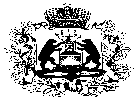 Российская ФедерацияНовгородская область Марёвский муниципальный районСОВЕТ ДЕПУТАТОВ МОЛВОТИЦКОГО СЕЛЬСКОГО ПОСЕЛЕНИЯР Е Ш Е Н И Еот 30.11.2015 № 5        с. МолвотицыОб  опубликовании   проектарешения  «Об изменениях вУстав    Молвотицкого сельского   поселения» и   назначении   публичных слушаний         В соответствии со статьёй 28 Федерального закона от 6 октября 2003 года № 131-ФЗ «Об общих принципах организации местного самоуправления в Российской Федерации», решением  Совета депутатов Молвотицкого сельского поселения от 27.10.2010 № 5 «Об утверждении порядка организации и проведения публичных слушаний на территории  Молвотицкого сельского поселения», Совет депутатов Молвотицкого сельского поселения РЕШИЛ:         1. Внести изменения в Устав Молвотицкого сельского поселения, принятый решением Совета депутатов Молвотицкого сельского поселения от 18.02.2015 № 185.         2. Опубликовать проект решения Совета депутатов Молвотицкого сельского поселения «Об изменениях в  Устав Молвотицкого сельского поселения».        3. Назначить публичные слушания по проекту решения «Об изменениях в  Устав Молвотицкого сельского поселения» на 17 декабря 2015  года на 16.00 в здании Администрации Молвотицкого сельского поселения.        4. Назначить ответственным за проведение публичных слушаний по проекту решения «Об изменениях в Устав Молвотицкого сельского поселения»  Главу Администрации Молвотицкого сельского поселения Никитина Николая Владимировича.      5. Опубликовать решение в бюллетене  «Официальный вестник Молвотицкого сельского поселения» и разместить на официальном сайте в сети Интернет.Глава сельского поселения                                                       Н.В.НикитинИЗМЕНЕНИЯ В УСТАВ МОЛВОТИЦКОГО СЕЛЬСКОГО ПОСЕЛЕНИЯ1. Статью 6 изложить в следующей редакции:«Статья 6. Устав Молвотицкого сельского поселения       1.Устав Молвотицкого сельского поселения - основной нормативный правовой акт Молвотицкого сельского поселения.        Устав Молвотицкого сельского поселения  определяет в установленном Федеральным законом № 131-ФЗ  в порядке:1) наименование муниципального образования;2) перечень вопросов местного значения;3) формы, порядок и гарантии участия населения в решении вопросов местного значения, в том числе путем образования органов территориального общественного самоуправления;4) структуру и порядок формирования органов местного самоуправления;5) наименования и полномочия выборных и иных органов местного самоуправления, должностных лиц местного самоуправления;6) виды, порядок принятия (издания), официального опубликования (обнародования) и вступления в силу муниципальных правовых актов;7) срок полномочий Совета депутатов Молвотицкого сельского поселения, Главы Молвотицкого сельского поселения, а также основания и порядок прекращения полномочий указанных органов и лиц;8) виды ответственности органов местного самоуправления и должностных лиц местного самоуправления, основания наступления этой ответственности и порядок решения соответствующих вопросов, в том числе основания и процедура отзыва населением выборных должностных лиц местного самоуправления, досрочного прекращения полномочий выборных органов местного самоуправления и выборных должностных лиц местного самоуправления;9) порядок составления и рассмотрения проекта бюджета Молвотицкого сельского поселения, утверждения и исполнения бюджета Молвотицкого сельского поселения, осуществления контроля за его исполнением, составления и утверждения отчета об исполнении бюджета Молвотицкого сельского поселения, в соответствии с Бюджетным кодексом Российской Федерации;10) порядок внесения изменений и дополнений в настоящий Устав.2. Уставом Молвотицкого сельского поселения регулируются иные вопросы организации местного самоуправления в соответствии с федеральными законами и областными законами.3. Устав Молвотицкого сельского поселения и оформленные в виде правовых актов решения, принятые на местном референдуме, являются актами высшей юридической силы в системе муниципальных правовых актов, имеют прямое действие и применяются на всей территории Молвотицкого сельского поселения.Иные муниципальные правовые акты не должны противоречить Уставу Молвотицкого сельского поселения и правовым актам, принятым на местном референдуме. В случае противоречия указанных актов Уставу Молвотицкого сельского поселения действует настоящий Устав.4. Проект Устава Молвотицкого сельского поселения, проект решения Совета депутатов Молвотицкого сельского поселения о внесении изменений в Устав Молвотицкого сельского поселения не позднее чем за 30 дней до дня рассмотрения вопроса о принятии Устава, внесении изменений в Устав подлежат официальному опубликованию (обнародованию) в бюллетене «Официальный вестник Молвотицкого сельского поселения» с одновременным опубликованием (обнародованием) установленного Советом депутатов Молвотицкого сельского поселения порядка учета предложений по указанным проектам, а также порядка участия граждан в их обсуждении.Не требуется официальное опубликование (обнародование) порядка учета предложений по проекту муниципального правового акта о внесении изменений и дополнений в Устав Молвотицкого сельского поселения, а также порядка участия граждан в его обсуждении в случае, если указанные изменения и дополнения вносятся в целях приведения Устава Молвотицкого сельского поселения в соответствие с Конституцией Российской Федерации, федеральными законами.По проекту Устава Молвотицкого сельского поселения и по проекту решения о внесении изменений и дополнений в Устав Молвотицкого сельского поселения в порядке, предусмотренном решением Совета депутатов Молвотицкого сельского поселения, проводятся публичные слушания, кроме случаев, когда изменения в Устав Молвотицкого сельского поселения вносятся исключительно в целях приведения закрепляемых в Уставе Молвотицкого сельского поселения вопросов местного значения и полномочий по их решению в соответствие с Конституцией Российской Федерации, федеральными законами. 5. Устав Молвотицкого сельского поселения принимается большинством в 2/3 голосов от установленной численности депутатов Совета депутатов Молвотицкого сельского поселения.Изменения и дополнения в Устав Молвотицкого сельского поселения вносятся решением Совета депутатов Молвотицкого сельского поселения, которое принимается большинством в 2/3 голосов от установленной численности депутатов Молвотицкого сельского поселения.В случае, если Глава Молвотицкого сельского поселения исполняет полномочия председателя представительного органа муниципального образования с правом решающего голоса, голос главы муниципального образования учитывается при принятии устава муниципального образования, муниципального правового акта о внесении изменений и дополнений в устав муниципального образования как голос депутата представительного органа муниципального образования.6. Устав Молвотицкого сельского поселения, решение о внесении изменений и дополнений в Устав Молвотицкого сельского поселения подлежат государственной регистрации в территориальном органе уполномоченного федерального органа исполнительной власти в сфере регистрации уставов муниципальных образований в порядке, установленном федеральным законом.7. Устав Молвотицкого сельского поселения, решение о внесении изменений и дополнений в Устав Молвотицкого сельского поселения подлежат официальному опубликованию (обнародованию) в бюллетене «Официальный вестник Молвотицкого сельского поселения», после их государственной регистрации и вступают в силу после официального опубликования (обнародования).Глава Молвотицкого сельского поселения обязан опубликовать (обнародовать) зарегистрированные Устав Молвотицкого сельского поселения, решение о внесении изменений и дополнений в Устав Молвотицкого сельского поселения в течение семи дней со дня их поступления из территориального органа уполномоченного федерального органа исполнительной власти в сфере регистрации уставов муниципальных образований.8. Изменения и дополнения, внесенные в Устав Молвотицкого сельского поселения и изменяющие структуру органов местного самоуправления, полномочия органов местного самоуправления (за исключением полномочий, срока полномочий и порядка избрания выборных должностных лиц местного самоуправления), вступают в силу после истечения срока полномочий представительного органа Молвотицкого сельского поселения, принявшего муниципальный правовой акт о внесении в Устав Молвотицкого сельского поселения указанных изменений и дополнений.2. Статью 7 изложить в следующей редакции:Статья 7. Система муниципальных правовых актов Молвотицкого сельского поселения 1. В систему муниципальных правовых актов Молвотицкого сельского поселения входят:- Устав Молвотицкого сельского поселения;- правовые акты, принятые на местном референдуме  -собрание и конференция (собрание делегатов) граждан;- нормативные и иные правовые акты Совета депутатов Молвотицкого сельского поселения; - постановления и распоряжения Главы Молвотицкого сельского поселения;- постановления и распоряжения Администрации Молвотицкого сельского поселения.2. Статус Устава Молвотицкого сельского поселения, а также порядок его принятия и внесения в него изменений и дополнений регулируются статьей 6 настоящего Устава.Решения, принятые на местном референдуме, вступают в силу после их официального опубликования в бюллетене «Официальный вестник Молвотицкого сельского поселения», имеют прямое действие и применяются на всей территории Молвотицкого сельского поселения.3. Глава Молвотицкого сельского поселения в пределах своих полномочий, установленных настоящим Уставом и решениями Совета депутатов Молвотицкого сельского поселения, издает постановления и распоряжения по вопросам организации деятельности Совета депутатов Молвотицкого сельского поселения, исполняя полномочия председателя представительного органа муниципального образования, а также постановления и распоряжения Администрации Молвотицкого сельского поселения по вопросам, указанным в части 6 настоящей статьи, исполняя полномочия Главы Администрации Молвотицкого сельского поселения.Постановления и распоряжения Главы Молвотицкого сельского поселения,  постановления и распоряжения Главы Администрации Молвотицкого сельского поселения, решения Совета  депутатов Молвотицкого сельского поселения вступают в силу после их подписания Главой Молвотицкого сельского поселения, если иное не установлено в соответствующем постановлении, распоряжении, решении.Муниципальные нормативные правовые акты Молвотицкого сельского поселения, затрагивающие права, свободы и обязанности человека и гражданина, вступают в силу после их официального опубликования в бюллетене «Официальный вестник Молвотицкого сельского поселения».4. Совет депутатов Молвотицкого сельского поселения по вопросам, отнесенным к его компетенции федеральными законами, областными законами, настоящим Уставом, принимает решения, устанавливающие правила, обязательные для исполнения на территории Молвотицкого сельского поселения, решение об удалении Главы Молвотицкого сельского поселения в отставку, а также решения по вопросам организации деятельности Совета депутатов Молвотицкого сельского поселения и по иным вопросам, отнесенным к его компетенции федеральными и областными законами, настоящим Уставом. Решения Совета депутатов Молвотицкого сельского поселения, устанавливающие правила, обязательные для исполнения на территории Молвотицкого сельского поселения, принимаются большинством голосов от установленной численности депутатов Совета депутатов Молвотицкого сельского поселения, если иное не установлено Федеральным законом № 131-ФЗ.В случае, если Глава Молвотицкого сельского поселения исполняет полномочия председателя представительного органа муниципального образования с правом решающего голоса, голос главы муниципального образования учитывается при принятии решений представительного органа муниципального образования как голос депутата представительного органа муниципального образования.5. Глава Администрации Молвотицкого сельского поселения в пределах своих полномочий, установленных федеральными законами, законами субъектов Российской Федерации, настоящим Уставом, решениями Совета депутатов Молвотицкого сельского поселения, издает постановления Администрации Молвотицкого сельского поселения по вопросам местного значения и вопросам, связанным с осуществлением отдельных государственных полномочий, переданных органам местного самоуправления Молвотицкого сельского поселения федеральными и областными законами, а также распоряжения Администрации Молвотицкого сельского поселения по вопросам организации работы Администрации Молвотицкого сельского поселения.6. Правовые акты органов местного самоуправления Молвотицкого сельского поселения могут быть обжалованы в судебном порядке. 7. Официальным источником опубликования муниципальных правовых актов Молвотицкого сельского поселения является бюллетень «Официальный вестник Молвотицкого сельского поселения».Муниципальные правовые акты или их отдельные положения, содержащие сведения, распространение которых ограничено федеральным законом, не подлежат опубликованию. 3. Статью 7.1 изложить в следующей редакции:Статья 7.1. Порядок подготовки, принятия, официального опубликования (обнародования) и вступления в силу муниципальных правовых актов1. Проекты муниципальных правовых актов могут вноситься депутатами Совета депутатов Молвотицкого сельского поселения, Главой Марёвского  муниципального района, Ассоциацией "Совет муниципальных образований Новгородской области", прокурором Марёвского муниципального района, избирательной комиссией Молвотицкого сельского поселения, инициативными группами граждан, органами территориального общественного самоуправления. Порядок внесения проектов муниципальных правовых актов, перечень и форма прилагаемых к ним документов устанавливаются нормативным правовым актом органа местного самоуправления Молвотицкого сельского поселения  или должностного лица местного самоуправления, на рассмотрение которых вносятся указанные проекты.2. Муниципальные правовые акты вступают в силу в следующем порядке: 2.1. Муниципальные нормативные правовые акты, затрагивающие права, свободы и обязанности человека и гражданина, вступают в силу после их официального опубликования (обнародования).Иные муниципальные правовые акты вступают в силу в день их подписания уполномоченными должностными лицами местного самоуправления сельского поселения, за исключением случаев, если в самом правовом акте не указан иной срок вступления в силу муниципального правового акта.2.2. Нормативные правовые акты Совета депутатов Молвотицкого сельского поселения  о налогах и сборах вступают в силу в соответствии с Налоговым кодексом Российской Федерации.3. Муниципальные правовые акты, которые в соответствии с настоящим Уставом подлежат официальному опубликованию, публикуются в бюллетене «Официальный вестник Молвотицкого сельского поселения», за исключением муниципальных правовых актов или их отдельных положений, содержащих сведения, распространение которых ограничено федеральным законом.Официальным опубликованием муниципального правового акта считается первая публикация его полного текста в бюллетене «Официальный вестник Молвотицкого сельского поселения». Муниципальный правовой акт, подлежащий обязательному опубликованию (обнародованию), направляется Главой Молвотицкого сельского поселения в бюллетень «Официальный вестник Молвотицкого сельского поселения».4. Муниципальные правовые акты органов местного самоуправления сельского поселения и должностных лиц местного самоуправления Молвотицкого сельского поселения  обязательны для исполнения на всей территории Молвотицкого сельского поселения. 5. Муниципальный правой акт действует в течение указанного в нем срока, а если такой срок не указан - до его отмены или признания утратившим силу.6. Проекты муниципальных нормативных правовых актов, затрагивающие вопросы осуществления предпринимательской и инвестиционной деятельности, подлежат оценке регулирующего воздействия, проводимой органами местного самоуправления Молвотицкого сельского поселения в порядке, установленном муниципальными нормативными правовыми актами в соответствии с областным законом. Оценка регулирующего воздействия проектов муниципальных нормативных правовых актов проводится в целях выявления положений, вводящих избыточные обязанности, запреты и ограничения для субъектов предпринимательской и инвестиционной деятельности или способствующих их введению, а также положений, способствующих возникновению необоснованных расходов субъектов предпринимательской и инвестиционной деятельности и бюджета Молвотицкого сельского поселения.Муниципальные нормативные правовые акты, затрагивающие вопросы осуществления предпринимательской и инвестиционной деятельности, в целях выявления положений, необоснованно затрудняющих осуществление предпринимательской и инвестиционной деятельности, подлежат экспертизе, проводимой органами местного самоуправления Молвотицкого сельского поселения в порядке установленном муниципальными нормативными правовыми актами в соответствии с областным законом.(Пункт 6 статьи 7.1. вступает в силу с 1 января 2017 года).4. Статью 8 изложить в следующей редакции:8. Вопросы местного значения Молвотицкого сельского поселения1. К вопросам местного значения Молвотицкого сельского поселения относятся:1) составление и рассмотрение проекта бюджета Молвотицкого сельского поселения, утверждение и исполнение бюджета Молвотицкого сельского поселения, осуществление контроля за его исполнением, составление и утверждение отчета об исполнении бюджета Молвотицкого сельского поселения;2) установление, изменение и отмена местных налогов и сборов Молвотицкого сельского поселения;3) владение, пользование и распоряжение имуществом, находящимся в муниципальной собственности Молвотицкого сельского поселения;4) обеспечение первичных мер пожарной безопасности в границах населенных пунктов Молвотицкого сельского поселения;5) создание условий для обеспечения жителей Молвотицкого сельского поселения услугами связи, общественного питания, торговли и бытового обслуживания;6) создание условий для организации досуга и обеспечения жителей Молвотицкого сельского поселения услугами организаций культуры;7) обеспечение условий для развития на территории Молвотицкого сельского поселения физической культуры, школьного спорта и масс                                                                                                                                                                                                                                                                                                                                                                                                                                                                                                                                                                                                                                                                                                                                                                                                                                                                                                                                                                                                                                                                                                                                                                                                                                                                                                                                                                                                                                                                                                                                                                                                                                                                                                                                                                                                                                                                                                                                                                                                                                               ового спорта, организация проведения официальных физкультурно-оздоровительных и спортивных мероприятий Молвотицкого сельского поселения;8) формирование архивных фондов Молвотицкого сельского поселения;9) утверждение правил благоустройства территории Молвотицкого сельского поселения, устанавливающих, в том числе требования по содержанию зданий (включая жилые дома), сооружений и земельных участков, на которых они расположены, к внешнему виду фасадов и ограждений соответствующих зданий и сооружений, перечень работ по благоустройству и периодичность их выполнения; установление порядка участия собственников зданий (помещений в них) и сооружений в благоустройстве прилегающих территорий; организация благоустройства территории Молвотицкого сельского поселения (включая освещение улиц, озеленение территории, установку указателей с наименованиями улиц и номерами домов, размещение и содержание малых архитектурных форм); 10) присвоение адресов объектам адресации, изменение, аннулирование адресов, присвоение наименований элементам улично-дорожной сети (за исключением автомобильных дорог федерального значения, автомобильных дорог регионального или межмуниципального значения, местного значения муниципального района), наименований элементам планировочной структуры в границах Молвотицкого сельского поселения, изменение, аннулирование таких наименований, размещение информации в государственном адресном реестре;11) содействие в развитии сельскохозяйственного производства, создание условий для развития малого и среднего предпринимательства;12) организация и осуществление мероприятий по работе с детьми и молодежью в Молвотицкого сельском поселении;13) оказание поддержки гражданам и их объединениям, участвующим в охране общественного порядка, создание условий для деятельности народных дружин.2. Законами Новгородской области и принятыми в соответствии с ними Уставом Марёвского муниципального района и Уставом  Молвотицкого сельского поселения за Молвотицкого сельским поселением могут закрепляться также другие вопросы из числа предусмотренных частью 1 статьи 14 Федерального закона № 131-ФЗ вопросов местного значения городских поселений.3. Иные вопросы местного значения, предусмотренные частью 1 статьи 14 Федерального закона № 131-ФЗ для городских поселений, не отнесенные к вопросам местного значения сельских поселений в соответствии с частью 3 Федерального закона № 131-ФЗ, на территории Молвотицкого сельского поселения решаются органами местного самоуправления Марёвского  муниципального района. В этих случаях данные вопросы являются вопросами местного значения Марёвского муниципального района.4. Органы местного самоуправления Молвотицкого сельского поселения вправе заключать соглашения с органами местного самоуправления Марёвского муниципального района о передаче им осуществления части своих полномочий по решению вопросов местного значения за счет межбюджетных трансфертов, предоставляемых из бюджета Молвотицкого сельского поселения в бюджет Марёвского муниципального района в соответствии с Бюджетным кодексом Российской Федерации.Решение о заключении соглашения о передаче осуществления части полномочий Молвотицкого сельского поселения принимается Советом депутатов Молвотицкого сельского поселения по предложению Главы Молвотицкого сельского поселения. Соглашения заключаются на определенный срок и содержат положения, устанавливающие основания и порядок прекращения их действия, в том числе досрочного, порядок определения ежегодного объема межбюджетных трансфертов, необходимых для осуществления передаваемых полномочий, а также предусматривают финансовые санкции за неисполнение соглашений.5. Статью 8.1 изложить в следующей редакции:Статья 8.1. Вопросы местного значения Молвотицкого сельского поселения, закрепленные за Молвотицким сельским поселением в соответствии с областным законом Новгородской области от 23.10.2014 N 637-ОЗ "О закреплении за сельскими поселениями Новгородской области вопросов местного значения"1) дорожная деятельность в отношении автомобильных дорог местного значения в границах населенных пунктов  Молвотицкого сельского поселения и обеспечение безопасности дорожного движения на них, включая создание и обеспечение функционирования парковок (парковочных мест), осуществление муниципального контроля за сохранностью автомобильных дорог местного значения в границах населенных пунктов Молвотицкого сельского поселения, а также осуществление иных полномочий в области использования автомобильных дорог и осуществления дорожной деятельности в соответствии с законодательством Российской Федерации;2) создание условий для массового отдыха жителей Молвотицкого сельского поселения и организация обустройства мест массового отдыха населения, включая обеспечение свободного доступа граждан к водным объектам общего пользования и их береговым полосам;3) участие в организации деятельности по сбору (в том числе раздельному сбору) и транспортированию твердых коммунальных отходов; (пункт 3 статьи 8.1 вступает в силу с 1 января 2016 года)4) организация ритуальных услуг и содержание мест захоронения; 5) предоставление помещения для работы на обслуживаемом административном участке поселения сотруднику, замещающему должность участкового уполномоченного полиции;6) осуществление мер по противодействию коррупции в границах Молвотицкого  сельского поселения.6. Статью 11 изложить в следующей редакции:Статья 11. Муниципальный контроль1. Органы местного самоуправления Молвотицкого сельского поселения организуют и осуществляют муниципальный контроль за соблюдением требований, установленных муниципальными правовыми актами, принятыми по вопросам местного значения, а в случаях, если соответствующие виды контроля отнесены федеральными законами к полномочиям органов местного самоуправления Молвотицкого сельского поселения, также муниципальный контроль за соблюдением требований, установленных федеральными законами, областными законами Новгородской области.2. К отношениям, связанным с осуществлением муниципального контроля, организацией и проведением проверок юридических лиц, индивидуальных предпринимателей, применяются положения Федерального закона от 26 декабря 2008 года N 294-ФЗ "О защите прав юридических лиц и индивидуальных предпринимателей при осуществлении государственного контроля (надзора) и муниципального контроля".3. Органом муниципального контроля в Молвотицком сельском поселении является Администрация Молвотицкого сельского поселения. 4. К полномочиям органа муниципального контроля относятся:а) организация и осуществление муниципального контроля на территории Молвотицкого сельского поселения;б) организация и осуществление регионального государственного контроля (надзора), полномочиями по осуществлению которого наделена Администрация Молвотицкого сельского поселения;в) разработка административных регламентов осуществления муниципального контроля на территории сельского поселения. Разработка и принятие указанных административных регламентов осуществляется в порядке, установленном нормативными правовыми актами Новгородской области;г) осуществление иных предусмотренных федеральными законами, законами и иными нормативными правовыми актами Новгородской области полномочий.5. Определение перечня должностных лиц Администрации Молвотицкого сельского поселения, уполномоченных осуществлять муниципальный контроль и их полномочия, в том числе утверждение ежегодных планов проведения плановых проверок, осуществляет Глава Молвотицкого сельского поселения на основании муниципальных правовых актов. 6. При организации проведения проверок соблюдения при осуществлении деятельности юридическими лицами, индивидуальными предпринимателями требований, установленных муниципальными правовыми актами, а также требований, установленных федеральными законами, областными законами, в случаях если соответствующие виды контроля относятся к вопросам местного значения Молвотицкого сельского поселения, издаются распоряжения Администрации Молвотицкого сельского поселения о проведении проверок. Порядок организации и осуществления муниципального контроля в соответствующей сфере деятельности устанавливается муниципальными правовыми актами либо областным законом и принятыми в соответствии с ним муниципальными правовыми актами.7. Органы местного самоуправления Молвотицкого сельского поселения организуют и осуществляют муниципальный контроль за соблюдением требований, установленных муниципальными правовыми актами, принятыми по вопросам местного значения, а в случаях, если соответствующие виды контроля отнесены федеральными законами к полномочиям органов местного самоуправления, также муниципальный контроль за соблюдением требований, установленных федеральными и областными законами.. 7. Статью 14 изложить в следующей редакции:Статья 14. Местный референдум1. В целях решения непосредственно населением вопросов местного значения проводится местный референдум.2. Местный референдум проводится на всей территории Молвотицкого сельского поселения.3. Решение о назначении местного референдума принимается Советом депутатов Молвотицкого сельского поселения:1) по инициативе, выдвинутой гражданами Российской Федерации, имеющими право на участие в местном референдуме;2) по инициативе, выдвинутой избирательными объединениями, иными общественными объединениями, уставы которых предусматривают участие в выборах и (или) референдумах и которые зарегистрированы в порядке и сроки, установленные федеральным законом;3) по инициативе Совета депутатов Молвотицкого сельского поселения и Главы Молвотицкого сельского поселения, выдвинутой ими совместно.4. Условием назначения местного референдума по инициативе граждан, избирательных объединений, иных общественных объединений, указанных в пункте 2 части 3 настоящей статьи, является сбор подписей в поддержку данной инициативы, количество которых устанавливается Областным законом Новгородской области и не может превышать 5 процентов от числа участников референдума, зарегистрированных на территории Молвотицкого сельского поселения в соответствии с Федеральным законом от 12 июня 2002 года  № 67-ФЗ  "Об основных гарантиях избирательных прав и права на участие в референдуме граждан Российской Федерации" (далее – Федеральный закон № 67-ФЗ). Инициатива проведения референдума, выдвинутая гражданами, избирательными объединениями, иными общественными объединениями, указанными в пункте 2 части 3 настоящей статьи, оформляется в порядке, установленном Федеральным законом № 67-ФЗ и принимаемым в соответствии с ним Областным законом Новгородской области.Инициатива проведения референдума, выдвинутая совместно Советом депутатов Молвотицкого сельского поселения и Главой Молвотицкого сельского поселения, оформляется правовыми актами Совета депутатов Молвотицкого сельского поселения и Администрации Молвотицкого сельского поселения.5. Совет депутатов Молвотицкого сельского поселения обязан назначить местный референдум в течение 30 дней со дня поступления в Совет депутатов Молвотицкого сельского поселения документов, на основании которых назначается местный референдум.В случае, если местный референдум не назначен Советом депутатов Молвотицкого сельского поселения в установленные сроки, референдум назначается судом на основании обращения граждан, избирательных объединений, Главы (Администрации) Молвотицкого сельского поселения, органов государственной власти Новгородской области, избирательной комиссии Новгородской области или прокурора. Назначенный судом местный референдум организуется избирательной комиссией Молвотицкого сельского поселения, а обеспечение его проведения осуществляется исполнительным органом государственной власти Новгородской области или иным органом, на который судом возложено обеспечение проведения местного референдума.6. В местном референдуме имеют право участвовать граждане Российской Федерации, место жительства которых расположено в границах Молвотицкого сельского поселения. Граждане Российской Федерации участвуют в местном референдуме на основе всеобщего равного и прямого волеизъявления при тайном голосовании.Итоги голосования и принятое на местном референдуме решение подлежат официальному опубликованию (обнародованию).7. Принятое на местном референдуме решение подлежит обязательному исполнению на территории Молвотицкого сельского поселения и не нуждается в утверждении какими-либо органами государственной власти, их должностными лицами или органами местного самоуправления.8. Органы местного самоуправления Молвотицкого сельского поселения обеспечивают исполнение принятого на местном референдуме решения в соответствии с разграничением полномочий между ними, определенным настоящим Уставом.9. Решение о проведении местного референдума, а также принятое на местном референдуме решение может быть обжаловано в судебном порядке гражданами, органами местного самоуправления Молвотицкого сельского поселения, прокурором, уполномоченными федеральным законом органами государственной власти.10. Гарантии прав граждан на участие в местном референдуме, а также порядок подготовки и проведения местного референдума устанавливаются федеральным законом и принимаемыми в соответствии с ним законами субъектов Российской Федерации.8. Статью 19 изложить в следующей редакции:Статья 19. Публичные слушания1. Для обсуждения проектов муниципальных правовых актов по вопросам местного значения с участием жителей Молвотицкого сельского поселения Советом депутатов Молвотицкого сельского поселения, Главой Молвотицкого сельского поселения могут проводиться публичные слушания.2. Публичные слушания проводятся по инициативе населения, Совета депутатов Молвотицкого сельского поселения, Главы Молвотицкого сельского поселения.Публичные слушания, проводимые по инициативе населения или Совета депутатов Молвотицкого сельского поселения, назначаются Советом депутатов Молвотицкого сельского поселения, а по инициативе Главы Молвотицкого сельского поселения – Главой Молвотицкого сельского поселения.3. На публичные слушания выносятся:1) проект Устава Молвотицкого сельского поселения, а также проект муниципального правового акта о внесении изменений и дополнений в данный Устав, кроме случаев, когда изменения в Устав вносятся исключительно в целях приведения закрепляемых в Уставе вопросов местного значения и полномочий по их решению в соответствие с Конституцией Российской Федерации, федеральными законами;2) проект местного бюджета и отчет о его исполнении;3) проекты планов и программ развития Молвотицкого сельского поселения, проекты правил землепользования и застройки, проекты планировки территорий и проекты межевания территорий, за исключением случаев, предусмотренных Градостроительным кодексом Российской Федерации, проекты правил благоустройства территорий, а также вопросы предоставления разрешений на условно разрешенный вид использования земельных участков и объектов капитального строительства, вопросы отклонения от предельных параметров разрешенного строительства, реконструкции объектов капитального строительства, вопросы изменения одного вида разрешенного использования земельных участков и объектов капитального строительства на другой вид такого использования при отсутствии утвержденных правил землепользования и застройки;4) вопросы о преобразовании Молвотицкого сельского поселения, за исключением случаев, если в соответствии со статьей 13 Федерального закона 131-ФЗ для преобразования Молвотицкого сельского поселения требуется получение согласия населенияМолвотицкого сельского поселения, выраженного путем голосования либо на сходах граждан.4. Порядок организации и проведения публичных слушаний определяется решениями Совета депутатов Молвотицкого сельского поселения и должен предусматривать заблаговременное оповещение жителей Молвотицкого сельского поселения о времени и месте проведения публичных слушаний, заблаговременное ознакомление с проектом муниципального правового акта, другие меры, обеспечивающие участие в публичных слушаниях жителей Молвотицкого сельского поселения, опубликование (обнародование) результатов публичных слушаний, включая мотивированное обоснование принятых решений. 9. Статью 21 изложить в следующей редакции:Статья 21. Опрос граждан1. Опрос граждан проводится на всей территории Молвотицкого сельского поселения или на ее части для выявления мнения населения и его учета при принятии решений органами местного самоуправления Молвотицкого сельского поселения и должностными лицами местного самоуправления Молвотицкого сельского поселения, а также органами государственной власти. Результаты опроса носят рекомендательный характер. 2. В опросе имеют право участвовать жители Молвотицкого сельского поселения, обладающие избирательным правом.3. Опрос граждан проводится по инициативе:Совета депутатов Молвотицкого сельского поселения или Главы Молвотицкого сельского поселения - по вопросам местного значения;органов государственной власти Новгородской области - для учета мнения граждан при принятии решений об изменении целевого назначения земель Молвотицкого сельского поселения для объектов регионального и межрегионального значения.4. Порядок назначения и проведения опроса граждан определяется уставом муниципального образования и (или) нормативными правовыми актами представительного органа муниципального образования в соответствии с законом субъекта Российской Федерации.5. Решение о назначении опроса граждан принимается Советом депутатов Молвотицкого сельского поселения. В решении Совета депутатов Молвотицкого сельского поселения о назначении опроса граждан устанавливаются:дата и сроки проведения опроса;формулировка вопроса (вопросов), предлагаемого (предлагаемых) при проведении опроса;методика проведения опроса;форма опросного листа;минимальная численность жителей Молвотицкого сельского поселения, участвующих в опросе.6. Жители Молвотицкого сельского поселения должны быть проинформированы о проведении опроса граждан не менее чем за 10 дней до его проведения.7. Финансирование мероприятий, связанных с подготовкой и проведением опроса граждан, осуществляется:1) за счет средств местного бюджета - при проведении опроса по инициативе органов местного самоуправления;2) за счет средств бюджета субъекта Российской Федерации - при проведении опроса по инициативе органов государственной власти Новгородской области.10. Статью 26 изложить в следующей редакции:26. Полномочия Главы Молвотицкого сельского поселения1. Глава Молвотицкого сельского поселения как высшее должностное лицо Молвотицкого сельского поселения обладает следующими полномочиями: 1) представляет Молвотицкого сельское поселение в отношениях с органами местного самоуправления других муниципальных образований, органами государственной власти, гражданами и организациями, без доверенности действует от имени Молвотицкого сельского поселения;  2) подписывает и обнародует в порядке, установленном настоящим Уставом, нормативные правовые акты, принятые Советом депутатов Молвотицкого сельского поселения; 3) издает в пределах своих полномочий правовые акты; 4) организует в установленном порядке управление деятельностью Администрации Молвотицкого сельского поселения; 5) организует в установленном порядке деятельность Совета депутатов Молвотицкого сельского поселения; 6) обеспечивает на территории Молвотицкого сельского поселения соблюдение Конституции Российской Федерации, федеральных законов, нормативных правовых актов Президента Российской Федерации, Правительства Российской Федерации, федеральных органов исполнительной власти, законов и иных нормативных правовых актов органов государственной власти Новгородской области и решений Совета депутатов Молвотицкого сельского поселения; 7) обладает правом требовать созыва внеочередного заседания Совета депутатов Молвотицкого сельского поселения; 8) принимает решения по вопросам организации публичных слушаний, собраний и конференций граждан, обеспечивает в соответствии с решением Совета депутатов Молвотицкого сельского поселения организацию местных референдумов, обсуждение гражданами проектов решений Совета депутатов Молвотицкого сельского поселения, принимает решения по иным вопросам, связанным с реализацией гарантий участия населения Молвотицкого сельского поселения в осуществлении местного самоуправления; 9) обеспечивает взаимодействие Администрации Молвотицкого сельского поселения с Советом депутатов Молвотицкого сельского поселения, с избирательной комиссией Молвотицкого сельского поселения; 10) обеспечивает осуществление Советом депутатов Молвотицкого сельского поселения полномочий по решению вопросов местного значения и отдельных государственных полномочий, переданных органам местного самоуправления Молвотицкого сельского поселения федеральными и областными законами. 2. Иные полномочия Главы Молвотицкого сельского поселения: 1) открывает и закрывает расчетные, текущие лицевые счета Администрации Молвотицкого поселения;  2) является распорядителем бюджетных средств по расходам, предусмотренным в бюджете Молвотицкого сельского поселения и связанным с деятельностью Администрации Молвотицкого сельского поселения; 3) подписывает исковые заявления, направляемые в суды, иные документы от имени Администрации Молвотицкого сельского поселения; 4) организует прием граждан, рассмотрение в установленном порядке предложений, заявлений и жалоб, принятие по результатам их рассмотрения соответствующих решений; 5) осуществляет в установленном порядке распоряжение муниципальной собственностью, средствами бюджета Молвотицкого сельского поселения; 6) назначает на должность и освобождает от должности заместителя Главы Администрации Молвотицкого сельского поселения, специалистов Администрации Молвотицкого сельского поселения; 7) назначает в установленном порядке на должность и освобождает от должности руководителей муниципальных учреждений и предприятий;Иные полномочия Главы Молвотицкого сельского поселения могут быть переданы должностным лицам Администрации Молвотицкого сельского поселения в порядке, устанавливаемом соответствующим постановлением Администрации  Молвотицкого сельского поселения.3. Глава Молвотицкого сельского поселения входит в состав Думы Марёвского муниципального района в соответствии с областным законом от 02.12.2014 № 674-ОЗ «О сроке полномочий представительных органов муниципальных образований Новгородской области и порядке формирования представительных органов муниципальных районов Новгородской области, сроке полномочий и порядке избрания Глав муниципальных образований Новгородской области».11. Статью 30 изложить в следующей редакции:Статья 30. Совет депутатов Молвотицкого сельского поселения1. Совет депутатов Молвотицкого сельского поселения является представительным органом Молвотицкого сельского поселения. Срок полномочий Совета депутатов Молвотицкого сельского поселения - 5 лет. Совет депутатов Молвотицкого сельского поселения состоит из 7 депутатов, избираемых населением Молвотицкого сельского поселения на муниципальных выборах на основе всеобщего равного и прямого избирательного права при тайном голосовании, в порядке определенном Федеральным законом  от 12 июня 2002 года № 67-ФЗ «Об основных гарантиях избирательных прав и права на участие в референдуме граждан Российской Федерации» и областным законом.2. Формой работы Совета депутатов Молвотицкого сельского поселения является заседание, созываемое в порядке, определяемом Регламентом Совета депутатов Молвотицкого сельского поселения, но не реже одного раза в три месяца. Заседание Совета депутатов Молвотицкого сельского поселения считается правомочным, если на нем присутствует не менее 50 процентов от числа избранных депутатов. Совет депутатов Молвотицкого сельского поселения может осуществлять свои полномочия в случае избрания не менее двух третей от установленной численности депутатов. Вновь избранный Совет депутатов Молвотицкого сельского поселения собирается на первое заседание в 30-дневный срок со дня избрания Совета депутатов Молвотицкого сельского поселения в правомочном составе.Заседания Совета депутатов Молвотицкого сельского поселения проводятся гласно и носят открытый характер.3. Совет депутатов Молвотицкого сельского поселения вправе образовывать из своего состава постоянные комиссии, а также рабочие группы и временные комиссии с привлечением муниципальных служащих, специалистов, представителей общественности.Порядок созыва и работы постоянных комиссий, рабочих групп и временных комиссий Совета депутатов Молвотицкого сельского поселения определяется Регламентом Совета депутатов Молвотицкого сельского поселения.4. Совет депутатов Молвотицкого сельского поселения не обладает правами юридического лица.   5. Расходы на обеспечение деятельности Совета депутатов Молвотицкого сельского поселения предусматриваются в бюджете Молвотицкого сельского поселения отдельной строкой в соответствии с классификацией расходов бюджетов Российской Федерации.6. Совет депутатов Молвотицкого сельского поселения подконтролен и подотчетен населению Молвотицкого сельского поселения.7. Иные вопросы, касающиеся порядка созыва, подготовки и проведения заседаний, рассмотрения и принятия решений, осуществления контрольных полномочий, участия депутатов Совета депутатов Молвотицкого сельского поселения, должностных лиц местного самоуправления Молвотицкого сельского поселения, представителей общественности, населения Молвотицкого сельского поселения в работе комиссий, а также вопросы организационно-технического обеспечения работы Совета депутатов Молвотицкого сельского поселения устанавливаются Регламентом Совета депутатов Молвотицкого сельского поселения.8. Норма представительства Молвотицкого сельского поселения, входящего в состав Марёвского муниципального района, в Думе Марёвского муниципального района устанавливается в соответствии со статьей 3 областного закона от 02.12.2014 № 674-ОЗ «О сроке полномочий представительных органов муниципальных образований Новгородской области и порядке формирования представительных органов муниципальных районов Новгородской области, сроке полномочий и порядке избрания Глав муниципальных образований Новгородской области» исходя из численности населения Молвотицкого сельского поселения и составляет (количество депутатских мандатов с учетом депутатского мандата, замещаемого Главой поселения) –4 депутатских мандата.12. Статью 38 изложить в следующей редакции: Статья 38. Контрольно-счетная комиссия Молвотицкого сельского поселения1. Контрольно-счетная комиссия Молвотицкого сельского поселения является постоянно действующим органом внешнего муниципального финансового контроля и образуется Советом депутатов Молвотицкого сельского поселения. 	2. Контрольно-счетная комиссия Молвотицкого сельского поселения подотчетна Совету депутатов Молвотицкого сельского поселения. 	3. Контрольно-счетная комиссия Молвотицкого сельского поселения состоит из председателя и аппарата Контрольно-счетной комиссии.	Структура и численность Контрольно-счетной комиссии Молвотицкого сельского поселения утверждаются решением Совета депутатов Молвотицкого сельского поселения.	4. Срок полномочий председателя Контрольно-счетной комиссии Молвотицкого сельского поселения (заместителя председателя и аудиторов) составляет 5 лет. 	5. Контрольно-счетная комиссия обладают организационной и функциональной независимостью и осуществляет свою деятельность самостоятельно.	6. Контрольно-счетная комиссия Молвотицкого сельского поселения осуществляет следующие основные полномочия:1) контроль за исполнением местного бюджета;2) экспертиза проектов бюджета Молвотицкого сельского поселения;3) внешняя проверка годового отчета об исполнении бюджета Молвотицкого сельского поселения;4) организация и осуществление контроля за законностью, результативностью (эффективностью и экономностью) использования средств бюджета Молвотицкого сельского поселения, а также средств, получаемых бюджетом Молвотицкого сельского поселения из иных источников, предусмотренных законодательством Российской Федерации;5) контроль за соблюдением установленного порядка управления и распоряжения имуществом, находящимся в собственности Молвотицкого сельского поселения, в том числе охраняемыми результатами интеллектуальной деятельности и средствами индивидуализации, принадлежащим Молвотицкому сельскому поселению;6) оценка эффективности предоставления налоговых и иных льгот и преимуществ, бюджетных кредитов за счет средств бюджета Молвотицкого сельского поселения, а также оценка законности предоставления муниципальных гарантий и поручительств или обеспечения исполнения обязательств другими способами по сделкам, совершаемым юридическими лицами и индивидуальными предпринимателями за счет средств бюджета Молвотицкого сельского поселения и имущества, находящегося в муниципальной собственности;7) финансово-экономическая экспертиза проектов муниципальных правовых актов (включая обоснованность финансово-экономических обоснований) в части, касающейся расходных обязательств Молвотицкого сельского поселения, а также муниципальных программ;8) анализ бюджетного процесса в Молвотицкого сельском поселении и подготовка предложений, направленных на его совершенствование;	9) подготовка информации о ходе исполнения бюджета Молвотицкого сельского поселения, о результатах проведенных контрольных и экспертно-аналитических мероприятий и представление такой информации в Совет депутатов Молвотицкого сельского поселения и Главе Молвотицкого сельского поселения;10) участие в пределах полномочий в мероприятиях, направленных на противодействие коррупции;11) иные полномочия в сфере внешнего муниципального финансового контроля, установленные федеральными и областными законами, настоящим Уставом, нормативными правовыми актами Совета депутатов Молвотицкого сельского поселения.6. Контрольно-счетная комиссия Молвотицкого сельского поселения действует на основании Положения о Контрольно-счетной комиссии, утвержденного решением Совета депутатов Молвотицкого сельского поселения.7.Контрольно-счетная комиссия не обладает правами юридического лица.8. Полномочия контрольно-счетной комиссии Молвотицкого сельского поселения по осуществлению внешнего муниципального финансового контроля могут быть переданы контрольно-счетному органу Марёвского муниципального района в порядке, определяемом федеральным законодательством. 9. Органы местного самоуправления Молвотицкого сельского поселения и должностные лица местного самоуправления Молвотицкого сельского поселения обязаны предоставлять в Контрольно-счетную комиссию Молвотицкого сельского поселения по ее требованию необходимую информацию и документы по вопросам, относящимся к их компетенции.10. Результаты проверок, осуществляемых Контрольно-счетной палатой Марёвского муниципального района, (комиссией Молвотицкого сельского поселения)  подлежат опубликованию в бюллетене «Официальный вестник Молвотицкого сельского поселения».13. Статью 55 изложить в следующей редакции:Статья 55. Ответственность Совета депутатов Молвотицкого сельского поселения перед государством1. В случае если соответствующим судом установлено, что Советом депутатов Молвотицкого сельского поселения принят нормативный правовой акт, противоречащий Конституции Российской Федерации, федеральным конституционным законам, федеральным законам, Уставу Новгородской области, областным законам, настоящему Уставу, а Совет депутатов Молвотицкого сельского поселения в течение трех месяцев со дня вступления в силу решения суда либо в течение иного предусмотренного решением суда срока не принял в пределах своих полномочий мер по исполнению решения суда, в том числе не отменил соответствующий нормативный правовой акт, Губернатор Новгородской области в течение одного месяца после вступления в силу решения суда, установившего факт неисполнения данного решения, вносит в Новгородскую областную Думу проект областного закона о роспуске Совета депутатов Молвотицкого сельского поселения.2. Полномочия Совета депутатов Молвотицкого сельского поселения прекращаются со дня вступления в силу областного закона о его роспуске.3. В случае если соответствующим судом установлено, что избранный в правомочном составе Совет депутатов Молвотицкого сельского поселения в течение трех месяцев подряд не проводил правомочного заседания, Губернатор Новгородской области в течение трех месяцев со дня вступления в силу решения суда, установившего данный факт, вносит в Новгородскую областную Думу проект областного закона о роспуске Совета депутатов Молвотицкого сельского поселения.4. В случае если соответствующим судом установлено, что вновь избранный в правомочном составе Совет депутатов Молвотицкого сельского поселения в течение трех месяцев подряд не проводил правомочного заседания, Губернатор Новгородской области в течение трех месяцев со дня вступления в силу решения суда, установившего данный факт, вносит в Новгородскую областную Думу проект областного закона о роспуске Совета депутатов Молвотицкого сельского поселения.5. Областной закон о роспуске Совета депутатов Молвотицкого сельского поселения может быть обжалован в судебном порядке в течение 10 дней со дня вступления в силу. 6. Депутаты Совета Депутатов Молвотицкого сельского поселения, распущенного на основании части 2.1 статьи 73 Федерального закона № 131-ФЗ, вправе в течение 10 дней со дня вступления в силу закона субъекта Российской Федерации о роспуске представительного органа муниципального образования обратиться в суд с заявлением для установления факта отсутствия их вины за непроведение представительным органом муниципального образования правомочного заседания в течение трех месяцев подряд.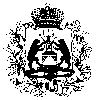 	Российская Федерация Новгородская область Марёвский муниципальный районСОВЕТ ДЕПУТАТОВ МОЛВОТИЦКОГО СЕЛЬСКОГО ПОСЕЛЕНИЯР Е Ш Е Н И Еот 30.11.2015 № 6            с. МолвотицыОб особенностях составления,рассмотрения и утвержденияпроекта бюджета Молвотицкого сельского поселения на 2016 годВ связи со сложившейся экономической ситуацией в Российской Федерации, которая не позволяет говорить о точности прогнозирования социально-экономического развития Молвотицкого сельского поселения и реалистичности прогнозирования доходов и расходов бюджета Молвотицкого сельского поселения на среднесрочный период, руководствуясь Бюджетным кодексом Российской Федерации, Совет депутатов Молвотицкого сельского поселенияРЕШИЛ:1. Приостановить до 1 января 2016 года:  1.1. Действие пунктов Положения о бюджетном процессе в Молвотицком сельском поселении, утвержденного решением Совета депутатов Молвотицкого сельского поселения от 27.12.2013 № 133 в отношении составления, рассмотрения и утверждения проекта бюджета Молвотицкого сельского поселения (проекта решения Совета депутатов Молвотицкого сельского поселения о бюджете Молвотицкого сельского поселения) на плановый период, представления в Совет депутатов Молвотицкого сельского поселения одновременно с указанным проектом решения Совета депутатов Молвотицкого сельского поселения документов и материалов на плановый период (за исключением прогноза социально-экономического развития Молвотицкого сельского поселения на очередной финансовый год и плановый период, основных направлений бюджетной политики на очередной финансовый год и плановый период и основные направления налоговой политики на очередной финансовый год и плановый период);1.2. Действие пункта 2.3, пункта 2.4, пункта 2.6 абзаца 6, пункта 2.7  статьи 2, пункта 3.3 статьи 3 Положения о бюджетном процессе в Молвотицком сельском поселении, утвержденного решением Совета депутатов Молвотицкого сельского поселения от 27.12.2013 № 133.2. Установить, что в 2015 году Администрация Молвотицкого сельского поселения вносит на рассмотрение Совета депутатов Молвотицкого  сельского поселения проект решения о бюджете Молвотицкого сельского поселения на 2016 год не позднее 30 ноября 2015 года.     3. Опубликовать решение в бюллетене  «Официальный вестник Молвотицкого сельского поселения» и разместить на официальном сайте в сети Интернет.Глава   сельского поселения                                                                Н.В.Никитин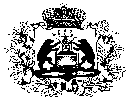 Российская Федерация Новгородская область Марёвский муниципальный районСОВЕТ ДЕПУТАТОВ МОЛВОТИЦКОГО СЕЛЬСКОГО ПОСЕЛЕНИЯР Е Ш Е Н И Е      от 30.11.2015 № 7            с. МолвотицыВ целях приведения в соответствие с действующим законодательством Российской Федерации решений Совета депутатов Молвотицкого сельского поселения, руководствуясь Бюджетным кодексом Российской Федерации Совет депутатов Молвотицкого сельского поселенияРЕШИЛ:1. В пункт 3.2 Положения о бюджетном процессе в Молвотицком  сельском поселении, утвержденного решением Совета депутатов Молвотицкого сельского поселения от 27.12.2013 № 133 внести следующие изменения:1.1. Дополнить новым абзацем  следующего содержания:«- реестр источников доходов бюджета поселения».2. Настоящее решение вступает в силу с 01 января 2016 года.         3. Опубликовать решение в бюллетене «Официальный вестник Молвотицкого сельского поселения» и разместить на официальном сайте Администрации сельского поселения в информационно-телекоммуникационной сети Интернет.Глава сельского поселения                    Н.В.Никитин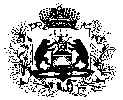 Российская ФедерацияНовгородская область Марёвский муниципальный районСовет депутатов Молвотицкого сельского поселенияРЕШЕНИЕот 30.11.2015 № 8        с. Молвотицы Об утверждении финансового отчета   о  поступлении   и расходовании средств, выделенныхТерриториальной избирательной комиссии Марёвского района наподготовку и проведение  выборов    Главы  Молвотицкого сельского поселения Марёвского района	 Совет депутатов Молвотицкого  сельского поселения РЕШИЛ:	1. Принять к сведению  финансовый отчёт о поступлении и расходовании средств, выделенных Территориальной избирательной комиссии Марёвского района на подготовку и проведение  выборов  Главы  Молвотицкого сельского поселения Марёвского района.             2. Опубликовать решение в  бюллетене «Официальный вестник Молвотицкого сельского поселения» и разместить на официальном сайте Молвотицкого сельского поселения в сети  Интернет.Глава сельского поселения                                                             Н.В.НикитинРоссийская ФедерацияНовгородская область Марёвский муниципальный районСовет депутатов Молвотицкого сельского поселенияРЕШЕНИЕот 30.11.2015 № 9        с. Молвотицы Об утверждении финансового отчета  о  поступлении  и расходовании   средств,выделенных Территориальной избира-тельной комиссии Марёвского района наподготовку и проведение  выборов депутатов Совета депутатов Молвотицкого сельского    поселения Марёвского     района	 Совет депутатов Молвотицкого  сельского поселения РЕШИЛ:	1. Принять к сведению  финансовый отчёт о поступлении и расходовании средств, выделенных Территориальной избирательной комиссии Марёвского района на подготовку и проведение  выборов  депутатов Совета депутатов Молвотицкого сельского поселения Марёвского района.             2. Опубликовать решение в  бюллетене «Официальный вестник Молвотицкого сельского поселения» и разместить на официальном сайте Молвотицкого сельского поселения в сети  Интернет.Глава сельского поселения                                                    Н.В.НикитинРоссийская ФедерацияНовгородская область Марёвский муниципальный районСовет депутатов Молвотицкого сельского поселенияРЕШЕНИЕот 30.11.2015 № 10        с. Молвотицы Об утверждении Положения 
о народной дружине Молвотицкого сельского поселения               В соответствии с  Федеральными  законами от   06.10.2003 года №131-ФЗ «Об общих принципах организации местного самоуправления в Российской Федерации», от 02.04.2014 года №44-ФЗ «Об участии граждан в охране общественного порядка», Совет депутатов Молвотицкого сельского поселения      РЕШИЛ:

     1. Утвердить Положение о народной дружине Молвотицкого сельского поселения  согласно приложению.   2. Признать утратившим силу решение Совета депутатов Молвотицкого сельского поселения от 15.11.2013 года № 127 «Об утверждении Положения о добровольной народной дружине Молвотицкого сельского поселения ».  3. Опубликовать решение в бюллетене «Официальный вестник Молвотицкого сельского поселения» и разместить на официальном сайте Администрации сельского поселения в информационно-телекоммуникационной сети Интернет.Глава сельского поселения      Н.В.Никитин                                                                              Утверждён                                                                                      решением Совета депутатов    Молвотицкого  сельского поселения                                                                                         от 30.11.2015  № 10Положение о народной дружине сельского поселения              Настоящее Положение регулирует правоотношения, возникшие в связи с деятельностью народной дружины по охране общественного порядка на территории Молвотицкого сельского поселения, определяет основные задачи и принципы ее деятельности, порядок создания и правовой статус.1.Общие положения1.1.Народная дружина Молвотицкого сельского поселения является добровольным объединением граждан, изъявивших желание участвовать в охране общественного порядка.
1.2.Целью участия граждан в охране общественного порядка является оказание содействия органам местного самоуправления поселения, органам внутренних дел в решении ими задач по обеспечению общественного порядка.
1.3.Организационно-правовая форма народной дружины - общественная организация, основанная на членстве граждан, объединившихся для совместной деятельности по охране общественного порядка на принципах добровольности, законности, приоритетности защиты прав и свобод человека и гражданина, уважения их чести и достоинства.2.Задача и направления деятельности народной дружины      2.1 Задачей народной дружины является участие совместно с органами внутренних дел в мероприятиях по охране общественного порядка.
       2.2. Основными направлениями деятельности народной дружины являются:
         1) содействие органам внутренних дел и иным правоохранительным органам в охране общественного порядка;
        2) участие в предупреждении и пресечении правонарушений;
       3) участие в охране общественного порядка в случаях возникновения на территории поселения чрезвычайных ситуаций;
       4) распространение правовых знаний, разъяснение норм поведения в общественных местах.3.Создание и прекращение деятельности народной дружины3.1.Народная дружина создается по инициативе граждан Российской Федерации в форме общественной организации в соответствии с законодательством Российской Федерации.
3.2.Народная дружина считается созданной с момента утверждения положения о ней.
3.3.Решение о прекращении деятельности народной дружины принимается на общем собрании граждан.4.Организация деятельности народной дружины      4.1.На общем собрании:
         1)принимается:
проект положения о народной дружине в целях последующего направления его в орган местного самоуправления поселения для принятия решения об утверждении;
решение об избрании и переизбрании командира народной дружины и его заместителя;
решение о приеме в члены народной дружины и исключении из ее состава;
план работы народной дружины;
решение о прекращении деятельности народной дружины;
2) рассматриваются вопросы о поощрении народных дружинников; 
3) утверждаются отчеты командира народной дружины;
4)обсуждаются иные вопросы деятельности народной дружины.
4.2.Решение общего собрания считается правомочным при участии в голосовании не менее половины списочного состава народной дружины.
4.3.Решение общего собрания принимается большинством голосов от числа присутствующих народных дружинников и оформляется протоколом.
4.4.Общее собрание может проводиться по мере необходимости, но не реже 1 раз в полгода. Внеочередное общее собрание может по требованию командира народной дружины либо не менее 2/3 списочного состава народной дружины.
4.5.Руководство деятельностью народной дружины осуществляет командир народной дружины, который избирается на 2 года большинством голосов от числа присутствующих народных дружинников. Решение общего собрания об избрании командира народной дружины оформляется протоколом.
4.6.Командир обязан: 
1) формировать личные дела народных дружинников;
2) вести персональный учет народных дружинников, входящих в состав народной дружины, и направлять в координирующий орган (штаб) для включения в сводный список (реестр) народных дружинников, а также в территориальный орган внутренних дел для сведения:
3) организовывать деятельность народной дружины, обеспечивать ее постоянную готовность к выполнению задач по охране общественного порядка;
4) осуществлять работу по сплочению коллектива, воспитывать у народных дружинников чувство ответственности, поддерживать дисциплину;
5) вести табельный учет времени выхода народных дружинников на дежурство;
6) осуществлять планирование работы народной дружины;7) готовить вопросы для вынесения на обсуждение общего собрания.
4.7.Свою деятельность народная дружина осуществляет путем патрулирования и выставления постов на маршрутах дежурства, проведения рейдов по выявлению граждан, нарушающих общественный порядок, индивидуальной профилактической работы под руководством сотрудников территориального органа внутренних дел.
4.8.Продолжительность дежурства народного дружинника не должно превышать 4 часов в сутки, в выходные дни-8 часов в сутки.5.Прием граждан в народную дружину и исключение из нее5.1.В народную дружину принимаются на добровольной основе граждане Российской Федерации, достигшие возраста восемнадцати лет, способные по своим деловым и личным качествам исполнять обязанности народного дружинника.
5.2.Для приема в народную дружину гражданин должен представить командиру народной дружины следующие документы:
1)личное заявление о приеме в народную дружину;
2)фотографию размером 4 см х 5 см;
3)автобиографию;
4) характеристику с последнего места работы.
5.3.Гражданину, принятому в народную дружину, вручается удостоверение народного дружинника установленного образца. 
5.4.В народную дружину не могут быть приняты граждане: 
1) имеющие неснятую или непогашенную судимость;
2) в отношении которых осуществляется уголовное преследование;
3) ранее осужденные за умышленные преступления;
4) включенные в перечень организаций и физических лиц, в отношении которых имеются, полученные в установленном порядке сведения об их причастности к экстремистской деятельности или терроризму;
5) в отношении которых вступившим в законную силу решением суда установлено, что в их действиях содержатся признаки экстремистской деятельности;
6) страдающие психическими расстройствами, больные наркоманией или алкоголизмом;
7) признанные недееспособными или ограниченно дееспособными по решению суда, вступившему в законную силу; 
8) подвергнутые неоднократно в течение года, предшествовавшего дню принятия в народную дружину, в судебном порядке административному наказанию за совершенные административные правонарушения;
9) имеющие гражданство (подданство) иностранного государства.
5.5.Народный дружинник исключается из народной дружины в следующих случаях:
1) на основании личного заявления народного дружинника;
2) при наступлении обстоятельств, перечисленных в пункте 5.4. настоящего Положения;
3) при совершении народным дружинником, участвующим в охране общественного порядка, противоправных действий либо бездействии, повлекших нарушение прав и свобод граждан, общественных объединений, религиозных и иных организаций; 
4) в связи с неоднократным невыполнением требованием устава народной дружины либо фактическим самоустранением от участия в ее деятельности;
5) в связи с прекращением гражданства Российской Федерации.6.Права народных дружинников1.Народные дружинники имеют право:
1) требовать от граждан и должностных лиц прекратить противоправные деяния;
2) принимать меры к охране места происшествия, а также по обеспечению сохранности вещественных доказательств совершения правонарушения с последующей передачей их сотрудникам полиции;
3) осуществлять иные права, предусмотренные федеральными законами. 
2.Народные дружинники вправе отказаться от исполнения возложенных на них обязанностей в случае, если имеются достаточные основания полагать, что их жизнь и здоровье могут подвергнуться опасности.7.Обязанности народных дружинниковНародные дружинники обязаны:
1) знать и соблюдать требования законодательства и иных нормативных правовых актов в сфере охраны общественного порядка;
2) при объявлении сбора народной дружины прибывать к месту сбора в установленном порядке;
3) соблюдать права и законные интересы граждан, общественных объединений, религиозных и иных организаций;
4) принимать меры по предотвращению и пресечению правонарушений;
5) выполнять требования уполномоченных сотрудников органов внутренних дел (полиции) и иных правоохранительных органов, не противоречащие законодательству Российской Федерации;
6) оказывать первую помощь гражданам при несчастных случаях, травмах, отравлениях и других состояниях и заболеваниях, угрожающих их жизни и здоровью, при наличии соответствующей подготовки и (или) навыков;
7) иметь при себе и предъявлять гражданам, к которым обращено требование о прекращении противоправного деяния, удостоверение установленного образца.8.Отвественность народных дружинников8.1.За противоправные действия народные дружинники несут ответственность, установленную законодательством Российской Федерации.
8.2.Действия народных дружинников, нарушающие права и законные интересы граждан, общественных объединений, религиозных и иных организаций, могут быть обжалованы в порядке, установленном законодательством Российской Федерации.9.Меры поощрения народных дружинников91.Для поощрения народных дружинников, активно участвующих в охране общественного порядка следующие формы морального и материального поощрения:
1) объявление благодарности;
2) награждение Почетной грамотой;
3) награждение ценными подарками.	________________________Российская ФедерацияНовгородская область Марёвский муниципальный районСовет депутатов Молвотицкого сельского поселенияРЕШЕНИЕот 30.11.2015 № 11        с. Молвотицы Об утратившим силу решенииСовета депутатов Молвотицкого сельского поселения от 25.03.2008 № 57     Совет депутатов Молвотицкого сельского поселения      РЕШИЛ:
        1. Считать утратившим силу решение Совета депутатов Молвотицкого сельского поселения от 25.03.2008 № 57 «О квалификационных требованиях для замещения должностей муниципальной службы в Молвотицком сельском поселении»        2. Опубликовать решение в бюллетене «Официальный вестник Молвотицкого сельского поселения» и разместить на официальном сайте Администрации сельского поселения в информационно-телекоммуникационной сети Интернет.Глава сельского поселения      Н.В.Никитин                                                                                                            Утверждены                                                                                            решением Совета депутатов                                                                                       Молвотицкого сельского поселения                                                                                                   от 30.11 .2015 №11                                              Квалификационные требования   для  замещения должностей муниципальной службы в Молвотицком сельском поселении      1.  Настоящие квалификационные требования, необходимые для замещения должностей муниципальной службы в Молвотицком сельском поселение, разработаны в соответствии с Типовыми квалификационными требованиями, необходимыми для замещения должностей муниципальной службы в Новгородской области, определенными областным законом от 25 декабря 2007 года № 240-ОЗ «О некоторых вопросах правового регулирования муниципальной службы в Новгородской области».       2.  Для замещения должностей муниципальной службы квалификационные требования предъявляются к уровню профессионального образования, стажу муниципальной службы (государственной службы) или стажу работы по специальности, профессиональным знаниям и навыкам, необходимым для исполнения должностных обязанностей.      3.  К уровню профессионального образования предъявляются следующие требования:для замещения высших, главных, ведущих и старших должностей муниципальной службы - наличие высшего образования;                      для замещения младших должностей муниципальной службы – наличие среднего профессионального образования.     4.  К стажу муниципальной службы (государственной службы) или стажу работы по специальности устанавливаются следующие требования:         для замещения старших и младших должностей муниципальной службы – без предъявления требований к стажу.     5.  К профессиональным знаниям и навыкам, необходимым для исполнения должностных обязанностей, устанавливаются следующие требования:                             Старшие и младшие должности муниципальной службыПрофессиональные знания: Конституции Российской Федерации, устава муниципального образования, нормативных актов и служебных документов, регулирующих развитие соответствующей сферы деятельности применительно к исполнению конкретных должностных обязанностей; основ управления и организации труда; норм делового общения; форм и методов работы с применением автоматизированных средств управления; аппаратного и программного обеспечения; возможностей и особенностей применения современных информационно-коммуникационных технологий в государственных органах, включая использование возможностей межведомственного документооборота; общих вопросов в области обеспечения информационной безопасности; порядка работы со служебной информацией; основ делопроизводства; правил охраны труда и противопожарной безопасности.Профессиональные навыки: работы в сфере, соответствующей направлению деятельности структурного подразделения, обеспечения выполнения поставленных руководством задач, эффективного планирования служебного времени, анализа и прогнозирования деятельности в порученной сфере, использования опыта и мнения коллег, обеспечения выполнения задач и функций по организационному, информационному, документационному, финансово-экономическому, хозяйственному и иному обеспечению деятельности, исполнительской дисциплины, работы с внутренними и периферийными устройствами компьютера, работы с информационно-телекоммуникационными сетями, в том числе сетью Интернет, работы в операционной системе, управления электронной почтой, работы в текстовом редакторе, работы с электронными таблицами, подготовки презентаций, использования графических объектов в электронных документах, работы с базами данных, подготовки деловой корреспонденции.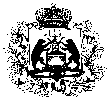 Российская ФедерацияНовгородская область Марёвский муниципальный районСовет депутатов Молвотицкого сельского поселенияРЕШЕНИЕот 30.11.2015 № 12        с. Молвотицы О внесении изменений в Положение о сообщении Главой Молвотицкогосельского поселения о полученииподарка в связи с его должностным положением, сдаче и оценке подарка, реализации (выкупе) и зачислениисредств, вырученных от его реализации           1. Внести изменения в Положение о  сообщении Главой Молвотицкого сельского поселения о получении подарка в связи с его должностным положением, сдаче и оценке подарка, реализации (выкупе) и зачислении средств, вырученных от его реализации от 29.12.2014  № 179 (далее Положение):             1.1. Заменить в пункте 5 слова «согласно приложению» на «по форме согласно приложению № 1 к настоящему Положению»;            1.2. Изложить пункты 11, 12, 14, 17 в редакции: «11. Глава поселения, сдавший подарок, может его выкупить, направив на имя заместителя Главы Администрации Молвотицкого сельского поселения соответствующее заявление по форме согласно приложению № 2 к настоящему Положению не позднее 
2 месяцев со дня сдачи подарка ответственному лицу, указанному в пункте 6 настоящего Положения. Заявление может быть подано одновременно с уведомлением о получении подарка.12. Совет депутатов в течение 3 месяцев со дня поступления заявления, указанного в пункте 12 настоящего Положения, организует оценку стоимости подарка для реализации (выкупа) и уведомляет в письменной форме Главу поселения о результатах оценки. Глава, в течение одного месяца со дня получения уведомления о результатах оценки выкупает подарок по установленной в результате оценки стоимости или письменно отказывается от выкупа»;14. В случае нецелесообразности использования подарка, в течение 
30 дней со дня окончания срока, предусмотренного пунктом 11 настоящего Положения, заместителем Главы Молвотицкого сельского поселения принимается решение путем издания распоряжения о реализации подарка и проведении оценки его стоимости для реализации (выкупа), осуществляемой уполномоченными государственными органами и организациями посредством проведения торгов в порядке, предусмотренном законодательством Российской Федерации.»;16. В случае если подарок не выкуплен или не реализован, в течение 
30 дней со дня окончания мероприятий, предусмотренных пунктом 12 настоящего Положения, заместителем Главы Молвотицкого сельского поселения принимается решение путем издания распоряжения о повторной реализации подарка либо о его безвозмездной передаче на баланс благотворительной организации, либо о его уничтожении в соответствии с законодательством Российской Федерации.»;1.3. Изложить приложение к Положению в редакции:Уведомление о получении подаркаУведомляю о получении подарка (подарков) в связи с протокольным мероприятием, служебной командировкой, другим официальным мероприятием (нужное подчеркнуть)____________________________________________________________________________________________________(указать наименование протокольного мероприятия или другого официального мероприятия,место и дату его проведения, место и дату командировки)Указанный подарок (подарки) сдан по акту приема-передачи №______ от «___» _________ 20____ года в Администрацию Молвотицкого сельского поселения..Регистрационный номер в журнале регистрации уведомлений________1.4. Дополнить приложением № 2 к Положению следующего содержания: Заявление о выкупе подарка     Прошу рассмотреть вопрос о возможности выкупа подарка (подарков), полученного (полученных) в связи с протокольным мероприятием, служебной командировкой, другим официальным мероприятием (нужное подчеркнуть)________________________________________________________________________________________________________________________(указать наименование протокольного мероприятия или другого официального мероприятия,место и дату его проведения, место и дату командировки)Указанный подарок (подарки) сдан по акту приема-передачи №______ от «___» _________ 20____ года в Администрацию Молвотицкого сельского поселения.           2. Опубликовать настоящее решение в беллютене «Официальный вестник Молвотицкого сельского поселения» и разместить на официальном сайте Администрации Молвотицкого сельского поселения в информационно-телекоммуникационной сети «Интернет».Глава   сельского поселения                                  Н.В.Никитин                      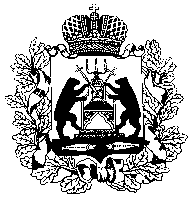                                            Российская Федерация	             Новгородская область Марёвский муниципальный районСовет депутатов Молвотицкого сельского поселенияРЕШЕНИЕот 30.11.2015 № 13        с. Молвотицы Об  утверждении Порядкапроведения антикоррупционнойэкспертизы нормативных правовых актов (проектовнормативных правовых актов)Совета депутатов Молвотицкогосельского поселения В соответствии с федеральными законами от 25 декабря 2008 года      № 273-ФЗ «О противодействии коррупции», от 17 июля 2009 года № 172-ФЗ «Об антикоррупционной экспертизе нормативных правовых актов и проектов нормативных правовых актов»,  областным законом от 31.08.2009 № 595-ОЗ «О реализации федеральных законов о  противодействии коррупции на территории Новгородской области»,  Совет депутатов Молвотицкого сельского поселенияРЕШИЛ:1. Утвердить прилагаемый Порядок проведения антикоррупционной экспертизы нормативных правовых актов (проектов нормативных правовых актов) Совета депутатов Молвотицкого сельского поселения.2. Решения Совета депутатов Молвотицкого сельского поселения  от 28.10.2011 № 45  «Об утверждении Положения о проведении антикоррупционной экспертизы  НПА Совета депутатов Молвотицкого сельского поселения и их проектов»,  от 22.12.2011 № 52  «Об утверждении Порядка проведения антикоррупционной экспертизы  нормативных правовых актов  Совета депутатов Молвотицкого сельского поселения» считать утратившими силу.        3. Опубликовать решение в  бюллетене «Официальный вестник Молвотицкого сельского поселения» и разместить на официальном сайте Молвотицкого сельского поселения в сети  Интернет.Глава  сельского поселения 				Н.В.Никитин                                                                                         Утвержден                                                                                           решением Совета депутатовМолвотицкого  сельского поселения                                                                                                           от 30.11.2015   № 13Порядокпроведения антикоррупционной экспертизы нормативных правовых актов (проектов нормативных правовых актов) Совета депутатов Молвотицкого сельского поселения1. Общие положения1.1. В настоящем Порядке используются следующие понятия:антикоррупционная экспертиза - экспертиза нормативных правовых актов (проектов нормативных правовых актов) Совета депутатов Молвотицкого сельского  поселения (далее-Совет депутатов поселения) в целях выявления в них коррупциогенных факторов и их последующего устранения;коррупциогенные факторы - положения нормативных правовых актов (проектов нормативных правовых актов), устанавливающие для правоприменителя необоснованно широкие пределы усмотрения или возможность необоснованного применения исключений из общих правил, а также положения, содержащие неопределенные, трудновыполнимые и (или) обременительные требования к гражданам и организациям и тем самым создающие условия для проявления коррупции.1.2. Антикоррупционная экспертиза проводится в отношении решений Совета депутатов поселения, имеющих нормативный характер, и проектов указанных актов (далее - нормативный правовой акт (проект)).1.3. Антикоррупционная экспертиза нормативных правовых актов (проектов) проводится согласно методике проведения антикоррупционной экспертизы нормативных правовых актов и проектов нормативных правовых актов, утвержденной Постановлением Правительства Российской Федерации от 26.02.2010 № 96.2. Антикоррупционная экспертиза нормативного правового акта2.1. Антикоррупционная экспертиза нормативного правового акта проводится в случае поступления в адрес Совета депутатов поселения , Главы Молвотицкого сельского поселения (далее-Глава поселения) поселения, Администрации Молвотицкого сельского поселения (далее –Администрация поселения) письменных обращений органов государственной власти, иных государственных органов, органов местного самоуправления, граждан и организаций с информацией о возможной коррупциогенности указанного акта, полученной по результатам анализа практики его правоприменения.В случае поступления соответствующего обращения в адрес Главы  поселения, Администрации  поселения оно должно быть переадресовано в Совет депутатов поселения в семидневный срок с момента поступления.2.2. Антикоррупционная экспертиза нормативного правового акта проводится Комиссией Совета депутатов Молвотицкого сельского поселения по проведению антикоррупционной экспертизы (далее –Комиссия) по результатам мониторинга применения нормативного правового акта на основании решения председателя Совета депутатов  поселения.Комиссия вправе привлекать к проведению антикоррупционной экспертизы нормативного правового акта депутатов Совета депутатов поселения, специалистов Администрации поселения.2.3. Антикоррупционная экспертиза нормативного правового акта проводится не более чем в течение 30 рабочих дней со дня поступления указанного поручения Комиссии. 2.4. Комиссия по результатам проведения антикоррупционной экспертизы нормативного правового акта дает письменное заключение, которое направляет председателю Совета депутатов поселения.В заключении указываются выявленные в нормативном правовом акте коррупциогенные факторы при их наличии и предложения о способах их устранения либо сведения об отсутствии указанных факторов.3. Антикоррупционная экспертиза проекта3.1. Антикоррупционная экспертиза проекта осуществляется в форме анализа норм проекта на наличие коррупциогенных факторов.3.2. Антикоррупционная экспертиза проекта проводится:при разработке проекта - разработчиком проекта;при проведении правовой экспертизы проекта – Комиссией.3.3. Представление проекта для проведения правовой экспертизы в Комиссию допускается при условии указания под текстом проекта следующей записи:«Разработчиком проекта коррупциогенных факторов не выявлено», подписи разработчика проекта и даты, свидетельствующей об отсутствии в нем коррупциогенных факторов по результатам антикоррупционной экспертизы, проведенной при разработке проекта.3.4. Антикоррупционная экспертиза проекта проводится в рамках осуществления правовой экспертизы на этапе его согласования.3.5. Антикоррупционная  экспертиза проекта проводится  в течение 30 рабочих дней со дня поступления проекта на правовую экспертизу.3.6. В случае необходимости анализа нормативных правовых актов, использованных при разработке проекта, а также материалов судебной или административной практики  Комиссия  вправе запросить у разработчика проекта дополнительные материалы или информацию. В указанном случае срок проведения антикоррупционной экспертизы проекта продлевается не более чем до 45 рабочих дней.3.7. По результатам антикоррупционной экспертизы составляется  мотивированное  письменное заключение:3.7.1. При выявлении коррупциогенных факторов в заключении указываются выявленные в проекте коррупциогенные факторы с указанием структурных единиц проекта (раздел, глава, статья, часть, пункт, подпункт, абзац) и предложения о способах их устранения либо сведения об отсутствии указанных факторов. В заключении могут быть отражены возможные негативные последствия сохранения в проекте выявленных коррупциогенных факторов;3.7.2. При не выявлении коррупциогенных факторов под текстом проекта делается запись: « Коррупциогенных факторов не выявлено», ставятся подпись уполномоченного лица и дата.3.8. В случае внесения изменений в проект, в отношении которого ранее проводилась антикоррупционная экспертиза, указанный проект подлежит повторной антикоррупционной экспертизе в порядке, установленном настоящим разделом.3.9. Заключение антикоррупционной экспертизы направляется в 	Совет депутатов поселения.4. Взаимодействие с органами прокуратуры	4.1. Проекты нормативных правовых актов, не позднее, чем за 10 дней до внесения их на рассмотрение Совета депутатов Молвотицкого сельского поселения, направляются разработчиком проекта в орган прокуратуры, уполномоченный на проведение антикоррупционной экспертизы. Совет депутатов Молвотицкого сельского поселения принимает решение с учетом поступившего заключения прокуратуры на проект нормативного правового акта.         4.2. Принятые нормативные правовые акты направляются для проведения антикоррупционной экспертизы в органы прокуратуры  не позднее, чем в течение 10 дней со дня их принятия, в порядке, установленном Советом депутатов Молвотицкого сельского поселения.5. Заключительные положения5.1. Заключение Комиссии по результатам антикоррупционной экспертизы нормативного правового акта (проекта) в случае выявления коррупциогенных факторов передается разработчику нормативного правового акта (проекта) для рассмотрения в целях устранения положений, которые могут способствовать проявлению коррупции.5.2. В случае несогласия разработчика нормативного правового акта (проекта) с выводом проведенной Комиссией антикоррупционной экспертизы о наличии в нормативном правовом акте (проекте) коррупциогенных факторов, выраженного в письменной форме, указанный проект акта с приложением заключения направляется председателю Совета депутатов поселения для принятия решения.	___________________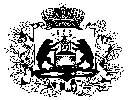 Российская  ФедерацияНовгородская область Марёвский   муниципальный районСовет депутатов Молвотицкого сельского поселенияР Е Ш Е Н И Еот 30.11.2015 № 14с. МолвотицыО внесении изменений врешение Совета депутатов Молвотицкого сельского поселения от 29.12.2014 № 175  Рассмотрев  представленные Администрацией  Молвотицкого сельского поселения изменения в  бюджет на 2015 год и на плановый период 2016 – 2017 годов, Совет депутатов Молвотицкого  сельского поселения             РЕШИЛ:1. Утвердить прогнозируемый общий объем доходов бюджета Молвотицкого сельского поселения на 2015 год в сумме 5010,35 тысячи  рублей, на 2016 год в сумме 4163,6 тысячи рублей,  на 2017 год в сумме 4648,7 тысячи рублей.Утвердить общий объем расходов бюджета Молвотицкого сельского поселения на 2015 год в сумме  5067,65  тысячи рублей, на 2016 год  в сумме 4163,6  тысячи  рублей, в том числе условно утверждённые расходы в сумме 104,0  тыс.рублей, на 2017 год в сумме 4648,7  тысячи рублей, в том числе условно утверждённые расходы в сумме  232,0  тыс.рублей. Утвердить размер дефицита бюджета Молвотицкого сельского поселения на 2015 год в сумме 57,3 тыс. рублей или  1,2  процента  объема собственных доходов.            2. Изложить приложения  6,7,8  в новой редакции согласно приложениям  4,6,7,8.            3. Опубликовать настоящее решение в бюллетене  «Официальный вестник Молвотицкого сельского поселения» и разместить на официальном сайте Администрации Молвотицкого сельского поселения в информационно-телекоммуникационной сети Интернет.Глава сельского поселения                                                           Н.В.НикитинПоступление  доходов в бюджетМолвотицкого сельского поселения в 2015 году и плановый период 2016 – 2017 годов                                                                                                                          (тыс.рублей)                                                                                                                                         Приложение   7                                                                                                                              к решению Совета депутатовМолвотицкого сельского поселения                                                                                                                                 от 30.11.2015  № 14Распределение бюджетных ассигнований на 2015 годи плановый период 2016 – 2017 годовпо разделам и подразделам, целевым статьям и видам расходовклассификации расходов бюджета                                                                                                                                                                                 (тыс.рублей)Ведомственная структура расходов бюджета Молвотицкого сельского поселения на 2015 годи плановый период 2016 -2017 годов                                                               ПроектРоссийская  ФедерацияНовгородская область Марёвский   муниципальный районСовет депутатов Молвотицкого сельского поселенияР Е Ш Е Н И Еот ____ № ___с. МолвотицыО   бюджете    Молвотицкого сельского поселения на 2016 год             Рассмотрев  представленный Администрацией  Молвотицкого сельского поселения проект бюджета на 2016 год, Совет депутатов Молвотицкого сельского поселения            РЕШИЛ:1. Утвердить прогнозируемый общий объем доходов бюджета Молвотицкого сельского поселения на 2016 год в сумме 5081,77 тысячи  рублейУтвердить общий объем расходов бюджета Молвотицкого сельского поселения на 2016 год в сумме  5081,77 тысячи рублей. 2. Утвердить нормативы распределения доходов бюджета  поселения на 2016 год согласно приложению  1 к настоящему решению.3. Утвердить перечень главных администраторов доходов бюджета  Молвотицкого сельского поселения, согласно приложению 2 к настоящему решению.4. Утвердить в бюджете Молвотицкого сельского поселения поступление доходов в разрезе источников доходов и безвозмездных поступлений на 2016 год  согласно приложению 3   к настоящему решению.5. Утвердить в пределах общего объема расходов, установленного  пунктом 1 настоящего решения, распределение бюджетных ассигнований по разделам и подразделам, целевым статьям и видам  расходов классификации расходов бюджета поселения на 2016 год согласно приложению 4 к настоящему решению;6. Утвердить ведомственную структуру расходов бюджета Молвотицкого сельского поселения на 2016 год согласно приложению 5 к настоящему решению; 7. Утвердить распределение бюджетных ассигнований на реализацию муниципальных целевых программ на 2016 год согласно приложению 9 к настоящему решению.8. Операции со средствами, поступающими во временное распоряжение получателей средств бюджета сельского поселения в соответствии с нормативными правовыми актами Российской Федерации, нормативными правовыми актами района, поселения, в соответствии с заключённым Соглашением учитываются на лицевых счетах, открытых им в управлении Федерального казначейства по Новгородской области.9. Остатки средств по состоянию на 1 января 2016 года, поступивших во временное распоряжение бюджетного учреждения, являвшегося в 2015 году получателем бюджетных средств, учтённые на соответствующем лицевом счёте, открытом в Управлении Федерального казначейства по Новгородской области, подлежат перечислению в установленном порядке на счёт, на котором в соответствии с законодательством Российской Федерации учитываются средства бюджетных учреждений сельского поселения. 10. Принять к сведению, что нормативные расходы на содержание дорог местного значения в границах населенных пунктов поселения а также осуществление иных полномочий в области использования автомобильных дорог и осуществления дорожной деятельности в соответствии с законодательством Российской Федерации,  организацию ритуальных услуг и содержания мест захоронения в поселениях, организацию в поселениях сбора и вывоза бытовых отходов и мусора, благоустройства и озеленения территории, освещения улиц и установки указателей с названиями улиц и номерами домов и иные расходы, относящиеся к благоустройству территорий рассчитывались на основании нормативов, утвержденных решением Думы Марёвского муниципального района «О бюджете Марёвского муниципального района на 2016 год ».11. Поручить Администрации поселения заключить соглашения с Администрацией Марёвского муниципального района об осуществлении части полномочий поселения за счет межбюджетных трансфертов, предоставляемых из бюджета поселения в бюджет Марёвского муниципального района.14. Настоящее решение вступает в силу с 1 января 2016 года.15. Опубликовать решение в бюллетене  «Официальный вестник Молвотицкого сельского поселения» и разместить на официальном сайте в сети Интернет.Глава сельского поселения                                                             Н.В.НикитинНормативы распределения доходов бюджета поселения на 2016 год* -  норматив отчислений налога на доходы физических лиц  в бюджет муниципального района, городского округа установлен с учетом  дополнительных нормативов отчислений.Примечание. Погашение задолженности по пеням и штрафам за несвоевременную уплату налогов и сборов в части отмененных налогов и сборов осуществляется по нормативам зачисления соответствующих налогов и сборов в бюджет субъекта Российской Федерации и бюджеты муниципальных районов.Перечень главных администраторов доходовбюджета Молвотицкого сельского поселения                                                                                                                                         Приложение  4                                                                                                                              к решению Совета депутатовМолвотицкого сельского поселения                                                                                                                                 от ____ № ____Распределение бюджетных ассигнований на 2016 годпо разделам и подразделам, целевым статьям и видам расходовклассификации расходов бюджета                                                                                                                                                                                (тыс.рублей)                                                                                                                                        Приложение  5                                                                                                                              к решению Совета депутатовМолвотицкого сельского поселения                                                                                                                                 от ____ № ___Ведомственная структура расходов бюджета Молвотицкого сельского поселения на 2016 год                                                                                                                                                                                           (тыс.рублей)             Приложение  6                                                                                                                      к  решению Совета депутатов                                                                                                                      Молвотицкого сельского поселения                              от ___ № Распределение бюджетных ассигнований на реализацию  муниципальных программ на 2016 годПОЯСНИТЕЛЬНАЯ  ЗАПИСКАк консолидированному бюджету Молвотицкого сельского поселения на 2016 год                                                                                                                  (тыс. рублей)1) В составе доходов на  2016 год  налоговые и неналоговые доходы составляют 1516,0 тыс. рублей, из них:93,4 % - налоговые;6,6 % - неналоговые.            2) Поступление в бюджет налога на доходы физических лиц на 2016 год прогнози-руется в сумме 66,0 тыс. рублей. Норматив отчислений в бюджет поселения – 2 %.3) Налог на имущество физических лиц прогнозируется на 2016 год - 240,0 тыс. рублей. Ставка налога определена решением Совета депутатов Молвотицкого сельского поселения. Налог исчисляется от инвентаризационной стоимости объекта.Зачисляется налог в полном объеме в бюджет поселения. 4) Земельный налог прогнозируется на 2016 год- 600,0 тыс. рублей. Ставки налога определены решением Совета депутатов Молвотицкого сельского поселения.Налог исчисляется от кадастровой стоимости земли, в расчете учтена вся земля поселения попадающая под налогообложения. Налог зачисляется в бюджет поселения в полном объеме.В расчетах прогноза доходов бюджета на 2016 год неналоговые доходы составляют 100,0 тыс. рублей.5) Поступления в бюджет арендной платы, а также средства от продажи права на заключение договоров аренды за земли, находящиеся в собственности сельских поселений  на 2016 год прогнозируется в сумме 50,0 тыс. рублей. В бюджет поселения зачисляется 100% арендной платы.6) Поступления от продажи земельных участков, находящихся в собственности сельских поселений ожидается в сумме 50,0 тыс.рублей,  в бюджет поселения зачисляется 100% доходов.7) В проекте бюджета на 2016 предусмотрены безвозмездные перечисления из федерального и областного бюджетов в сумме 3565,77 тыс. рублей, а именно:                                                                                                                                     (тыс. рублей)В бюджет поселения передаётся субвенция на организацию воинского учета в 2016 году –71,47 тыс. рублей. В бюджете поселения предусмотрена субсидия на организацию проведения работ по описанию местоположения границ населенных пунктов в сумме 34,1 тыс. рублей, субсидия на формирование муниципальных дорожных фондов в сумме 297,0 тыс. рублей.Расходы бюджета Молвотицкого сельского поселенияПо муниципальным служащим и служащим органов местного самоуправления расходы на оплату труда определены в соответствии со статьей 2 Областного закона  от 25.12.2007. № 240-ОЗ «О некоторых вопросах правового регулирования муниципальной службы в Новгородской области», решения Совета депутатов Молвотицкого сельского поселения от 30.12.2010 № 22 «Об утверждении Положения о порядке определения денежного содержания и поощрения муниципальных служащих и служащих органов местного самоуправления муниципального образования Молвотицкого сельского поселения».Расходы бюджета в 2015 году будут финансироваться за счет:собственных доходов – 1516,0 тыс. рублей;дотации на выравнивание  бюджетной обеспеченности – 3163,2 тыс. рублей;субвенции – 71,47 тыс. рублей, субсидии – 331,1 тыс. рублей;Раздел 01 «Общегосударственные расходы»                                                                                                                                (тыс. рублей)Раздел 02 «Национальная оборона»Расходные обязательства в сфере национальной обороны определяют:ФЗ от 28.03.08 №53-ФЗ «О воинской обязанности и военной службе»; Постановление Правительства РФ от 29.04.06 №258 «О субвенциях на осуществление полномочий по первичному воинскому учету на территориях, где отсутствуют военные комиссариаты»;Областной закон от 03.03.08 №255-ОЗ «Об утверждении методики распределения субвенции между бюджетами муниципальных районов для предоставления их бюджетам поселений на осуществление государственных полномочий по первичному воинскому учету на территориях, где отсутствуют военные комиссариаты»                                                                                                                     (тыс. рублей)Раздел 03 «Национальная безопасность и правоохранительная деятельность»Обеспечение первичных мер пожарной безопасности в границах поселения прогнозируется в 2016 году  84,4 тыс. рублейРасходные обязательства на обеспечение пожарной безопасности определяются следующими нормативными правовыми актами:Федеральным законом от 21.12.1994 №69-ФЗ «О пожарной безопасности»;Областным законом от 11.01.2005 №385-ОЗ «О пожарной безопасности».Раздел 04  «Национальная экономика»                                                                                                                       ( тыс. рублей)Раздел 05 «Жилищно-коммунальое хозяйство»Бюджетные ассигнования на финансирование жилищно - коммунального хозяйства в проекте  бюджета:                                                                                                 (тыс. рублей)Раздел 07 «Образование»Мероприятия по молодежной политике и оздоровлению детей.По сумме расходы составят в 2016 году  1,4 тыс. рублей.  Раздел 08 «Культура»День села 15 тыс. рублей на 2016 год.Раздел 11 «Физическая культура и спорт»Расходы на спортивные мероприятия в 2016 году составят 5,3 тыс.рублей. Раздел 12 «Средства массовой информации»Расходы на опубликование официальных документов в периодических изданиях составят в 2016 году 5,0 тыс.рублей.Налоговые поступления в бюджет будут зачисляться в соответствии с Бюджетным кодексом, а именно: Земельный налог – 100%;Налог на имущество физических лиц – 100%;                                    проектРоссийская Федерация                     Новгородская область Марёвский муниципальный районСовет депутатов Молвотицкого сельского поселенияРЕШЕНИЕОт      .    .2015  №  с. МолвотицыО  прогнозе социально-экономического развитияМолвотицкого сельскогопоселения на 2016 год и на плановый период 2017 и  2018 годов.Совет депутатов Молвотицкого сельского поселенияРЕШИЛ:         1. Принять к рассмотрению прилагаемый проект прогноза социально-экономического развития Молвотицкого сельского поселения на 2016 год и на плановый период 2017 и  2018 годов.         2. Назначить публичные слушания по вопросу рассмотрения проекта прогноза социально-экономического развития Молвотицкого сельского поселения на 2016 год и  на плановый период 2017 и  2018 годов. на   22  декабря 2015 года.        3. Опубликовать решение в бюллетене «Официальный вестник Молвотицкого сельского поселения» и разместить на официальном сайте в сети Интернет..Глава поселения                                                                          Н.В. Никитин                                                                                                                                                                                                                                                                                           УТВЕРЖДЁН                                                                                                                                                                                        решением Совета депутатов				                                                     Молвотицкого сельского поселения	        от    .12.2015  № Прогноз социально-экономического развития Молвотицкогосельского поселения на 2016 год и на плановый период 2017 и  2018 годов.          Прогноз социально-экономического развития Молвотицкого сельского поселения определяет среднесрочную стратегию развития сельского поселения, а также способы ее реализации, основные приоритеты развития сельского поселения и пути их воплощения в жизнь. Основной целью прогноза является обеспечение комплексного социально-экономического развития поселения, реального повышения уровня и качества жизни населения.          Для реализации основной цели требуется решение следующих задач:          повышение уровня и качества жизни населения;          устойчивое развитие малого бизнеса;          развитие сельскохозяйственного производства;          обеспечение устойчивого роста объёмов промышленной продукции;          повышение уровня здоровья населения за счет усиления пропаганды здорового образа жизни, укрепления физического состояния;          увеличение доходной базы бюджета как основы социальной защищенности населения.          Главными целями бюджетной политики будут: безусловное выполнение взятых на себя бюджетных обязательств, создание условий для обеспечения социальной стабильности.           Основой формирования доходной базы по собственным доходным источникам остается налог на доходы физических лиц, который будет поступать в бюджет поселения по нормативу 2 процента, доходов получаемых в виде арендной платы за земельные участки и от продажи земельных участков находящихся в муниципальной собственности по нормативу 100 процентов. Поступление налогов от физических лиц на землю и на имущество 100 процентов, доходы от реализации имущества 100 процентов.           В целях обеспечения соблюдения финансовой дисциплины, ответственности и  подотчетности в использовании бюджетных средств, повышения эффективности и прозрачности управления финансами будет проводиться дальнейшее совершенствование форм и методов финансового контроля над эффективным использованием средств бюджета, соблюдением требований бюджетного законодательства.            В целях обеспечения эффективного и рационального расходования бюджетных средств, закупка продукции (работ, услуг) для муниципальных нужд – будет осуществляться посредством  рационального размещения муниципального заказа, установления договорных отношений и исполнения обязательств по договорам поставки, в соответствии с Федеральным законом от 21.07.2005 года № 44-ФЗ «О размещении заказов на поставки товаров, выполнение работ, оказание услуг для государственных и муниципальных нужд».Основой формирования доходной части бюджета сельского поселения являются налоговые поступления. Налоговая политика будет направлена на развитие и укрепление налогового потенциала, обеспечение исполнения всех социальных обязательств перед гражданами. Основным направлением налоговой политики в области доходов остается улучшение налогового администрирования. Будет продолжена практика совместной работы органов муниципальной власти поселения с налоговыми и другими контролирующими органами, направленная на соблюдение налогоплательщиками действующего законодательства.                     Основными бюджетообразующими налогами для сельского поселения остаются: налог на доходы физических лиц.В бюджет сельского поселения планируется получить в 2016 году:Доходы налоговые:                НДФЛ –   66,0 тыс. руб.Единый сельскохозяйственный доход –    2,0 тыс. руб.                                   Земельный налог – 600,0 тыс. руб.                            Налог на имущество – 240,0 тыс. руб.                                    Всего – 908,0  тыс. руб. (- к 2015 году -  + 121,0 тыс. руб. 15 %)Доходы неналоговые: Аренда земли   –  50,0 тыс. руб.                                        Продажа земли –  50,0 тыс. руб.                                    Всего –  100,0  тыс. руб. Акцизы   - 508,0  тыс. руб. ( - к 2015 году –  + 75,5 тыс. руб.)Всего собственная доходная часть составит 1516,0 тыс. руб. (- к 2015 году -      + 84,0 тыс. руб.), что составит 30,0  % от общих доходов бюджета поселения в 5081,77 тыс. руб. на 2016 год. Безвозмездные перечисления: 3565,77 тыс. руб. ( дотации на выравниваниеуровня бюджетной обеспеченности - 3163,2 тыс. руб., субсидия- дороги 297,0 тыс. руб., описание границ – 34,1 тыс. руб., субвенция - воин. уч. 71,47 тыс.руб. Итого доходы  - 5081,77  тыс. руб.РАСХОДЫ      - 5081,77  тыс. руб.Бездефицитный бюджет.           Основными направлениями развития сельского хозяйства на 2016 год будут:-реализация мероприятий областных целевых программ; -обеспечение занятости сельского населения, увеличение производства сельскохозяйственной продукции с целью обеспечения внутреннего рынка за счет собственных ресурсов;-вовлечение населения поселения в торговлю собственной сельскохозяйственной продукцией на с/х рынках с, Марёво, г. Великий Новгород;- увеличение сельхозпроизводителей путём создания на территории КФК.В 2016 году будет продолжена работа по развитию малых форм хозяйствования. Продолжит работу заготовительная сеть района по закупу сельскохозяйственной продукции, дикорастущих ягод, грибов и лекарственного сырья.Хозяйствам, населению будет оказано содействие в приобретении сельскохозяйственной техники , племенного скота, семян. Будет продолжена работа по обеспечению населения поселения семенами и посадочным материалом высоких продукций, согласно заявкам.В 2016 году будет созданы две инвестиционные площадки  (с. Молвотицы), продолжена работа с невостребованными землями сельхозназначения, по контролю за их использованием. Основными задачами жилищно-коммунального хозяйства на поселении остаются;-повышение эффективности, устойчивости и надежности функционирования жилищно-коммунальных систем жизнеобеспечения населения;-улучшение качества жилищно-коммунальных услуг;     Будет продолжена работа по исполнению Федерального закона от 8 ноября 2007 года  257-ФЗ «Об автомобильных дорогах и дорожной деятельности», в части постановки на балансовый учет бесхозяйных дорог и содержание дорог поселения. На содержание дорог населённых пунктов поселения в 2016 году в бюджете выделено 508,0 тыс. руб., что составит  35,0 тыс.  руб. на один километр,  (протяжённость дорог местного значения составляет - ) и на ремонт 297,0 тыс. руб.. ( Выделена субсидия на ремонт дорог в объёме 297,0 тыс. руб., акцизы -508,0 тыс. руб. Ремонт будет осуществляться согласно утверждённого плана- графика (Прилагается).В целях устойчивого развития территории сельского поселения, развития инженерной, транспортной и социальной инфраструктуры, обеспечения учета интересов граждан и объединений, исходя из совокупности социальных, экономических и иных факторов, реализации национального проекта «Доступное и комфортное жилье гражданам России» в соответствии с требованиями Градостроительного кодекса Российской Федерации планируется:-продолжить развитие строительства индивидуальных жилых домов;-проведение инвентаризации земельных участков в черте населённых пунктов поселения с целью выделения их под застройку.Для повышения качественного и надежного электроснабжения населения, объектов производственного и бытового значения в 2016 планируется  - поддержание уличного освещения в рабочем состоянии, своевременное реагирование на заявки жителей поселения по ремонту фонарей, а также своевременная оплата за уличное освещение, В бюджете поселения на эти цели на 2016 год заложено – 768,0  тыс. руб., немного больше чем в 2015 году, от Администрации поселения потребуется экономное их использование.            Газообеспечение населения будет осуществляться через поставку баллонов.Развитие средств связи будет направлено на дальнейшее удовлетворение потребностей населения в современных видах связи. Филиал «Новгородтелеком» ОАО «Северо-Западный Телеком», предоставляющий стабильную связь, планирует повышение качества обслуживания и расширение спектра предоставляемых услуг.Продолжиться предоставление услуг сотовой связи для населения и организаций поселения действующими сотовыми операторами (Билайн, Мегафон, МТС, Теле-2).Основной целью политики в области физической культуры и спорта является создание условий для укрепления здоровья населения путем развития инфраструктуры спорта, популяризации массового спорта и приобщения населения к регулярным занятием физической культурой и спортом.Приоритетными направлениями развития физической культуры и спорта будут:Совершенствование форм организации физкультурно-оздоровительной и спортивно-массовой работы среди различных категорий и групп населения, укрепление материально-технической базы для занятия спортом различных категорий жителей поселения.Внедрение физической культуры и спорта в режим учебы, труда и отдыха различных групп населения, формирование у населения потребности в систематических занятиях физической культурой и спортом путем проведения  соревнований по различным видам спорта.В целях организации деятельности в рамках вышеуказанных направлений в области развития физической культуры и спорта в сельском поселении планируется (в рамках финансирования) – в 2016 году -  5,3 тыс. руб.Повысить качество проводимых спортивно-массовых мероприятий;Участие в районной Спартакиаде взрослого населения, массовых спортивных мероприятиях «Лыжня России», «Кросс наций», «День физкультурника» и др.Система мер по обеспечению занятости населения будет осуществляться по следующим приоритетным направлениям:Организация общественных работ ежегодно не менее 4 человек;Трудоустройство несовершеннолетних граждан в возрасте 14-18 лет на временные работы в период летних каникул в свободное от учебы время ежегодно не менее 3 человек;Основными задачами в области социальной защиты населения будут:Своевременное предоставление мер социальной поддержки гражданам льготных категорий на основании федерального и регионального законодательства;Социальная поддержка малообеспеченных граждан;Обеспечение эффективной защиты социально-уязвимых слоев населения, усиление адресной социальной поддержки малоимущих семей;Активное привлечение общественных организаций для решения жизненно важных проблем пожилых людей, ветеранов и инвалидов в целях обеспечения защиты их прав и законных интересов;Реализация мероприятий областных целевых программ, районных мероприятий по социальной защите населения. Обеспечение ежегодного отдыха, оздоровления детей и подростков за счет средств бюджетов всех уровней. Основными задачами развития образования сельского поселения будут повышение качества образования и расширение его доступности для всех категорий несовершеннолетних граждан, проживающих на территории сельского поселения.Работа с образовательными учреждениями на территории поселения будет строиться на основании договора о совместной работе отдела образования и администрации поселения и будет направлена на: организацию представления общедоступного и бесплатного  дошкольного, начального, основного и среднего образования несовершеннолетним гражданам, проживающим на территории сельского поселения.организацию профилактической работы с семьями, находящимися в социально-опасном положении, проживающими на территории Молвотицкого сельского поселения, имеющими несовершеннолетних детей, а также с несовершеннолетними гражданами по профилактике безнадзорности и правонарушений;содействие в вопросах опеки и попечительства над несовершеннолетними.Целью молодежной политики на 2016 год является создание благоприятных условий для гражданского становления и социальной самореализации молодежи сельского поселения.Приоритетными задачами в реализации молодежной политик являются:трудоустройство молодежи;укрепление здорового образа жизни молодежи;организация досуга молодежи;патриотическое воспитание молодежи;работа с молодыми семьями;пропаганда физической культуры и спорта: вовлечение молодежи в массовые спортивные мероприятия.В данном направлении работа организуется совместно с отделам образования и культуры муниципального района, МУ «Молодежный физкультурно-оздоровительный (профильный) центр, ОВД Маревского района.На мероприятия по молодежной политике из средств местного бюджета планируется направить в 2016 году по – 1,4 тыс. руб. Политика в области культуры будет направлена на сохранение и развитие культурного потенциала сельского поселения, поддержку культурных инициатив, поддержку и развитие художественного творчества.Мероприятия в сфере культуры – 15,0 тыс. руб.Обеспечение сохранности историко-культурного наследия как одного из основных ресурсов развития поселения, включающее:Благоустройство воинских захоронений в 2016 году в рамках финансирования;Ремонт обелисков и памятников (в рамках финансирования)Будут проводится День села, праздники народного календаря;В целях обеспечения доступа всех категорий населения к культурным ценностям, информационным ресурсам библиотек планируется:организация библиотечного обслуживания населения филиалом централизованной библиотечной системой с.Молвотицы, д.Новая Русса,  д.Горное,            сохранение и обновление библиотечного фонда;нестационарное обслуживание читателей;Основными задачами по благоустройству сельского поселения являются:снос ветхого жилья и строений, находящихся в аварийном состоянии через работу с собственниками;развитие сельского поселения в соответствии с Генеральным планом;организация благоустройства и озеленения территории поселения, использование и охрана лесов, расположенных в границах населенных пунктов поселения;организация освещения улицсодержание мест захороненияизготовление и вывешивание вывесок с названием улиц, обновление нумерации домов.  На эти цели в бюджете поселения выделяется: на уличное освещение 768,0 тысяч           рублей (172 фонарей) , на благоустройство - 408,0 тысяч рублей.Продолжиться работа по обеспечению первичных мер пожарной безопасности в границах населенных пунктов  сельского поселения;- с этой целью планируется проведение профилактических работ по предупреждению пожаров с неблагополучными семьями, многодетными семьями, одинокими и престарелыми гражданами;- проведение собраний и встреч с населением по противопожарным мероприятиям;- содержание пожарных водоёмов согласно нормам пожарной безопасности (42 водоёма);- содержание в рабочей готовности пожарной машины.На эти мероприятия в бюджете поселения на 2016 год предусмотрены следующие средства:  противопожарные мероприятия 19,4 тыс. руб., на содержание пожарной машины -65,0 тыс. руб. Сущность механизма реализации прогноза социально-экономического развития сельского поселения состоит в формировании среды, стимулирующей участие всех субъектов хозяйствования, вне зависимости от используемых форм собственности, в достижении целей социально-экономического развития сельского поселения, но при этом обеспечивается соблюдение интересов предприятий и организаций  различных форм собственности, субъектов управления различных уровней, участвующих в реализации прогноза. Выполнение предусмотренных в прогнозе мероприятий потребует больших организационных усилий со стороны местного самоуправления, которые будут иметь положительный эффект только при поддержке и активном участии со стороны населения Молвотицкого сельского поселения.                                   ____________________________________________________БЮЛЛЕТЕНЬУчредитель: Совет депутатов Молвотицкого                   сельского поселения                   30 ноября 2015 года                  № 21/1ОфициальныйвестникМолвотицкого сельского поселенияНаш адрес:175340Марёвский районс. Молвотицыул. Школьная д.14ТЕЛЕФОНРедактора8(816 63)22-371Тираж   14 экз.Подписано в печать30.11.2015БесплатноГлавный редакторГлава сельского поселенияН.В.НикитинО внесении изменений в пункт 3.2 Положения о бюджетном процессе в Молвотицком сельском поселении Финансовый отчет
о поступлении и расходовании средств, выделенных избирательной комиссии
Территориальная избирательная комиссия Маревского района Новгородской области
(наименование соответствующей избирательной комиссии)
на подготовку и проведение выборов Главы  Молвотицкого сельского поселения Маревского района
                                                             (наименование избирательной кампании)Дата голосования на выборах    13.09.2015

Дата представления отчета        28.10.2015Раздел 1. Исходные данныеРаздел 1. Исходные данныеРаздел 1. Исходные данныеРаздел 1. Исходные данныеРаздел 1. Исходные данныеРаздел 1. Исходные данныеРаздел 1. Исходные данныеРаздел 1. Исходные данныеРаздел 1. Исходные данныеРаздел 1. Исходные данныеРаздел 1. Исходные данныеРаздел 1. Исходные данныеРаздел 1. Исходные данныеРаздел 1. Исходные данныеРаздел 1. Исходные данныеРаздел 1. Исходные данныеРаздел 1. Исходные данныеРаздел 1. Исходные данныеРаздел 1. Исходные данные№ п/пНаименование показателяНаименование показателяНаименование показателяНаименование показателяКод строкиКод строкиЕдиница измеренияЕдиница измеренияВсего по комиссиямВсего по комиссиямВсего по комиссиямВ том числеВ том числеВ том числеВ том числеВ том числеВ том числеВ том числе№ п/пНаименование показателяНаименование показателяНаименование показателяНаименование показателяКод строкиКод строкиЕдиница измеренияЕдиница измеренияВсего по комиссиямВсего по комиссиямВсего по комиссиямизбирательная комиссия муниципального образованияизбирательная комиссия муниципального образованияокружные избирательные комиссииокружные избирательные комиссииучастковые избирательные комиссииучастковые избирательные комиссииучастковые избирательные комиссии№ п/пНаименование показателяНаименование показателяНаименование показателяНаименование показателяКод строкиКод строкиЕдиница измеренияЕдиница измеренияВсего по комиссиямВсего по комиссиямВсего по комиссиямизбирательная комиссия муниципального образованияизбирательная комиссия муниципального образованияокружные избирательные комиссииокружные избирательные комиссииучастковые избирательные комиссииучастковые избирательные комиссииучастковые избирательные комиссии№ п/пНаименование показателяНаименование показателяНаименование показателяНаименование показателяКод строкиКод строкиЕдиница измеренияЕдиница измеренияВсего по комиссиямВсего по комиссиямВсего по комиссиямизбирательная комиссия муниципального образованияизбирательная комиссия муниципального образованияокружные избирательные комиссииокружные избирательные комиссииучастковые избирательные комиссииучастковые избирательные комиссииучастковые избирательные комиссии№ п/пНаименование показателяНаименование показателяНаименование показателяНаименование показателяКод строкиКод строкиЕдиница измеренияЕдиница измеренияВсего по комиссиямВсего по комиссиямВсего по комиссиямизбирательная комиссия муниципального образованияизбирательная комиссия муниципального образованияокружные избирательные комиссииокружные избирательные комиссииучастковые избирательные комиссииучастковые избирательные комиссииучастковые избирательные комиссии12222334455566778881.1Численность избирателей  на террито-рии муниципального образованияЧисленность избирателей  на террито-рии муниципального образованияЧисленность избирателей  на террито-рии муниципального образованияЧисленность избирателей  на террито-рии муниципального образования0101чел.чел.776776776 776 776 7761.2Количество избирательных комиссий Количество избирательных комиссий Количество избирательных комиссий Количество избирательных комиссий 0202ед.ед. 6 6 6 1 1 5 5 51.3Численность членов избирательных комиссий  с правом решающего голоса, всегоЧисленность членов избирательных комиссий  с правом решающего голоса, всегоЧисленность членов избирательных комиссий  с правом решающего голоса, всегоЧисленность членов избирательных комиссий  с правом решающего голоса, всего0303чел.чел. 31 31 31 9 9 22 22 221.3.1в том числе:                                                                        работающих на постоянной (штатной) основев том числе:                                                                        работающих на постоянной (штатной) основев том числе:                                                                        работающих на постоянной (штатной) основев том числе:                                                                        работающих на постоянной (штатной) основе0404чел.чел. 1 1 1111.3.2освобожденных от основной работы в период выборов освобожденных от основной работы в период выборов освобожденных от основной работы в период выборов освобожденных от основной работы в период выборов 0505чел.чел.1.3.3других членов комиссии с правом решающего голосадругих членов комиссии с правом решающего голосадругих членов комиссии с правом решающего голосадругих членов комиссии с правом решающего голоса0606чел.чел. 30 30 30 8 8 22 22 221.4Численность работников аппарата избирательной комиссии, работающих на постоянной (штатной) основеЧисленность работников аппарата избирательной комиссии, работающих на постоянной (штатной) основеЧисленность работников аппарата избирательной комиссии, работающих на постоянной (штатной) основеЧисленность работников аппарата избирательной комиссии, работающих на постоянной (штатной) основе0707чел.чел.1.5Численность граждан, привлеченных  к работе в комиссии в период выборовЧисленность граждан, привлеченных  к работе в комиссии в период выборовЧисленность граждан, привлеченных  к работе в комиссии в период выборовЧисленность граждан, привлеченных  к работе в комиссии в период выборов0808чел.чел. 11 11 1111 10 10 10Раздел 2. Фактические расходы на подготовку и проведение выборовРаздел 2. Фактические расходы на подготовку и проведение выборовРаздел 2. Фактические расходы на подготовку и проведение выборовРаздел 2. Фактические расходы на подготовку и проведение выборовРаздел 2. Фактические расходы на подготовку и проведение выборовРаздел 2. Фактические расходы на подготовку и проведение выборовРаздел 2. Фактические расходы на подготовку и проведение выборовРаздел 2. Фактические расходы на подготовку и проведение выборовРаздел 2. Фактические расходы на подготовку и проведение выборовРаздел 2. Фактические расходы на подготовку и проведение выборовРаздел 2. Фактические расходы на подготовку и проведение выборовРаздел 2. Фактические расходы на подготовку и проведение выборовРаздел 2. Фактические расходы на подготовку и проведение выборовРаздел 2. Фактические расходы на подготовку и проведение выборовРаздел 2. Фактические расходы на подготовку и проведение выборовРаздел 2. Фактические расходы на подготовку и проведение выборовРаздел 2. Фактические расходы на подготовку и проведение выборовРаздел 2. Фактические расходы на подготовку и проведение выборовРаздел 2. Фактические расходы на подготовку и проведение выборовРаздел 2. Фактические расходы на подготовку и проведение выборов№ п/п№ п/пНаименование
фактических расходовНаименование
фактических расходовКод стро-киКод стро-киЕдиница измере-ния*Единица измере-ния*Всего по комиссиямВсего по комиссиямВ том числеВ том числеВ том числеВ том числеВ том числеВ том числеВ том числеВ том числеВ том числеВ том числе№ п/п№ п/пНаименование
фактических расходовНаименование
фактических расходовКод стро-киКод стро-киЕдиница измере-ния*Единица измере-ния*Всего по комиссиямВсего по комиссиямИКМОИКМОИКМОИКМОИКМОИКМОИКМОнепо-средствен-ные расходы 
ОИКнепо-средствен-ные расходы 
УИКнепо-средствен-ные расходы 
УИК№ п/п№ п/пНаименование
фактических расходовНаименование
фактических расходовКод стро-киКод стро-киЕдиница измере-ния*Единица измере-ния*Всего по комиссиямВсего по комиссиямвсегов том числев том числев том числев том числев том числев том численепо-средствен-ные расходы 
ОИКнепо-средствен-ные расходы 
УИКнепо-средствен-ные расходы 
УИК№ п/п№ п/пНаименование
фактических расходовНаименование
фактических расходовКод стро-киКод стро-киЕдиница измере-ния*Единица измере-ния*Всего по комиссиямВсего по комиссиямвсегонепо-средствен-ные расходы комиссиинепо-средствен-ные расходы комиссиицентрализованные расходы дляцентрализованные расходы дляцентрализованные расходы дляцентрализованные расходы длянепо-средствен-ные расходы 
ОИКнепо-средствен-ные расходы 
УИКнепо-средствен-ные расходы 
УИК№ п/п№ п/пНаименование
фактических расходовНаименование
фактических расходовКод стро-киКод стро-киЕдиница измере-ния*Единица измере-ния*Всего по комиссиямВсего по комиссиямвсегонепо-средствен-ные расходы комиссиинепо-средствен-ные расходы комиссииОИКОИКУИКУИКнепо-средствен-ные расходы 
ОИКнепо-средствен-ные расходы 
УИКнепо-средствен-ные расходы 
УИК12223456678910112.1Компенсация, дополнительная оплата труда, вознаграждение, всего,
в том числе:Компенсация, дополнительная оплата труда, вознаграждение, всего,
в том числе:Компенсация, дополнительная оплата труда, вознаграждение, всего,
в том числе:09руб.91346,5817645,3817645,382000,015645,3873701,22.1.1Компенсация членам комиссии с правом решающего голоса, освобожденным от основной работы на период выборов Компенсация членам комиссии с правом решающего голоса, освобожденным от основной работы на период выборов Компенсация членам комиссии с правом решающего голоса, освобожденным от основной работы на период выборов 10руб.2.1.2Дополнительная оплата труда (вознаграждение) членов комиссии с правом решающего голоса, всего,
в том числе:Дополнительная оплата труда (вознаграждение) членов комиссии с правом решающего голоса, всего,
в том числе:Дополнительная оплата труда (вознаграждение) членов комиссии с правом решающего голоса, всего,
в том числе:11руб.86266,5815645,3815645,3815645,3870621,2членов комиссии, работающих на постоянной (штатной) основечленов комиссии, работающих на постоянной (штатной) основечленов комиссии, работающих на постоянной (штатной) основе12руб.иных членов комиссии иных членов комиссии иных членов комиссии 13руб.86266,58 15645,38 15645,3815645,3870621,22.1.3Дополнительная оплата труда (вознаграждение) работников аппарата комиссии, работающих на штатной основеДополнительная оплата труда (вознаграждение) работников аппарата комиссии, работающих на штатной основеДополнительная оплата труда (вознаграждение) работников аппарата комиссии, работающих на штатной основе14руб.2.1.4Оплата труда  граждан, привлекавшихся к работе в контрольно-ревизионной службе, по организации и ведению бухгалтерского учетаОплата труда  граждан, привлекавшихся к работе в контрольно-ревизионной службе, по организации и ведению бухгалтерского учетаОплата труда  граждан, привлекавшихся к работе в контрольно-ревизионной службе, по организации и ведению бухгалтерского учета15руб.2000,02000,02000,02000,02.1.5Оплата питания  в день голосования на  выборах Оплата питания  в день голосования на  выборах Оплата питания  в день голосования на  выборах 16руб.3080,03080,02.2Начисления на оплату труда Начисления на оплату труда Начисления на оплату труда 17руб.2.3Расходы на изготовление печатной продукции, всего,
в том числе:Расходы на изготовление печатной продукции, всего,
в том числе:Расходы на изготовление печатной продукции, всего,
в том числе:18руб.5541,625541,625541,625541,622.3.1изготовление избирательных бюллетеней изготовление избирательных бюллетеней изготовление избирательных бюллетеней 19руб.5261,625261,425261,425261,622.3.2изготовление другой печатной продукцииизготовление другой печатной продукцииизготовление другой печатной продукции20руб.280,0280,0280,0280,02.4Расходы, связанные с информированием избирателейРасходы, связанные с информированием избирателейРасходы, связанные с информированием избирателей21руб.10611,8 10611,8 10611,810611,82.5Расходы на связь, всего,
в том числе:Расходы на связь, всего,
в том числе:Расходы на связь, всего,
в том числе:22руб.2.5.1абонентская платаабонентская платаабонентская плата23руб.2.5.2междугородняя и факсимильнаямеждугородняя и факсимильнаямеждугородняя и факсимильная24руб.2.5.3расходы на сотовую связьрасходы на сотовую связьрасходы на сотовую связь25руб.2.5.4почтово-телеграфные расходыпочтово-телеграфные расходыпочтово-телеграфные расходы26руб.2.5.5другие расходы на связьдругие расходы на связьдругие расходы на связь27руб.2.6Транспортные расходы, всего,
в том числе:Транспортные расходы, всего,
в том числе:Транспортные расходы, всего,
в том числе:28руб.10000,0 10000,02.6.1завоз и вывоз избирательных бюллетеней  и другой печатной продукциизавоз и вывоз избирательных бюллетеней  и другой печатной продукциизавоз и вывоз избирательных бюллетеней  и другой печатной продукции29руб.2.6.2другие транспортные расходыдругие транспортные расходыдругие транспортные расходы30руб.10000,010000,02.7Канцелярские расходыКанцелярские расходыКанцелярские расходы31руб.2.8Командировочные расходыКомандировочные расходыКомандировочные расходы32руб.2.9Расходы на оборудование и содержание помещений избирательных комиссий, всего,
в том числе:Расходы на оборудование и содержание помещений избирательных комиссий, всего,
в том числе:Расходы на оборудование и содержание помещений избирательных комиссий, всего,
в том числе:33руб.2500,0 2500,02.9.1изготовление технологического оборудования (ящиков, стендов, вывесок, указателей)изготовление технологического оборудования (ящиков, стендов, вывесок, указателей)изготовление технологического оборудования (ящиков, стендов, вывесок, указателей)34руб.2.9.2сборка, разборка  технологического оборудования сборка, разборка  технологического оборудования сборка, разборка  технологического оборудования 35руб.2.9.3приобретение  малоценных и быстроизнашивающихся материальных ценностейприобретение  малоценных и быстроизнашивающихся материальных ценностейприобретение  малоценных и быстроизнашивающихся материальных ценностей36руб.2.9.4расходы по содержанию помещениярасходы по содержанию помещениярасходы по содержанию помещения37руб.2500,02500,02.9.5другиедругиедругие38руб.2.10Другие расходы, связанные с подготовкой и проведением выборов, всего,Другие расходы, связанные с подготовкой и проведением выборов, всего,Другие расходы, связанные с подготовкой и проведением выборов, всего,39руб.2.11Всего фактических расходов на подготовку и проведение выборов   Всего фактических расходов на подготовку и проведение выборов   Всего фактических расходов на подготовку и проведение выборов   40руб.120000,0 33798,8 33798,8 2000,031798,886201,22.12Выделено средств на подготовку и проведение выборовВыделено средств на подготовку и проведение выборовВыделено средств на подготовку и проведение выборов41руб.120000,0 33798,8 33798,82000,031798,886201,2 2.13Возвращено неизрасходованных средств на подготовку и проведение выборовВозвращено неизрасходованных средств на подготовку и проведение выборовВозвращено неизрасходованных средств на подготовку и проведение выборов42руб.2.14Остаток средств на дату подписания отчета (подтверждается банком)Остаток средств на дату подписания отчета (подтверждается банком)Остаток средств на дату подписания отчета (подтверждается банком)43руб.< * > - Раздел 2 Финансового отчета о поступлении и расходовании средств, выделенных избирательной комиссии на подготовку и проведение выборов, составляется в рублях с точностью до второго знака после запятой< * > - Раздел 2 Финансового отчета о поступлении и расходовании средств, выделенных избирательной комиссии на подготовку и проведение выборов, составляется в рублях с точностью до второго знака после запятой< * > - Раздел 2 Финансового отчета о поступлении и расходовании средств, выделенных избирательной комиссии на подготовку и проведение выборов, составляется в рублях с точностью до второго знака после запятой< * > - Раздел 2 Финансового отчета о поступлении и расходовании средств, выделенных избирательной комиссии на подготовку и проведение выборов, составляется в рублях с точностью до второго знака после запятой< * > - Раздел 2 Финансового отчета о поступлении и расходовании средств, выделенных избирательной комиссии на подготовку и проведение выборов, составляется в рублях с точностью до второго знака после запятой< * > - Раздел 2 Финансового отчета о поступлении и расходовании средств, выделенных избирательной комиссии на подготовку и проведение выборов, составляется в рублях с точностью до второго знака после запятой< * > - Раздел 2 Финансового отчета о поступлении и расходовании средств, выделенных избирательной комиссии на подготовку и проведение выборов, составляется в рублях с точностью до второго знака после запятой< * > - Раздел 2 Финансового отчета о поступлении и расходовании средств, выделенных избирательной комиссии на подготовку и проведение выборов, составляется в рублях с точностью до второго знака после запятой< * > - Раздел 2 Финансового отчета о поступлении и расходовании средств, выделенных избирательной комиссии на подготовку и проведение выборов, составляется в рублях с точностью до второго знака после запятой< * > - Раздел 2 Финансового отчета о поступлении и расходовании средств, выделенных избирательной комиссии на подготовку и проведение выборов, составляется в рублях с точностью до второго знака после запятой< * > - Раздел 2 Финансового отчета о поступлении и расходовании средств, выделенных избирательной комиссии на подготовку и проведение выборов, составляется в рублях с точностью до второго знака после запятой< * > - Раздел 2 Финансового отчета о поступлении и расходовании средств, выделенных избирательной комиссии на подготовку и проведение выборов, составляется в рублях с точностью до второго знака после запятой< * > - Раздел 2 Финансового отчета о поступлении и расходовании средств, выделенных избирательной комиссии на подготовку и проведение выборов, составляется в рублях с точностью до второго знака после запятойПредседатель ТИК Маревского районаПредседатель ТИК Маревского районаПредседатель ТИК Маревского районаПредседатель ТИК Маревского районаПредседатель ТИК Маревского районаПредседатель ТИК Маревского районаПредседатель ТИК Маревского районаПредседатель ТИК Маревского района________________Н.А.КирилловаН.А.Кириллова(наименование избирательной комиссии)(наименование избирательной комиссии)(наименование избирательной комиссии)(наименование избирательной комиссии)(наименование избирательной комиссии)(наименование избирательной комиссии)(наименование избирательной комиссии)(подпись)(расшифровка подписи)(расшифровка подписи)М.П.Бухгалтер  ТИК Маревского района Бухгалтер  ТИК Маревского района Бухгалтер  ТИК Маревского района Бухгалтер  ТИК Маревского района Бухгалтер  ТИК Маревского района Бухгалтер  ТИК Маревского района Бухгалтер  ТИК Маревского района Бухгалтер  ТИК Маревского района ________________Н.В.КузьминаН.В.Кузьмина(наименование избирательной комиссии)(наименование избирательной комиссии)(наименование избирательной комиссии)(наименование избирательной комиссии)(наименование избирательной комиссии)(наименование избирательной комиссии)(наименование избирательной комиссии)(подпись)(расшифровка подписи)(расшифровка подписи)28 октября 2015 года28 октября 2015 года28 октября 2015 года28 октября 2015 года28 октября 2015 года28 октября 2015 года28 октября 2015 годаФинансовый отчет
о поступлении и расходовании средств, выделенных избирательной комиссии
Территориальная избирательная комиссия Маревского района Новгородской области
(наименование соответствующей избирательной комиссии)
на подготовку и проведение выборов Совета депутатов Молвотицкого сельского поселения Маревского района
                                                             (наименование избирательной кампании)Дата голосования на выборах    13.09.2015

Дата представления отчета        28.10.2015Раздел 1. Исходные данныеРаздел 1. Исходные данныеРаздел 1. Исходные данныеРаздел 1. Исходные данныеРаздел 1. Исходные данныеРаздел 1. Исходные данныеРаздел 1. Исходные данныеРаздел 1. Исходные данныеРаздел 1. Исходные данныеРаздел 1. Исходные данныеРаздел 1. Исходные данныеРаздел 1. Исходные данныеРаздел 1. Исходные данныеРаздел 1. Исходные данныеРаздел 1. Исходные данныеРаздел 1. Исходные данныеРаздел 1. Исходные данныеРаздел 1. Исходные данныеРаздел 1. Исходные данные№ п/пНаименование показателяНаименование показателяНаименование показателяНаименование показателяКод строкиКод строкиЕдиница измеренияЕдиница измеренияВсего по комиссиямВсего по комиссиямВсего по комиссиямВ том числеВ том числеВ том числеВ том числеВ том числеВ том числеВ том числе№ п/пНаименование показателяНаименование показателяНаименование показателяНаименование показателяКод строкиКод строкиЕдиница измеренияЕдиница измеренияВсего по комиссиямВсего по комиссиямВсего по комиссиямизбирательная комиссия муниципального образованияизбирательная комиссия муниципального образованияокружные избирательные комиссииокружные избирательные комиссииучастковые избирательные комиссииучастковые избирательные комиссииучастковые избирательные комиссии№ п/пНаименование показателяНаименование показателяНаименование показателяНаименование показателяКод строкиКод строкиЕдиница измеренияЕдиница измеренияВсего по комиссиямВсего по комиссиямВсего по комиссиямизбирательная комиссия муниципального образованияизбирательная комиссия муниципального образованияокружные избирательные комиссииокружные избирательные комиссииучастковые избирательные комиссииучастковые избирательные комиссииучастковые избирательные комиссии№ п/пНаименование показателяНаименование показателяНаименование показателяНаименование показателяКод строкиКод строкиЕдиница измеренияЕдиница измеренияВсего по комиссиямВсего по комиссиямВсего по комиссиямизбирательная комиссия муниципального образованияизбирательная комиссия муниципального образованияокружные избирательные комиссииокружные избирательные комиссииучастковые избирательные комиссииучастковые избирательные комиссииучастковые избирательные комиссии№ п/пНаименование показателяНаименование показателяНаименование показателяНаименование показателяКод строкиКод строкиЕдиница измеренияЕдиница измеренияВсего по комиссиямВсего по комиссиямВсего по комиссиямизбирательная комиссия муниципального образованияизбирательная комиссия муниципального образованияокружные избирательные комиссииокружные избирательные комиссииучастковые избирательные комиссииучастковые избирательные комиссииучастковые избирательные комиссии12222334455566778881.1Численность избирателей  на территории муниципального образованияЧисленность избирателей  на территории муниципального образованияЧисленность избирателей  на территории муниципального образованияЧисленность избирателей  на территории муниципального образования0101чел.чел.776776776 776 776 7761.2Количество избирательных комиссий Количество избирательных комиссий Количество избирательных комиссий Количество избирательных комиссий 0202ед.ед. 6 6 6 1 1 5 5 51.3Численность членов избирательных комиссий  с правом решающего голоса, всегоЧисленность членов избирательных комиссий  с правом решающего голоса, всегоЧисленность членов избирательных комиссий  с правом решающего голоса, всегоЧисленность членов избирательных комиссий  с правом решающего голоса, всего0303чел.чел. 31 31 311 1  22 22 221.3.1в том числе:                                                                        работающих на постоянной (штатной) основев том числе:                                                                        работающих на постоянной (штатной) основев том числе:                                                                        работающих на постоянной (штатной) основев том числе:                                                                        работающих на постоянной (штатной) основе0404чел.чел. 1 1 1 1 11.3.2освобожденных от основной работы в период выборов освобожденных от основной работы в период выборов освобожденных от основной работы в период выборов освобожденных от основной работы в период выборов 0505чел.чел.1.3.3других членов комиссии с правом решающего голосадругих членов комиссии с правом решающего голосадругих членов комиссии с правом решающего голосадругих членов комиссии с правом решающего голоса0606чел.чел.303030 8 8 22 22 221.4Численность работников аппарата избирательной комиссии, работающих на постоянной (штатной) основеЧисленность работников аппарата избирательной комиссии, работающих на постоянной (штатной) основеЧисленность работников аппарата избирательной комиссии, работающих на постоянной (штатной) основеЧисленность работников аппарата избирательной комиссии, работающих на постоянной (штатной) основе0707чел.чел.1.5Численность граждан, привлеченных  к работе в комиссии в период выборовЧисленность граждан, привлеченных  к работе в комиссии в период выборовЧисленность граждан, привлеченных  к работе в комиссии в период выборовЧисленность граждан, привлеченных  к работе в комиссии в период выборов0808чел.чел. 10 10 10 10 10 10Раздел 2. Фактические расходы на подготовку и проведение выборовРаздел 2. Фактические расходы на подготовку и проведение выборовРаздел 2. Фактические расходы на подготовку и проведение выборовРаздел 2. Фактические расходы на подготовку и проведение выборовРаздел 2. Фактические расходы на подготовку и проведение выборовРаздел 2. Фактические расходы на подготовку и проведение выборовРаздел 2. Фактические расходы на подготовку и проведение выборовРаздел 2. Фактические расходы на подготовку и проведение выборовРаздел 2. Фактические расходы на подготовку и проведение выборовРаздел 2. Фактические расходы на подготовку и проведение выборовРаздел 2. Фактические расходы на подготовку и проведение выборовРаздел 2. Фактические расходы на подготовку и проведение выборовРаздел 2. Фактические расходы на подготовку и проведение выборовРаздел 2. Фактические расходы на подготовку и проведение выборовРаздел 2. Фактические расходы на подготовку и проведение выборовРаздел 2. Фактические расходы на подготовку и проведение выборовРаздел 2. Фактические расходы на подготовку и проведение выборовРаздел 2. Фактические расходы на подготовку и проведение выборовРаздел 2. Фактические расходы на подготовку и проведение выборовРаздел 2. Фактические расходы на подготовку и проведение выборов№ п/п№ п/пНаименование
фактических расходовНаименование
фактических расходовКод стро-киКод стро-киЕдиница измере-ния*Единица измере-ния*Всего по комиссиямВсего по комиссиямВ том числеВ том числеВ том числеВ том числеВ том числеВ том числеВ том числеВ том числеВ том числеВ том числе№ п/п№ п/пНаименование
фактических расходовНаименование
фактических расходовКод стро-киКод стро-киЕдиница измере-ния*Единица измере-ния*Всего по комиссиямВсего по комиссиямИКМОИКМОИКМОИКМОИКМОИКМОИКМОнепо-средствен-ные расходы 
ОИКнепо-средствен-ные расходы 
УИКнепо-средствен-ные расходы 
УИК№ п/п№ п/пНаименование
фактических расходовНаименование
фактических расходовКод стро-киКод стро-киЕдиница измере-ния*Единица измере-ния*Всего по комиссиямВсего по комиссиямвсегов том числев том числев том числев том числев том числев том численепо-средствен-ные расходы 
ОИКнепо-средствен-ные расходы 
УИКнепо-средствен-ные расходы 
УИК№ п/п№ п/пНаименование
фактических расходовНаименование
фактических расходовКод стро-киКод стро-киЕдиница измере-ния*Единица измере-ния*Всего по комиссиямВсего по комиссиямвсегонепо-средствен-ные расходы комиссиинепо-средствен-ные расходы комиссиицентрализованные расходы дляцентрализованные расходы дляцентрализованные расходы дляцентрализованные расходы длянепо-средствен-ные расходы 
ОИКнепо-средствен-ные расходы 
УИКнепо-средствен-ные расходы 
УИК№ п/п№ п/пНаименование
фактических расходовНаименование
фактических расходовКод стро-киКод стро-киЕдиница измере-ния*Единица измере-ния*Всего по комиссиямВсего по комиссиямвсегонепо-средствен-ные расходы комиссиинепо-средствен-ные расходы комиссииОИКОИКУИКУИКнепо-средствен-ные расходы 
ОИКнепо-средствен-ные расходы 
УИКнепо-средствен-ные расходы 
УИК12223456678910112.1Компенсация, дополнительная оплата труда, вознаграждение, всего,
в том числе:Компенсация, дополнительная оплата труда, вознаграждение, всего,
в том числе:Компенсация, дополнительная оплата труда, вознаграждение, всего,
в том числе:09руб.86832,6416211,4416211,4416211,4470621,22.1.1Компенсация членам комиссии с правом решающего голоса, освобожденным от основной работы на период выборов Компенсация членам комиссии с правом решающего голоса, освобожденным от основной работы на период выборов Компенсация членам комиссии с правом решающего голоса, освобожденным от основной работы на период выборов 10руб.2.1.2Дополнительная оплата труда (вознаграждение) членов комиссии с правом решающего голоса, всего,
в том числе:Дополнительная оплата труда (вознаграждение) членов комиссии с правом решающего голоса, всего,
в том числе:Дополнительная оплата труда (вознаграждение) членов комиссии с правом решающего голоса, всего,
в том числе:11руб.86832,6416211,4416211,4416211,4470621,2членов комиссии, работающих на постоянной (штатной) основечленов комиссии, работающих на постоянной (штатной) основечленов комиссии, работающих на постоянной (штатной) основе12руб.иных членов комиссии иных членов комиссии иных членов комиссии 13руб.86832,64 16211,44 16211,4416211,4470621,22.1.3Дополнительная оплата труда (вознаграждение) работников аппарата комиссии, работающих на штатной основеДополнительная оплата труда (вознаграждение) работников аппарата комиссии, работающих на штатной основеДополнительная оплата труда (вознаграждение) работников аппарата комиссии, работающих на штатной основе14руб.2.1.4Оплата труда  граждан, привлекавшихся к работе в контрольно-ревизионной службе, по организации и ведению бухгалтерского учетаОплата труда  граждан, привлекавшихся к работе в контрольно-ревизионной службе, по организации и ведению бухгалтерского учетаОплата труда  граждан, привлекавшихся к работе в контрольно-ревизионной службе, по организации и ведению бухгалтерского учета15руб.2.1.5Оплата питания  в день голосования на  выборах Оплата питания  в день голосования на  выборах Оплата питания  в день голосования на  выборах 16руб.2.2Начисления на оплату труда Начисления на оплату труда Начисления на оплату труда 17руб.2.3Расходы на изготовление печатной продукции, всего,
в том числе:Расходы на изготовление печатной продукции, всего,
в том числе:Расходы на изготовление печатной продукции, всего,
в том числе:18руб.7066,367066,367066,367066,362.3.1изготовление избирательных бюллетеней изготовление избирательных бюллетеней изготовление избирательных бюллетеней 19руб.5666,365666,365666,365666,362.3.2изготовление другой печатной продукцииизготовление другой печатной продукцииизготовление другой печатной продукции20руб.1400,01400,01400,01400,02.4Расходы, связанные с информированием избирателейРасходы, связанные с информированием избирателейРасходы, связанные с информированием избирателей21руб.6301,06301,06301,06301,02.5Расходы на связь, всего,
в том числе:Расходы на связь, всего,
в том числе:Расходы на связь, всего,
в том числе:22руб.2.5.1абонентская платаабонентская платаабонентская плата23руб.2.5.2междугородняя и факсимильнаямеждугородняя и факсимильнаямеждугородняя и факсимильная24руб.2.5.3расходы на сотовую связьрасходы на сотовую связьрасходы на сотовую связь25руб.2.5.4почтово-телеграфные расходыпочтово-телеграфные расходыпочтово-телеграфные расходы26руб.2.5.5другие расходы на связьдругие расходы на связьдругие расходы на связь27руб.2.6Транспортные расходы, всего,
в том числе:Транспортные расходы, всего,
в том числе:Транспортные расходы, всего,
в том числе:28руб.10000,0 10000,02.6.1завоз и вывоз избирательных бюллетеней  и другой печатной продукциизавоз и вывоз избирательных бюллетеней  и другой печатной продукциизавоз и вывоз избирательных бюллетеней  и другой печатной продукции29руб.2.6.2другие транспортные расходыдругие транспортные расходыдругие транспортные расходы30руб.10000,010000,02.7Канцелярские расходыКанцелярские расходыКанцелярские расходы31руб. 7300,04800,04800,04800,02500,02.8Командировочные расходыКомандировочные расходыКомандировочные расходы32руб.2.9Расходы на оборудование и содержание помещений избирательных комиссий, всего,
в том числе:Расходы на оборудование и содержание помещений избирательных комиссий, всего,
в том числе:Расходы на оборудование и содержание помещений избирательных комиссий, всего,
в том числе:33руб.2500,0 2500,02.9.1изготовление технологического оборудования (ящиков, стендов, вывесок, указателей)изготовление технологического оборудования (ящиков, стендов, вывесок, указателей)изготовление технологического оборудования (ящиков, стендов, вывесок, указателей)34руб.2.9.2сборка, разборка  технологического оборудования сборка, разборка  технологического оборудования сборка, разборка  технологического оборудования 35руб.2500,0 2500,02.9.3приобретение  малоценных и быстроизнашивающихся материальных ценностейприобретение  малоценных и быстроизнашивающихся материальных ценностейприобретение  малоценных и быстроизнашивающихся материальных ценностей36руб.2.9.4расходы по содержанию помещениярасходы по содержанию помещениярасходы по содержанию помещения37руб.2.9.5другиедругиедругие38руб.2.10Другие расходы, связанные с подготовкой и проведением выборов, всего,Другие расходы, связанные с подготовкой и проведением выборов, всего,Другие расходы, связанные с подготовкой и проведением выборов, всего,39руб.2.11Всего фактических расходов на подготовку и проведение выборов   Всего фактических расходов на подготовку и проведение выборов   Всего фактических расходов на подготовку и проведение выборов   40руб.120000,034378,834378,834378,885621,22.12Выделено средств на подготовку и проведение выборовВыделено средств на подготовку и проведение выборовВыделено средств на подготовку и проведение выборов41руб.120000,0 34378,8 34378,834378,885621,2 2.13Возвращено неизрасходованных средств на подготовку и проведение выборовВозвращено неизрасходованных средств на подготовку и проведение выборовВозвращено неизрасходованных средств на подготовку и проведение выборов42руб.2.14Остаток средств на дату подписания отчета (подтверждается банком)Остаток средств на дату подписания отчета (подтверждается банком)Остаток средств на дату подписания отчета (подтверждается банком)43руб.< * > - Раздел 2 Финансового отчета о поступлении и расходовании средств, выделенных избирательной комиссии на подготовку и проведение выборов, составляется в рублях с точностью до второго знака после запятой< * > - Раздел 2 Финансового отчета о поступлении и расходовании средств, выделенных избирательной комиссии на подготовку и проведение выборов, составляется в рублях с точностью до второго знака после запятой< * > - Раздел 2 Финансового отчета о поступлении и расходовании средств, выделенных избирательной комиссии на подготовку и проведение выборов, составляется в рублях с точностью до второго знака после запятой< * > - Раздел 2 Финансового отчета о поступлении и расходовании средств, выделенных избирательной комиссии на подготовку и проведение выборов, составляется в рублях с точностью до второго знака после запятой< * > - Раздел 2 Финансового отчета о поступлении и расходовании средств, выделенных избирательной комиссии на подготовку и проведение выборов, составляется в рублях с точностью до второго знака после запятой< * > - Раздел 2 Финансового отчета о поступлении и расходовании средств, выделенных избирательной комиссии на подготовку и проведение выборов, составляется в рублях с точностью до второго знака после запятой< * > - Раздел 2 Финансового отчета о поступлении и расходовании средств, выделенных избирательной комиссии на подготовку и проведение выборов, составляется в рублях с точностью до второго знака после запятой< * > - Раздел 2 Финансового отчета о поступлении и расходовании средств, выделенных избирательной комиссии на подготовку и проведение выборов, составляется в рублях с точностью до второго знака после запятой< * > - Раздел 2 Финансового отчета о поступлении и расходовании средств, выделенных избирательной комиссии на подготовку и проведение выборов, составляется в рублях с точностью до второго знака после запятой< * > - Раздел 2 Финансового отчета о поступлении и расходовании средств, выделенных избирательной комиссии на подготовку и проведение выборов, составляется в рублях с точностью до второго знака после запятой< * > - Раздел 2 Финансового отчета о поступлении и расходовании средств, выделенных избирательной комиссии на подготовку и проведение выборов, составляется в рублях с точностью до второго знака после запятой< * > - Раздел 2 Финансового отчета о поступлении и расходовании средств, выделенных избирательной комиссии на подготовку и проведение выборов, составляется в рублях с точностью до второго знака после запятой< * > - Раздел 2 Финансового отчета о поступлении и расходовании средств, выделенных избирательной комиссии на подготовку и проведение выборов, составляется в рублях с точностью до второго знака после запятойПредседатель ТИК Маревского района     Председатель ТИК Маревского района     Председатель ТИК Маревского района     Председатель ТИК Маревского района     Председатель ТИК Маревского района     Председатель ТИК Маревского района     Председатель ТИК Маревского района     Председатель ТИК Маревского района     ________________Н.А.КирилловаН.А.Кириллова(наименование избирательной комиссии)(наименование избирательной комиссии)(наименование избирательной комиссии)(наименование избирательной комиссии)(наименование избирательной комиссии)(наименование избирательной комиссии)(наименование избирательной комиссии)(подпись)(расшифровка подписи)(расшифровка подписи)Бухгалтер ТИК Маревского района     Бухгалтер ТИК Маревского района     Бухгалтер ТИК Маревского района     Бухгалтер ТИК Маревского района     Бухгалтер ТИК Маревского района     Бухгалтер ТИК Маревского района     Бухгалтер ТИК Маревского района     Бухгалтер ТИК Маревского района     ________________Н.В.Кузьмина Н.В.Кузьмина (наименование избирательной комиссии)(наименование избирательной комиссии)(наименование избирательной комиссии)(наименование избирательной комиссии)(наименование избирательной комиссии)(наименование избирательной комиссии)(наименование избирательной комиссии)(подпись)(расшифровка подписи)(расшифровка подписи)28  октября  2015 года28  октября  2015 года28  октября  2015 года28  октября  2015 года28  октября  2015 года28  октября  2015 года28  октября  2015 года                                «Приложение №1к Положению о порядке передачиподарков, полученных в связис протокольными мероприятиями,служебными командировками и другими официальными мероприятиямиГлавы Администрации Молвотицкогосельского поселения                                «Приложение №1к Положению о порядке передачиподарков, полученных в связис протокольными мероприятиями,служебными командировками и другими официальными мероприятиямиГлавы Администрации Молвотицкогосельского поселенияАдминистрация Молвотицкого сельского поселенияАдминистрация Молвотицкого сельского поселенияАдминистрация Молвотицкого сельского поселенияАдминистрация Молвотицкого сельского поселенияотот(Ф.И.О., должность)(Ф.И.О., должность)(Ф.И.О., должность)(Ф.И.О., должность)№ 
п/пНаименование подаркаКоличество предметов1.2.3.4.ИТОГО   Приложение:Приложение:Приложение:Приложение:Приложение:1.2.3.«»20годаИ.О. Фамилия(подпись)«»20года.»;«Приложение № 2к Положению о порядке передачи подарков, полученных в связи с протокольными мероприятиями, служебными командировками и другими официальными мероприятиями Главы Администрации Молвотицкого сельского поселенияот(Ф.И.О., должность)(Ф.И.О., должность)№ 
п/пНаименование подаркаКоличество предметов1.2.3.4.ИТОГО  «»20годаИ.О. Фамилия».(подпись)                        Приложение 6          к  решению Совета депутатов      Молвотицкого сельского поселения                     от 30.11.2015   № 14Код бюджетной классификации Российской ФедерацииНаименование доходов2015год2016год2017год12345ДОХОДЫ1 00 00000 00 0000 000НАЛОГОВЫЕ И НЕНАЛОГОВЫЕ ДОХОДЫ1432,01573,01461,8НАЛОГОВЫЕ ДОХОДЫ1219,51360,51249,31 01 00000 00 0000 000НАЛОГИ НА ПРИБЫЛЬ, ДОХОДЫ91,094,097,01 01 02000 01 0000 110Налог на доходы физических лиц91,094,097,0  1 01 02010 01 0000 110Налог на доходы физических лиц с доходов, источником которых является налоговый агент, за исключением доходов, в отношении которых исчисление и уплата налога осуществляются в соответствии со статьями 227, 2271 и 228 Налогового кодекса Российской Федерации91,094,097,01 03 00000 00 0000 000НАЛОГИ НА ТОВАРЫ (РАБОТЫ, УСЛУГИ), РЕАЛИЗУЕМЫЕ НА ТЕРРИТОРИИ РОССИЙСКОЙ ФЕДЕРАЦИИ432,5549,5412,31 03 02230 01 0000 110Доходы от уплаты акцизов на дизельное топливо, подлежащие распределению между бюджетами  субъектов Российской Федерации и местными бюджетами с учётом установленных дифференцированных нормативов отчислений в местные бюджеты159,0209,0149,01 03 02240 01 0000 110Доходы от уплаты акцизов на моторные масла для дизельных и (или) карбюраторных (инжекторных) двигателей, подлежащие распределению между бюджетами с учётом установленных дифференцированных нормативов отчислений в местные бюджеты15,025,015,01 03 02250 01 0000 110Доходы от уплаты акцизов на автомобильный бензин, подлежащие распределению между бюджетами субъектов Российской Федерации и местными бюджетами с учётом установленных дифференцированных нормативов отчислений в местные бюджеты255,0305,0245,01 03 02260 01 0000 110Доходы от уплаты акцизов на прямогонный бензин, подлежащие распределению между бюджетами субъектов Российской Федерации, зачисляемые в консолидированные бюджеты субъектов Российской Федерации и местными бюджетами с учётом установленных дифференцированных нормативов отчислений в местные бюджеты3,510,53,3  1 05 00000 00 0000 000НАЛОГИ НА СОВОКУПНЫЙ ДОХОД2,02,03,0  1 05 03010 01 0000 110ЕДИНЫЙ СЕЛЬСКОХОЗЯЙСТВЕННЫЙ НАЛОГ2,02,03,0  1 06 00000 00 0000 000НАЛОГИ НА ИМУЩЕСТВО694,0715,0737,0  1 06 01000 00 0000 110Налог на имущество физических лиц243,0250,0258,0  1 06 01030 10 0000 110Налог на имущество физических лиц, взимаемый по ставкам, применяемым к объектам налогообложения, расположенным в границах сельских поселений243,0250,0258,0  1 06 06000 00 0000 110Земельный налог451,0465,0479,01 06 06033 10 0000 110Земельный налог с организаций, обладающих земельным участком, расположенным в границах сельских поселений301,0305,0315,01 06 06043 10 0000 110Земельный налог с физических лиц, обладающих земельным участком, расположенным в границах сельских поселений150,0160,0164,0НЕНАЛОГОВЫЕ ДОХОДЫ212,5212,5212,51 11 00000 00 0000 000ДОХОДЫ ОТ ИСПОЛЬЗОВАНИЯ ИМУЩЕСТВА, НАХОДЯЩЕГОСЯ В ГОСУДАРСТВЕННОЙ  И МУНИЦИПАЛЬНОЙ СОБСТВЕННОСТИ1591591591 11 0500 00 0000 120Доходы, получаемые в виде арендной либо иной платы за передачу в возмездное пользование государственного и муниципального имущества (за исключением имущества бюджетных и автономных учреждений, а также имущества государственных и муниципальных унитарных предприятий, в том числе казенных)1591591591 11 05020 00 0000 120Доходы, получаемые в виде арендной платы за земли после разграничения государственной собственности на землю, а также средства от продажи права на заключение договоров аренды указанных земельных участков (за исключением земельных участков бюджетных и автономных учреждений)1591591591 11 05025 10 0000 120Доходы, получаемые в виде арендной платы, а также средства от продажи права на заключение договоров аренды за земли, находящиеся в собственности сельских поселений (за исключением земельных участков муниципальных бюджетных и автономных учреждений)159159159  1 14 00000 00 0000 000доходы от продажи материальных и нематериальных активов53,553,553,51 14 06000 00 0000 430Доходы от продажи земельных участков, находящихся в государственной и муниципальной собственности53,553,553,51 14 06020 00 0000 430Доходы от продажи земельных участков, государственная собственность на которые разграничена (за исключением земельных участков бюджетных и автономных учреждений)53,553,553,51 14 06025 10 0000 430Доходы от продажи земельных участков, находящихся в собственности сельских поселений (за исключением земельных участков муниципальных бюджетных и автономных учреждений)53,553,553,52 00 00000 00 0000 000Безвозмездные поступления3578,352590,63186,92 02 00000 00 0000 000Безвозмездные поступления от других бюджетов бюджетной системы Российской Федерации3578,352590,63186,92 02 01001 10 0000 151Дотации бюджетам сельских поселений на выравнивание  бюджетной обеспеченности3138,22513,63112,92 02 02000 00 0000 151Субсидии  бюджетам бюджетной системы Российской Федерации муниципальных образований (межбюджетные субсидии)372,00,00,02 02 02999 10 0000 151Прочие субсидии бюджетам сельских поселений372,00,00,0 2 02 02999 10 8049 151 Субсидия бюджетам городских (сельских) поселений на формирование муниципальных дорожных фондов269,00,00,02 02 02999 10 8075 151Субсидии бюджетам городских (сельских) поселений на мероприятия по развитию систем коммунальной инфраструктуры103,00,00,02 02 03000 00 0000 151Субвенции  бюджетам субъектов  Российской Федерации и муниципальных образований68,1577,074,02 02 03015 10 0000 151Субвенция бюджетам сельских поселений на осуществление первичного воинского учета на территориях, где отсутствуют военные комиссариаты68,1577,074,0ВСЕГО    ДОХОДОВ5010,354163,64648,7НаименованиеКОДЫ Функциональной классификации расходов бюджетов Российской ФедерацииКОДЫ Функциональной классификации расходов бюджетов Российской ФедерацииКОДЫ Функциональной классификации расходов бюджетов Российской ФедерацииКОДЫ Функциональной классификации расходов бюджетов Российской Федерации2015год2016год2017годНаименованиеРаздел Подраздел Целевая статьяВид расхо-дов2015год2016год2017год12345678Общегосударственные вопросы012890,32484,13061,4Функционирование высшего должностного лица субъекта Российской Федерации и муниципального образования0102515,2450,0470,0Расходы на обеспечение функций исполнительно-распорядительного органа муниципального образования010291 0 0000515,2450,0470,0Глава муниципального образования010291 1 0100515,2450,0470,0Расходы на выплату персоналу государственных (муниципальных) органов010291 1 01 00120515,2450,0470,0Функционирование Правительства Российской Федерации, высших исполнительных органов государственной власти субъектов Российской Федерации, местных администраций01042055,31685,12308,4Расходы на обеспечение функций исполнительно-распорядительного органа муниципального образования010491 0 00002055,31685,12308,4Руководство  в сфере установленных функций органов  местного самоуправления010491 9 00002055,31685,12308,4Расходы на обеспечение органов местного самоуправления010491 9 01002055,31685,12308,4Расходы на выплату персоналу государственных (муниципальных) органов010491 9  01001201806,71517,11952,0Иные закупки товаров, работ и услуг для обеспечения государственных (муниципальных) нужд010491 9  0100240236,4162,0350,4Уплата налогов, сборов и иных платежей010491 9  010085012,26,06,0Обеспечение деятельности финансовых, налоговых и таможенных органов и органов финансового (финансово-бюджетного) надзора010625,00,00,0Расходы на осуществление органами местного самоуправления отдельных государственных полномочий010695 0 000025,00,00,0Межбюджетные трансферты010695 8 000025,00,00,0Иные межбюджетные трансферты муниципальному  району на выполнение передаваемых  полномочий              в соответствии с заключенными соглашениями010695 8 701025,00,00,0Иные межбюджетные трансферты010695 8 701054025,00,00,0Обеспечение  проведения  выборов и референдумов0107240,0240,00,0Проведение выборов и референдумов010796 0 0000240,0240,00,0Проведение выборов высшего должностного лица муниципального образования010796 1 2001120,0120,00,0Иные закупки товаров, работ, услуг для обеспечения государственных (муниципальных) нужд010796 1 2001240120,0120,00,0Проведение выборов в представительные органы муниципального образования010796 2 2001120,0120,00,0Иные закупки товаров, работ, услуг для обеспечения государственных (муниципальных) нужд010796 2 2001240120,0120,00,0Резервные фонды 011149,00,046,0Реализация функций органов местного самоуправления, связанных с общегосударственным управлением011193 0 000049,00,046,0Резервные фонды011193 1 000049,00,046,0Резервные фонды органов местного самоуправления011193 1  070049,00,046,0Резервные средства011193 1  070087049,00,046,0Другие общегосударственные вопросы01135,8109,0237,0Расходы на обеспечение функций исполнительно-распорядительного органа муниципального образования011391 0 0000-104,0232,0Условно утвержденные расходы011391 9 9999-104,0232,0Резервные средства011391 9 9999870-104,0232,0Реализация государственных функций, связанных с общегосударственным управлением011393 3 00005,85,05,0Членские взносы в Ассоциацию011393 3 70065,85,05,0Уплата налогов, сборов и иных платежей011393 3 70068505,85,05,0Национальная оборона0268,1577,074,0Мобилизационная и вневойсковая подготовка020368,1577,074,0Расходы на осуществление органами местного самоуправления отдельных государственных полномочий020395 0 000068,1577,074,0Осуществление первичного воинского учёта на территориях, где отсутствуют военные комиссариаты020395 7 511868,1577,074,0Расходы на выплату персоналу государственных (муниципальных) органов020395 7 511812062,562,562,5Иные закупки товаров, работ и услуг для обеспечения государственных (муниципальных) нужд020395 7 51182405,6514,511,5Национальная безопасность и правоохранительная деятельность0395,043,074,0Обеспечение пожарной безопасности031090,043,074,0Муниципальная программа «Организация обеспечения первичных мер пожарной безопасности в границах населённых пунктов на территории Молвотицкого сельского поселения  на 2015-2017 годы»031001 0 000090,043,074,0Мероприятия по реализации муниципальной программы «Организация обеспечения первичных мер пожарной безопасности в границах населённых пунктов на территории Молвотицкого сельского поселения  на 2015-2017 годы»031001 0100290,043,074,0Иные закупки товаров, работ и услуг для обеспечения государственных (муниципальных) нужд031001 0 100224078,043,074,0Уплата налогов, сборов и иных платежей031001 0 100285012,0Другие вопросы в области национальной безопасности и правоохранительной деятельности03145,00,00,0Муниципальная программа «Противо-действие коррупции в Молвотицком сельском поселении на 2014-2016 годы»031415 0 00005,00,00,0Мероприятия по реализации муниципальной программы «Противодействие коррупции в Молвотицком сельском поселении на 2014-2016 годы»031415 0 20015,00,00,0Иные закупки товаров, работ и услуг для обеспечения государственных (муниципальных) нужд031415 0 20012405,00,00,0Национальная экономика04775,8551,5414,3Дорожное хозяйство (дорожные фонды)0409758,8549,5412,3Муниципальная программа «Развитие и совершенствование автомобильных дорог общего пользования  местного значения в Молвотицком сельском поселении на 2014-2016 годы0409 07 0 0000758,8549,5412,3Содержание автомобильных дорог общего пользования местного значения040907 0 2308489,8300,0260,0Иные закупки товаров, работ и услуг для обеспечения государственных (муниципальных) нужд040907 0 2308240489,8300,0260,0Ремонт автомобильных дорог общего пользования местного значения040907 0 2309269,0249,5152,3Иные закупки товаров, работ и услуг для обеспечения государственных (муниципальных) нужд040907 0 2309240269,0249,5152,3Другие вопросы в области национальной экономики041217,02,02,0Муниципальная программа  "Развитие сельскохозяйственного производства, малого и среднего предпринимательства в Молвотицком сельском поселении на 2015-2017 годы"041203 0 00002,02,02,0Мероприятия по реализации муниципальной программы  "Развитие сельскохозяйственного производства, малого и среднего предпринимательства в Молвотицком сельском поселении на 2015-2017 годы"041203 0 20012,02,02,0Иные закупки товаров, работ и услуг для обеспечения государственных (муниципальных) нужд041203 0 20012402,02,02,0Расходы муниципального образования на решение вопросов местного значения041294 0 000015,00,00,0Расходы на мероприятия по решению вопросов местного значения041294 3 000015,00,00,0Расходы на мероприятия по землеустройству и землепользованию041294 3 100715,00,00,0Иные закупки товаров, работ и услуг для обеспечения государственных (муниципальных) нужд041294 3 100724015,00,00,0Жилищно-коммунальное хозяйство051175,4952,0965,0Коммунальное хозяйство0502103,00,00,0Муниципальная программа Марёвского муниципального района «Комплексное развитие систем коммунальной инфраструктуры Маревского муниципального района на 2014-2018 годы и на период до 2024 года»050211 0 0000103,00,00,0Мероприятия  по развитию систем коммунальной инфраструктуры050211 0 2002103,00,00,0Иные закупки товаров, работ, услуг для обеспечения государственных (муниципальных) нужд050211 0 2002240103,00,00,0Благоустройство05031072,4952,0965,0Муниципальная программа "Благоустройство территории Молвотицкого сельского поселения на 2015 -2017 годы" 050311 0 0000976,4952,0965,0Уличное освещение050311 0 8021701,0757,0755,0Иные закупки товаров, работ и услуг для обеспечения государственных (муниципальных) нужд050311 0 8021240701,0757,0755,0Озеленение 050311 0 80220,035,035,0Иные закупки товаров, работ и услуг для обеспечения государственных (муниципальных) нужд0503                                                                                                                                                                                                                                                                                                                                                                                  11 0 80222400,035,035,0Организация и содержания мест захоронения 050311 0 802690,051,040,0Иные закупки товаров, работ и услуг для обеспечения государственных (муниципальных) нужд050311 0 802624090,051,040,0Прочие мероприятия по благоустройству городских округов и сельских поселений050311 0 8027185,4109,0135,0Иные закупки товаров, работ и услуг для обеспечения государственных (муниципальных) нужд050311 0 8027240185,4109,0135,0Муниципальная программа«Энергосбережение и повышение энергетической эффективности в Молвотицком сельском поселении Марёвского муниципального района Новгородской области на 2013-2015 годы»050313 0 000096,00,00,0Мероприятия по реализации муниципальной программы «Энергосбережение и повышение энергетической эффективности в Молвотицком сельском поселении Марёвского муниципального района Новгородской области на 2013-2015 годы»050313 0 200496,00,00,0Иные закупки товаров, работ, услуг для обеспечения государственных (муниципальных) нужд050313 0 200424096,00,00,0Образование071,01,01,0Молодежная политика и оздоровление детей07071,01,01,0Муниципальная программа «Организация и осуществление мероприятий по работе с детьми и молодёжью в Молвотицком сельском поселении на 2015-2017 годы"070708 0 00001,01,01,0Мероприятия по реализации муниципальной программы "«Организация и осуществление мероприятий по работе с детьми и молодёжью в Молвотицком сельском поселении на 2015-2017 годы"070708 0 20121,01,01,0Иные закупки товаров, работ и услуг для обеспечения государственных (муниципальных) нужд070708 0 20122401,01,01,0Культура, кинематография 0816,015,015,0Культура080116,015,015,0Муниципальная программа "Развитие культуры Молвотицкого сельского поселения на 2015-2017 годы"080102 0 000015,015,015,0Мероприятия по реализации муниципальной программы "Развитие культуры Молвотицкого сельского поселения на 2015-2017 годы"080102 0 011215,015,015,0Иные закупки товаров, работ и услуг для обеспечения государственных (муниципальных) нужд080102 0 011224015,015,015,0Расходы на осуществление органами местного самоуправления отдельных государственных полномочий080195 0 00001,00,00,0Межбюджетные трансферты080195 8 00001,00,00,0Иные межбюджетные трансферты муниципальному  району на выполнение передаваемых  полномочий              в соответствии с заключенными соглашениями080195 8 70101,00,00,0Иные межбюджетные трансферты080195 8 70105401,00,00,0Физическая культура и спорт116,05,06,0Физическая культура 11016,05,06,0Муниципальная программа "Развитие физической культуры и спорта в Молвотицком сельском поселении на 2015-2017 годы"110104 0 00006,05,06,0Мероприятия по реализации муниципальной программы "Развитие физической культуры и  спорта в Молвотицком сельском поселении на 2015-2017 "110104 0 01036,05,06,0Иные закупки товаров, работ и услуг для обеспечения государственных (муниципальных) нужд110104 0 01032406,05,06,0Средства массовой информации1240,035,038,00Периодическая печать и издательства120240,035,038,00Расходы муниципального образования на решение вопросов местного значения120294 0 000040,035,038,00Расходы на мероприятия по решению вопросов местного значения поселения120294 3 000040,035,038,00Расходы на опубликование официальных документов в периодических изданиях120294 3 100640,035,038,00Иные закупки товаров, работ и услуг для обеспечения государственных (муниципальных) нужд120294 3 100624040,035,038,00ИТОГО РАСХОДОВ5067,654163,64648,7 Приложение   8    к решению Совета депутатов               Молвотицкого сельского поселения от 30.11.2015  № 14Наименованиемин2015годПлановый периодПлановый периодНаименованиеминРаздел Подраздел Целевая статьяЦелевая статьяЦелевая статьяВид расхо-дов2015год2016год2017год12345556789Общегосударственные вопросы443012890,32484,13061,4Функционирование высшего должностного лица субъекта Российской Федерации и муниципального образования443010202515,2450,0470,0Расходы на обеспечение функций исполнительно-распорядительного органа муниципального образования44301020291 0 000091 0 0000515,2450,0470,0Глава муниципального образования44301020291 1 010091 1 0100515,2450,0470,0Расходы на выплату персоналу государственных (муниципальных) органов44301020291 1 01 0091 1 01 00120515,2450,0470,0Функционирование Правительства Российской Федерации, высших исполнительных органов государственной власти субъектов Российской Федерации, местных администраций4430104042055,31685,12308,4Расходы на обеспечение функций исполнительно-распорядительного органа муниципального образования44301040491 0 000091 0 00002055,31685,12308,4Руководство  в сфере установленных функций органов  местного самоуправления44301040491 9 000091 9 00002055,31685,12308,4Расходы на обеспечение органов местного самоуправления44301040491 9 010091 9 01002055,31685,12308,4Расходы на выплату персоналу государственных (муниципальных) органов44301040491 9  010091 9  01001201806,71517,11952,0Иные закупки товаров, работ и услуг для обеспечения государственных (муниципальных) нужд44301040491 9  010091 9  0100240236,4   162,0350,4Уплата налогов, сборов и иных платежей44301040491 9  010091 9  010085012,26,06,0Обеспечение деятельности финансовых, налоговых и таможенных органов и органов финансового (финансово-бюджетного) надзора44301060625,00,00,0Расходы на осуществление органами местного самоуправления отдельных государственных полномочий44301060695 0 000095 0 000025,00,00,0Межбюджетные трансферты44301060695 8 000095 8 000025,00,00,0Иные межбюджетные трансферты муниципальному  району на выполнение передаваемых  полномочий              в соответствии с заключенными соглашениями44301060695 8 701095 8 701025,00,00,0Иные межбюджетные трансферты44301060695 8 701095 8 701054025,00,00,0Обеспечение  проведения  выборов и референдумов443010707240,0240,00,0Проведение выборов и референдумов44301070796 0 000096 0 0000240,0240,00,0Проведение выборов высшего должностного лица муниципального образования44301070796 1 200196 1 2001120,0120,00,0Иные закупки товаров, работ, услуг для обеспечения государственных (муниципальных) нужд44301070796 1 200196 1 2001240120,0120,00,0Проведение выборов в представительные органы муниципального образования44301070796 2 200196 2 2001120,0120,00,0Иные закупки товаров, работ, услуг для обеспечения государственных (муниципальных) нужд44301070796 2 200196 2 2001240120,0120,00,0Резервные фонды 44301111149,00,046,0Реализация функций органов местного самоуправления, связанных с общегосударственным управлением44301111193 0 000093 0 000049,00,046,0Резервные фонды44301111193 1 000093 1 000049,00,046,0Резервные фонды органов местного самоуправления44301111193 1  070093 1  070049,00,046,0Резервные средства44301111193 1  070093 1  070087049,00,046,0Другие общегосударственные вопросы4430113135,8109,0237,0Расходы на обеспечение функций исполнительно-распорядительного органа муниципального образования44301131391 0 000091 0 0000-104,0232,0Условно утвержденные расходы44301131391 9 999991 9 9999-104,0232,0Резервные средства44301131391 9 999991 9 9999870-104,0232,0Реализация государственных функций, связанных с общегосударственным управлением44301131393 3 000093 3 00005,85,05,0Членские взносы в Ассоциацию44301131393 3 700693 3 70065,85,05,0Уплата налогов, сборов и иных платежей44301131393 3 700693 3 70068505,85,05,0Национальная оборона4430268,1577,074,0Мобилизационная и вневойсковая подготовка44302030368,1577,074,0Расходы на осуществление органами местного самоуправления отдельных государственных полномочий44302030395 0 000095 0 000068,1577,074,0Осуществление первичного воинского учёта на территориях, где отсутствуют военные комиссариаты44302030395 7 511895 7 511868,1577,074,0Расходы на выплату персоналу государственных (муниципальных) органов44302030395 7 511895 7 511812062,562,562,5Иные закупки товаров, работ и услуг для обеспечения государственных (муниципальных) нужд44302030395 7 511895 7 51182405,6514,511,5Национальная безопасность и правоохранительная деятельность4430395,043,074,0Обеспечение пожарной безопасности44303101090,043,074,0Муниципальная программа «Организация обеспечения первичных мер пожарной безопасности в границах населённых пунктов на территории Молвотицкого сельского поселения  на 2015-2017 годы»44303101001 0 000001 0 000090,043,074,0Мероприятия по реализации муниципальной программы «Организация обеспечения первичных мер пожарной безопасности в границах населённых пунктов на территории Молвотицкого сельского поселения  на 2015-2017 годы»44303101001 0100201 0100290,043,074,0Иные закупки товаров, работ и услуг для обеспечения государственных (муниципальных) нужд44303101001 0 100201 0 100224090,043,074,0Уплата прочих налогов, сборов44303101001 0 100201 0 100285012,0Другие вопросы в области национальной безопасности и правоохранительной деятельности4430314145,00,00,0Муниципальная программа «Противодействие коррупции в Молвотицком сельском поселении на 2014-2016 годы»44303141415 0 000015 0 00005,00,00,0Мероприятия по реализации муниципальной программы «Противодействие коррупции в Молвотицком сельском поселении на 2014-2016 годы»44303141415 0 200115 0 20015,00,00,0Иные закупки товаров, работ и услуг для обеспечения государственных (муниципальных) нужд44303141415 0 200115 0 20012405,00,00,0Национальная экономика44304775,8551,5414,3Дорожное хозяйство (дорожные фонды)443040909758,8549,5412,3Муниципальная программа «Развитие и совершенствование автомобильных дорог общего пользования  местного значения в Молвотицком сельском поселении на 2014-2016 годы443040909 07 0 0000 07 0 0000758,8549,5412,3Содержание автомобильных дорог общего пользования местного значения44304090907 0 230807 0 2308489,8300,0260,0Иные закупки товаров, работ и услуг для обеспечения государственных (муниципальных) нужд44304090907 0 230807 0 2308240489,8300,0260,0Ремонт автомобильных дорог общего пользования местного значения44304090907 0 230907 0 2309269,0249,5152,3Иные закупки товаров, работ и услуг для обеспечения государственных(муниципальных) нужд44304090907 0 230907 0 2309240269,0249,5152,3Другие вопросы в области национальной экономики4430412122,02,02,0Муниципальная программа  "Развитие сельскохозяйственного производства, малого и среднего предпринимательства в Молвотицком сельском поселении на 2015-2017 годы"44304121203 0 000003 0 00002,02,02,0Мероприятия по реализации муниципальной программы  "Развитие сельскохозяйственного производства, малого и среднего предпринимательства в Молвотицком сельском поселении на 2015-2017 годы"44304121203 0 200103 0 20012,02,02,0Иные закупки товаров, работ и услуг для обеспечения государственных (муниципальных) нужд44304121203 0 200103 0 20012402,02,02,0Расходы муниципального образования на решение вопросов местного значения44304121294 0 000094 0 000015,00,00,0Расходы на мероприятия по решению вопросов местного значения44304121294 3 000094 3 000015,00,00,0Расходы на мероприятия по землеустройству и землепользованию44304121294 3 100794 3 100715,00,00,0Иные закупки товаров, работ и услуг для обеспечения государственных (муниципальных) нужд44304121294 3 100794 3 100724015,00,00,0Жилищно-коммунальное хозяйство443051175,4952,0965,0Коммунальное хозяйство443050202103,00,00,0Муниципальная программа Марёвского муниципального района «Комплексное развитие систем коммунальной инфраструктуры Маревского муниципального района на 2014-2018 годы и на период до 2024 года»44305020211 0 000011 0 0000103,00,00,0Мероприятия  по развитию систем коммунальной инфраструктуры44305020211 0 200211 0 2002103,00,00,0Иные закупки товаров, работ, услуг для обеспечения государственных (муниципальных) нужд44305020211 0 200211 0 2002240103,00,00,0Благоустройство4430503031072,4952,0965,0Муниципальная программа "Благоустройство территории Молвотицкого сельского поселения на 2015 -2017 годы" 44305030311 0 000011 0 0000976,4952,0965,0Уличное освещение44305030311 0 802111 0 8021701,0757,0755,0Иные закупки товаров, работ и услуг для обеспечения государственных (муниципальных) нужд44305030311 0 802111 0 8021240701,0757,0755,0Организация и содержания мест захоронения 44305030311 0 802611 0 802690,051,040,0Иные закупки товаров, работ и услуг для обеспечения государственных (муниципальных) нужд44305030311 0 802611 0 802624090,051,040,0Прочие мероприятия по благоустройству городских округов и сельских поселений44305030311 0 802711 0 8027185,4109,0135,0Иные закупки товаров, работ и услуг для обеспечения государственных (муниципальных) нужд44305030311 0 802711 0 8027240185,4109,0135,0Муниципальная программа«Энергосбережение и повышение энергетической эффективности в Молвотицком сельском поселении Марёвского муниципального района Новгородской области на 2013-2015 годы»44305030313 0 000013 0 000096,00,00,0Мероприятия по реализации муниципальной программы «Энергосбережение и повышение энергетической эффективности в Молвотицком сельском поселении Марёвского муниципального района Новгородской области на 2013-2015 годы»44305030313 0 200413 0 200496,00,00,0Иные закупки товаров, работ, услуг для обеспечения государственных (муниципальных) нужд44305030313 0 200413 0 200424096,00,00,0Образование443071,01,01,0Молодежная политика и оздоровление детей4430707071,01,01,0Муниципальная программа «Организация и осуществление мероприятий по работе с детьми и молодёжью в Молвотицком сельском поселении на 2015-2017 годы"44307070708 0 000008 0 00001,01,01,0Мероприятия по реализации муниципальной программы "«Организация и осуществление мероприятий по работе с детьми и молодёжью в Молвотицком сельском поселении на 2015-2017 годы"44307070708 0 201208 0 20121,01,01,0Иные закупки товаров, работ и услуг для обеспечения государственных (муниципальных) нужд44307070708 0 201208 0 20122401,01,01,0Культура, кинематография 4430816,015,015,0Культура44308010116,015,015,0Муниципальная программа "Развитие культуры Молвотицкого сельского поселения на 2015-2017 годы"44308010102 0 000002 0 000015,015,015,0Мероприятия по реализации муниципальной программы "Развитие культуры Молвотицкого сельского поселения на 2015-2017 годы"44308010102 0 011202 0 011215,015,015,0Иные закупки товаров, работ и услуг для обеспечения государственных (муниципальных) нужд44308010102 0 011202 0 011224015,015,015,0Расходы на осуществление органами местного самоуправления отдельных государственных полномочий44308010195 0 000095 0 00001,00,00,0Межбюджетные трансферты44308010195 8 000095 8 00001,00,00,0Иные межбюджетные трансферты муниципальному  району на выполнение передаваемых  полномочий              в соответствии с заключенными соглашениями44308010195 8 701095 8 70101,00,00,0Иные межбюджетные трансферты44308010195 8 701095 8 70105401,00,00,0Физическая культура и спорт443116,05,06,0Физическая культура 4431101016,05,06,0Муниципальная программа "Развитие физической культуры и спорта в Молвотицком сельском поселении на 2015-2017 годы"44311010104 0 000004 0 00006,05,06,0Мероприятия по реализации муниципальной программы "Развитие физической культуры и  спорта в Молвотицком сельском поселении на 2015-2017 "44311010104 0 010304 0 01036,05,06,0Иные закупки товаров, работ и услуг для обеспечения государственных (муниципальных) нужд44311010104 0 010304 0 01032406,05,06,0Средства массовой информации4431240,035,038,00Периодическая печать и издательства44312020240,035,038,00Расходы муниципального образования на решение вопросов местного значения44312020294 0 000094 0 000040,035,038,00Расходы на мероприятия по решению вопросов местного значения поселения44312020294 3 000094 3 000040,035,038,00Расходы на опубликование официальных документов в периодических изданиях44312020294 3 100694 3 100640,035,038,00Иные закупки товаров, работ и услуг для обеспечения государственных (муниципальных) нужд44312020294 3 100694 3 100624040,035,038,00ИТОГО РАСХОДОВ5067,654163,64648,7                Приложение 1        к решению Совета депутатов Молвотицкого сельского поселения                 от ____ № ____Код бюджетной 
 классификации 
Российской  ФедерацииКод бюджетной 
 классификации 
Российской  ФедерацииНаименование доходаНаименование доходаНормативы отчислений  
доходов в  бюджет (%)Нормативы отчислений  
доходов в  бюджет (%)Нормативы отчислений  
доходов в  бюджет (%)Код бюджетной 
 классификации 
Российской  ФедерацииКод бюджетной 
 классификации 
Российской  ФедерацииНаименование доходаНаименование доходаВсегов том числе: бюджет поселенияв том числе: бюджет поселения1122344В ЧАСТИ ФЕДЕРАЛЬНЫХ НАЛОГОВ И СБОРОВВ ЧАСТИ ФЕДЕРАЛЬНЫХ НАЛОГОВ И СБОРОВВ ЧАСТИ ФЕДЕРАЛЬНЫХ НАЛОГОВ И СБОРОВВ ЧАСТИ ФЕДЕРАЛЬНЫХ НАЛОГОВ И СБОРОВВ ЧАСТИ ФЕДЕРАЛЬНЫХ НАЛОГОВ И СБОРОВВ ЧАСТИ ФЕДЕРАЛЬНЫХ НАЛОГОВ И СБОРОВВ ЧАСТИ ФЕДЕРАЛЬНЫХ НАЛОГОВ И СБОРОВ1 01 00000 00 0000 0001 01 00000 00 0000 000Налоги на прибыль, доходы1 01 02000 01 0000 1101 01 02000 01 0000 110Налог на доходы физических лиц *                                                 1 01 02010 01 0000 1101 01 02010 01 0000 110Налог на доходы физических лиц             с доходов, полученных в виде дивидендов от долевого участия в деятельности организаций22221 01 02020 01 0000 1101 01 02020 01 0000 110Налог на доходы физических лиц с доходов, облагаемых по налоговой ставке, установленной пунктом 1 статьи 224 Налогового кодекса Российской Федерации22221 01 02030 01 0000 1101 01 02030 01 0000 110Налог на доходы физических лиц с доходов, полученных физическими лицами, не являющимися налоговыми резидентами Российской Федерации22221 01 02040 01 0000 1101 01 02040 01 0000 110Налог на доходы физических лиц с доходов, полученных в виде выигрышей и призов в проводимых конкурсах, играх и других мероприятиях в  целях рекламы товаров, работ и услуг, процентных доходов по вкладам в банках, в виде материальной выгоды от экономии на процентах при получении заёмных (кредитных) средств22221 01 02050 01 0000 1101 01 02050 01 0000 110Налог на доходы физических лиц с доходов, полученных в виде процентов по облигациям с ипотечным покрытием, эмитированным до 1 января 2007 года, а также с доходов учредителей                                доверительного управления ипотечным покрытием, полученных на основании приобретения ипотечных  сертификатов участия, выданных управляющим  ипотечным покрытием до 1 января 2007 года:2222В ЧАСТИ МЕСТНЫХ НАЛОГОВВ ЧАСТИ МЕСТНЫХ НАЛОГОВВ ЧАСТИ МЕСТНЫХ НАЛОГОВВ ЧАСТИ МЕСТНЫХ НАЛОГОВВ ЧАСТИ МЕСТНЫХ НАЛОГОВВ ЧАСТИ МЕСТНЫХ НАЛОГОВ1 06 00000 00 0000 000Налоги на имуществоНалоги на имущество1 06 01000 00 0000 1101 06 01000 00 0000 110Налог на имущество физических  лиц1 06 01030 10 0000 1101 06 01030 10 0000 110Налог на имущество физических лиц, взимаемый по ставкам, применяемым к объектам налогообложения, расположенным в границах поселений100,0100,0100,0100,01 06 06000 00 0000 1101 06 06000 00 0000 110Земельный налог1 06 06010 00 0000 1101 06 06010 00 0000 110Земельный налог, взимаемый по ставке, установленным в соответствии с подпунктом 1  пункта 1 статьи  394 Налогового кодекса Российской Федерации1 06 06013 10 0000 1101 06 06013 10 0000 110Земельный налог, взимаемый по ставке, установленным в соответствии с подпунктом 1 пункта 1 статьи 394 Налогового кодекса Российской Федерации, и применяемым к объектам налогообложения, расположенным в границах поселений100,0100,0100,0100,01 06 06020 00 0000 1101 06 06020 00 0000 110Земельный налог, взимаемый по ставке, установленным в соответствии с подпунктом 2 пункта 1 статьи 394 Налогового кодекса Российской Федерации1 06 06023 10 0000 1101 06 06023 10 0000 110Земельный налог, взимаемый по ставке, установлен-ным в соответствии с подпунктом 2 пункта 1 статьи 394 Налогового кодекса Российской Федерации и применяемым к объектам налогообложения, расположенным в границах поселений100,0100,0100,0100,0В ЧАСТИ ДОХОДОВ ОТ ИСПОЛЬЗОВАНИЯ ИМУЩЕСТВА, НАХОДЯЩЕГОСЯ В ГОСУДАРСТВЕННОЙ И МУНИЦИПАЛЬНОЙ СОБСТВЕННОСТИВ ЧАСТИ ДОХОДОВ ОТ ИСПОЛЬЗОВАНИЯ ИМУЩЕСТВА, НАХОДЯЩЕГОСЯ В ГОСУДАРСТВЕННОЙ И МУНИЦИПАЛЬНОЙ СОБСТВЕННОСТИВ ЧАСТИ ДОХОДОВ ОТ ИСПОЛЬЗОВАНИЯ ИМУЩЕСТВА, НАХОДЯЩЕГОСЯ В ГОСУДАРСТВЕННОЙ И МУНИЦИПАЛЬНОЙ СОБСТВЕННОСТИВ ЧАСТИ ДОХОДОВ ОТ ИСПОЛЬЗОВАНИЯ ИМУЩЕСТВА, НАХОДЯЩЕГОСЯ В ГОСУДАРСТВЕННОЙ И МУНИЦИПАЛЬНОЙ СОБСТВЕННОСТИВ ЧАСТИ ДОХОДОВ ОТ ИСПОЛЬЗОВАНИЯ ИМУЩЕСТВА, НАХОДЯЩЕГОСЯ В ГОСУДАРСТВЕННОЙ И МУНИЦИПАЛЬНОЙ СОБСТВЕННОСТИВ ЧАСТИ ДОХОДОВ ОТ ИСПОЛЬЗОВАНИЯ ИМУЩЕСТВА, НАХОДЯЩЕГОСЯ В ГОСУДАРСТВЕННОЙ И МУНИЦИПАЛЬНОЙ СОБСТВЕННОСТИВ ЧАСТИ ДОХОДОВ ОТ ИСПОЛЬЗОВАНИЯ ИМУЩЕСТВА, НАХОДЯЩЕГОСЯ В ГОСУДАРСТВЕННОЙ И МУНИЦИПАЛЬНОЙ СОБСТВЕННОСТИ1 11 00000 00 0000 0001 11 00000 00 0000 000Доходы от использования имущества, находящегося в государственной и муниципальной собственностиДоходы от использования имущества, находящегося в государственной и муниципальной собственности1 11 02000 00 0000 1201 11 02000 00 0000 120Доходы от размещения средств 
бюджетов Доходы от размещения средств 
бюджетов 1 11 02033 10 0000 1201 11 02033 10 0000 120Доходы от размещения временно свободных средств бюджетов поселенийДоходы от размещения временно свободных средств бюджетов поселений100,0100,0100,01 11 05000 00 0000 1201 11 05000 00 0000 120Доходы, получаемые в виде арендной либо иной платы за передачу в возмездное пользование государственного и муниципального имущества (за исключением имущества автономных учреждений, а также имущества государственных и муниципальных унитарных предприятий, в том числе казенных)Доходы, получаемые в виде арендной либо иной платы за передачу в возмездное пользование государственного и муниципального имущества (за исключением имущества автономных учреждений, а также имущества государственных и муниципальных унитарных предприятий, в том числе казенных)1 11 05020 00 0000 1201 11 05020 00 0000 120Доходы, получаемые в виде арендной платы за земли после разграничения государственной собственности на землю, а также средства от продажи права на заключение договоров аренды указанных земельных участков (за исключением земельных участков бюджетных и автономных учреждений)Доходы, получаемые в виде арендной платы за земли после разграничения государственной собственности на землю, а также средства от продажи права на заключение договоров аренды указанных земельных участков (за исключением земельных участков бюджетных и автономных учреждений)1 11 05025 10 0000 1201 11 05025 10 0000 120Доходы, получаемые в виде арендной платы, а также средства от продажи права на заключение договоров аренды за земли, находящиеся в собственности сельских поселений (за исключением земельных участков муниципальных бюджетных и автономных учреждений)Доходы, получаемые в виде арендной платы, а также средства от продажи права на заключение договоров аренды за земли, находящиеся в собственности сельских поселений (за исключением земельных участков муниципальных бюджетных и автономных учреждений)100,0100,0100,01 11 05030 00 0000 1201 11 05030 00 0000 120Доходы от сдачи в аренду имущества, находящегося в оперативном управлении органов государственной власти, органов местного самоуправления, государственных внебюджетных фондов и созданных ими учреждений (за исключением имущества автономных учреждений)Доходы от сдачи в аренду имущества, находящегося в оперативном управлении органов государственной власти, органов местного самоуправления, государственных внебюджетных фондов и созданных ими учреждений (за исключением имущества автономных учреждений)1 11 05035 10 0000 1201 11 05035 10 0000 120Доходы от сдачи в аренду имущества, находящегося в оперативном управлении органов управления поселений и созданных ими учреждений (за исключением имущества муниципальных бюджетных и автономных учреждений)Доходы от сдачи в аренду имущества, находящегося в оперативном управлении органов управления поселений и созданных ими учреждений (за исключением имущества муниципальных бюджетных и автономных учреждений)100,0100,0100,01 11 09000 00 0000 1201 11 09000 00 0000 120Прочие доходы от использования имущества и прав, находящихся в государственной и муниципальной собственности (за исключением имущества автономных учреждений, а также имущества государственных и муниципальных унитарных предприятий, в том числе казенных)Прочие доходы от использования имущества и прав, находящихся в государственной и муниципальной собственности (за исключением имущества автономных учреждений, а также имущества государственных и муниципальных унитарных предприятий, в том числе казенных)1 11 09040 00 0000 1201 11 09040 00 0000 120Прочие доходы от использования имущества и прав, находящихся в государственной и муниципальной собственности (за исключением имущества автономных учреждений, а также имущества государственных и муниципальных унитарных предприятий, в том числе казенных)Прочие доходы от использования имущества и прав, находящихся в государственной и муниципальной собственности (за исключением имущества автономных учреждений, а также имущества государственных и муниципальных унитарных предприятий, в том числе казенных)1 11 09045 10 0000 1201 11 09045 10 0000 120Прочие поступления от использования имущества, находящегося в собственности поселений (за исключением имущества муниципальных бюджетных и автономных учреждений, а также имущества муниципальных унитарных предприятий, в том числе казенных)Прочие поступления от использования имущества, находящегося в собственности поселений (за исключением имущества муниципальных бюджетных и автономных учреждений, а также имущества муниципальных унитарных предприятий, в том числе казенных)100,0100,0100,0В ЧАСТИ ДОХОДОВ ОТ ОКАЗАНИЯ ПЛАТНЫХ УСЛУГИ КОМПЕНСАЦИИ ЗАТРАТ ГОСУДАРСТВАВ ЧАСТИ ДОХОДОВ ОТ ОКАЗАНИЯ ПЛАТНЫХ УСЛУГИ КОМПЕНСАЦИИ ЗАТРАТ ГОСУДАРСТВАВ ЧАСТИ ДОХОДОВ ОТ ОКАЗАНИЯ ПЛАТНЫХ УСЛУГИ КОМПЕНСАЦИИ ЗАТРАТ ГОСУДАРСТВАВ ЧАСТИ ДОХОДОВ ОТ ОКАЗАНИЯ ПЛАТНЫХ УСЛУГИ КОМПЕНСАЦИИ ЗАТРАТ ГОСУДАРСТВАВ ЧАСТИ ДОХОДОВ ОТ ОКАЗАНИЯ ПЛАТНЫХ УСЛУГИ КОМПЕНСАЦИИ ЗАТРАТ ГОСУДАРСТВАВ ЧАСТИ ДОХОДОВ ОТ ОКАЗАНИЯ ПЛАТНЫХ УСЛУГИ КОМПЕНСАЦИИ ЗАТРАТ ГОСУДАРСТВАВ ЧАСТИ ДОХОДОВ ОТ ОКАЗАНИЯ ПЛАТНЫХ УСЛУГИ КОМПЕНСАЦИИ ЗАТРАТ ГОСУДАРСТВА1 13 00000 00 0000 0001 13 00000 00 0000 000Доходы от оказания платных услуг (работ)  и компенсации затрат государстваДоходы от оказания платных услуг (работ)  и компенсации затрат государства1 13 01000 00 0000 1301 13 01000 00 0000 130Доходы от оказания платных услуг (работ) Доходы от оказания платных услуг (работ) 1 13 01995 10 0000 1301 13 01995 10 0000 130Прочие доходы от оказания платных услуг (работ) получателями средств бюджетов поселенийПрочие доходы от оказания платных услуг (работ) получателями средств бюджетов поселений100,0100,0100,01 13 02065 10 0000 1301 13 02065 10 0000 130Доходы, поступающие в порядке возмещения расходов, понесённых в связи с эксплуатацией имущества поселенийДоходы, поступающие в порядке возмещения расходов, понесённых в связи с эксплуатацией имущества поселений100,0100,0100,01 13 02995 10 0000 1301 13 02995 10 0000 130Прочие доходы от компенсации затрат бюджетов поселенийПрочие доходы от компенсации затрат бюджетов поселений100,0100,0100,0В ЧАСТИ ДОХОДОВ ОТ ПРОДАЖИ МАТЕРИАЛЬНЫХ И НЕМАТЕРИАЛЬНЫХ АКТИВОВВ ЧАСТИ ДОХОДОВ ОТ ПРОДАЖИ МАТЕРИАЛЬНЫХ И НЕМАТЕРИАЛЬНЫХ АКТИВОВВ ЧАСТИ ДОХОДОВ ОТ ПРОДАЖИ МАТЕРИАЛЬНЫХ И НЕМАТЕРИАЛЬНЫХ АКТИВОВВ ЧАСТИ ДОХОДОВ ОТ ПРОДАЖИ МАТЕРИАЛЬНЫХ И НЕМАТЕРИАЛЬНЫХ АКТИВОВВ ЧАСТИ ДОХОДОВ ОТ ПРОДАЖИ МАТЕРИАЛЬНЫХ И НЕМАТЕРИАЛЬНЫХ АКТИВОВВ ЧАСТИ ДОХОДОВ ОТ ПРОДАЖИ МАТЕРИАЛЬНЫХ И НЕМАТЕРИАЛЬНЫХ АКТИВОВВ ЧАСТИ ДОХОДОВ ОТ ПРОДАЖИ МАТЕРИАЛЬНЫХ И НЕМАТЕРИАЛЬНЫХ АКТИВОВ1 14 00000 00 0000 0001 14 00000 00 0000 000Доходы от продажи материальных и нематериальных активовДоходы от продажи материальных и нематериальных активов1 14 02000 00 0000 0001 14 02000 00 0000 000Доходы от реализации имущества, находящегося в государственной и муниципальной собственности (за исключением имущества бюджетных и автономных учреждений, а также имущества государственных и муниципальных унитарных предприятий, в том числе казенных)Доходы от реализации имущества, находящегося в государственной и муниципальной собственности (за исключением имущества бюджетных и автономных учреждений, а также имущества государственных и муниципальных унитарных предприятий, в том числе казенных)1 14 02050 10 0000 4101 14 02050 10 0000 410Доходы от реализации имущества, находящегося в собственности поселений (за исключением имущества муниципальных бюджетных и автономных учреждений, а также имущества муниципальных унитарных предприятий, в том числе казенных), в части реализации основных средств по указанному имуществуДоходы от реализации имущества, находящегося в собственности поселений (за исключением имущества муниципальных бюджетных и автономных учреждений, а также имущества муниципальных унитарных предприятий, в том числе казенных), в части реализации основных средств по указанному имуществу100,0100,0100,01 14 02050 10 0000 4401 14 02050 10 0000 440Доходы от реализации имущества, находящегося в собственности поселений (за исключением имущества муниципальных бюджетных и автономных учреждений, а также имущества муниципальных унитарных предприятий, в том числе казенных), в части реализации материальных запасов по указанному имуществуДоходы от реализации имущества, находящегося в собственности поселений (за исключением имущества муниципальных бюджетных и автономных учреждений, а также имущества муниципальных унитарных предприятий, в том числе казенных), в части реализации материальных запасов по указанному имуществу100,0100,0100,01 14 02052 10 0000 4101 14 02052 10 0000 410Доходы от реализации имущества, находящегося в оперативном управлении учреждений, находящихся в ведении органов управления поселений (за исключением имущества муниципальных бюджетных и автономных учреждений), в части реализации основных средств по указанному имуществуДоходы от реализации имущества, находящегося в оперативном управлении учреждений, находящихся в ведении органов управления поселений (за исключением имущества муниципальных бюджетных и автономных учреждений), в части реализации основных средств по указанному имуществу100,0100,0100,01 14 02052 10 0000 4401 14 02052 10 0000 440Доходы от реализации имущества, находящегося в оперативном управлении учреждений, находящихся в ведении органов управления поселений (за исключением имущества муниципальных бюджетных и автономных учреждений), в части реализации материальных запасов по указанному имуществуДоходы от реализации имущества, находящегося в оперативном управлении учреждений, находящихся в ведении органов управления поселений (за исключением имущества муниципальных бюджетных и автономных учреждений), в части реализации материальных запасов по указанному имуществу100,0100,0100,01 14 02053 10 0000 4101 14 02053 10 0000 410Доходы от реализации иного имущества, находящегося в собственности поселений (за исключением имущества муниципальных бюджетных и автономных учреждений, а также имущества муниципальных унитарных предприятий, в том числе казенных), в части реализации основных средств по указанному имуществуДоходы от реализации иного имущества, находящегося в собственности поселений (за исключением имущества муниципальных бюджетных и автономных учреждений, а также имущества муниципальных унитарных предприятий, в том числе казенных), в части реализации основных средств по указанному имуществу100,0100,0100,01 14 02053 10 0000 4401 14 02053 10 0000 440Доходы от реализации иного имущества, находящегося в собственности поселений (за исключением имущества муниципальных бюджетных и автономных учреждений, а также имущества муниципальных унитарных предприятий, в том числе казенных), в части реализации материальных запасов по указанному имуществуДоходы от реализации иного имущества, находящегося в собственности поселений (за исключением имущества муниципальных бюджетных и автономных учреждений, а также имущества муниципальных унитарных предприятий, в том числе казенных), в части реализации материальных запасов по указанному имуществу100,0100,0100,01 14 03000 00 0000 4101 14 03000 00 0000 410Средства от распоряжения и реализации конфискованного и иного имущества, обращенного в доход государства (в части реализации основных средств по указанному имуществу)Средства от распоряжения и реализации конфискованного и иного имущества, обращенного в доход государства (в части реализации основных средств по указанному имуществу)1 14 03000 00 0000 4401 14 03000 00 0000 440Средства от распоряжения и реализации конфискованного и иного имущества, обращенного в доход государства (в части реализации материальных запасов по указанному имуществу)Средства от распоряжения и реализации конфискованного и иного имущества, обращенного в доход государства (в части реализации материальных запасов по указанному имуществу)1 14 03050 10 0000 4101 14 03050 10 0000 410Средства от распоряжения и реализации конфискованного и иного имущества, обращенного в доходы поселений (в части реализации основных средств по указанному имуществу)Средства от распоряжения и реализации конфискованного и иного имущества, обращенного в доходы поселений (в части реализации основных средств по указанному имуществу)100,0100,0100,01 14 03050 10 0000 4401 14 03050 10 0000 440Средства от распоряжения и реализации конфискованного и иного имущества, обращенного в доходы поселений (в части реализации материальных запасов по указанному имуществу)Средства от распоряжения и реализации конфискованного и иного имущества, обращенного в доходы поселений (в части реализации материальных запасов по указанному имуществу)100,0100,0100,01 14 04000 00 0000 4201 14 04000 00 0000 420Доходы от продажи нематериальных активовДоходы от продажи нематериальных активов1 14 04050 10 0000 4201 14 04050 10 0000 420Доходы от продажи нематериальных активов, находящихся в собственности поселенийДоходы от продажи нематериальных активов, находящихся в собственности поселений100,0100,0100,01 14 06000 00 0000 4301 14 06000 00 0000 430Доходы от продажи земельных участков, находящихся в государственной и муниципальной собственности (за исключением земельных участков автономных учреждений, а также земельных участков государственных и муниципальных предприятий, в том числе казённых)Доходы от продажи земельных участков, находящихся в государственной и муниципальной собственности (за исключением земельных участков автономных учреждений, а также земельных участков государственных и муниципальных предприятий, в том числе казённых)1 14 06010 00 0000 4301 14 06010 00 0000 430Доходы от продажи земельных участков, государственная собственность на которые не разграниченаДоходы от продажи земельных участков, государственная собственность на которые не разграничена1 14 06013 10 0000 4301 14 06013 10 0000 430Доходы от продажи земельных участков, государственная собственность на которые не разграничена и которые расположены в границах поселенийДоходы от продажи земельных участков, государственная собственность на которые не разграничена и которые расположены в границах поселений50,050,050,01 14 06025 10 0000 4301 14 06025 10 0000 430Доходы от продажи земельных участков, находящихся в собственности поселений (за исключением земельных участков муниципальных автономных учреждений, а также земельных участков муниципальных унитарных предприятий, в том числе казённых)Доходы от продажи земельных участков, находящихся в собственности поселений (за исключением земельных участков муниципальных автономных учреждений, а также земельных участков муниципальных унитарных предприятий, в том числе казённых)50,050,050,0В ЧАСТИ АДМИНИСТРАТИВНЫХ ПЛАТЕЖЕЙ И СБОРОВВ ЧАСТИ АДМИНИСТРАТИВНЫХ ПЛАТЕЖЕЙ И СБОРОВВ ЧАСТИ АДМИНИСТРАТИВНЫХ ПЛАТЕЖЕЙ И СБОРОВВ ЧАСТИ АДМИНИСТРАТИВНЫХ ПЛАТЕЖЕЙ И СБОРОВВ ЧАСТИ АДМИНИСТРАТИВНЫХ ПЛАТЕЖЕЙ И СБОРОВВ ЧАСТИ АДМИНИСТРАТИВНЫХ ПЛАТЕЖЕЙ И СБОРОВВ ЧАСТИ АДМИНИСТРАТИВНЫХ ПЛАТЕЖЕЙ И СБОРОВ1 15 00000 00 0000 0001 15 00000 00 0000 000Административные платежи и сборыАдминистративные платежи и сборы1 15 01000 01 0000 1401 15 01000 01 0000 140Административные сборыАдминистративные сборы1 15 01010 01 0000 1401 15 01010 01 0000 140Исполнительский сборИсполнительский сбор1 15 02000 00 0000 1401 15 02000 00 0000 140Платежи, взимаемые государственными и муниципальными (органами) организациями за выполнение определенных функцийПлатежи, взимаемые государственными и муниципальными (органами) организациями за выполнение определенных функций1 15 02050 10 0000 1401 15 02050 10 0000 140Платежи, взимаемые органами управления (организациями) поселений за выполнение определенных функцийПлатежи, взимаемые органами управления (организациями) поселений за выполнение определенных функций100,0100,0100,0В ЧАСТИ ШТРАФОВ, САНКЦИЙ, ВОЗМЕЩЕНИЯ УЩЕРБАВ ЧАСТИ ШТРАФОВ, САНКЦИЙ, ВОЗМЕЩЕНИЯ УЩЕРБАВ ЧАСТИ ШТРАФОВ, САНКЦИЙ, ВОЗМЕЩЕНИЯ УЩЕРБАВ ЧАСТИ ШТРАФОВ, САНКЦИЙ, ВОЗМЕЩЕНИЯ УЩЕРБАВ ЧАСТИ ШТРАФОВ, САНКЦИЙ, ВОЗМЕЩЕНИЯ УЩЕРБАВ ЧАСТИ ШТРАФОВ, САНКЦИЙ, ВОЗМЕЩЕНИЯ УЩЕРБАВ ЧАСТИ ШТРАФОВ, САНКЦИЙ, ВОЗМЕЩЕНИЯ УЩЕРБА1 16 00000 00 0000 0001 16 00000 00 0000 000Штрафы, санкции, возмещение ущербаШтрафы, санкции, возмещение ущерба1 16 18000 00 0000 1401 16 18000 00 0000 140Денежные взыскания (штрафы) за нарушение бюджетного законодательства Российской ФедерацииДенежные взыскания (штрафы) за нарушение бюджетного законодательства Российской Федерации1 16 18050 10 0000 1401 16 18050 10 0000 140Денежные взыскания (штрафы) за нарушение бюджетного законодательства (в части бюджетов поселений)Денежные взыскания (штрафы) за нарушение бюджетного законодательства (в части бюджетов поселений)100,0100,0100,01 16 21000 00 0000 1401 16 21000 00 0000 140Денежные взыскания (штрафы) и иные суммы, взыскиваемые с лиц, виновных в совершении преступлений, и в возмещение ущерба имуществуДенежные взыскания (штрафы) и иные суммы, взыскиваемые с лиц, виновных в совершении преступлений, и в возмещение ущерба имуществу1 16 21050 10 0000 1401 16 21050 10 0000 140Денежные взыскания (штрафы) и иные суммы, взыскиваемые с лиц, виновных в совершении преступлений, и в возмещение ущерба имуществу, зачисляемые в бюджеты поселенийДенежные взыскания (штрафы) и иные суммы, взыскиваемые с лиц, виновных в совершении преступлений, и в возмещение ущерба имуществу, зачисляемые в бюджеты поселений100,0100,0100,01 16 23000 00 0000 1401 16 23000 00 0000 140Доходы от возмещения ущерба при возникновении страховых случаевДоходы от возмещения ущерба при возникновении страховых случаев1 16 23050 10 0000 1401 16 23050 10 0000 140Доходы от возмещения ущерба при возникновении страховых случаев, когда выгодоприобретателями   выступают получатели средств бюджетов поселенийДоходы от возмещения ущерба при возникновении страховых случаев, когда выгодоприобретателями   выступают получатели средств бюджетов поселений100,0100,0100,01 16 23051 10 0000 1401 16 23051 10 0000 140Доходы от возмещения ущерба при возникновении страховых случаев по обязательному страхованию гражданской ответственности, когда выгодоприобретателями   выступают получатели средств бюджетов поселенийДоходы от возмещения ущерба при возникновении страховых случаев по обязательному страхованию гражданской ответственности, когда выгодоприобретателями   выступают получатели средств бюджетов поселений100,0100,0100,01 16 23052 10 0000 1401 16 23052 10 0000 140Доходы от возмещения ущерба при возникновении иных страховых случаев, когда выгодоприобретателями   выступают получатели средств бюджетов поселенийДоходы от возмещения ущерба при возникновении иных страховых случаев, когда выгодоприобретателями   выступают получатели средств бюджетов поселений100,0100,0100,01 16 25070 00 0000 1401 16 25070 00 0000 140Денежные взыскания (штрафы) за нарушение лесного законодательстваДенежные взыскания (штрафы) за нарушение лесного законодательства1 16 25075 10 0000 1401 16 25075 10 0000 140Денежные взыскания (штрафы) за нарушение лесного законодательства, установленное на лесных участках, находящихся в собственности поселенийДенежные взыскания (штрафы) за нарушение лесного законодательства, установленное на лесных участках, находящихся в собственности поселений100,0100,0100,01 16 25080 00 0000 1401 16 25080 00 0000 140Денежные взыскания (штрафы) за нарушение водного законодательстваДенежные взыскания (штрафы) за нарушение водного законодательства1 16 25085 10 0000 1401 16 25085 10 0000 140Денежные взыскания (штрафы) за нарушение водного законодательства, установленное на водных объектах, находящихся в собственности поселенийДенежные взыскания (штрафы) за нарушение водного законодательства, установленное на водных объектах, находящихся в собственности поселений100,0100,0100,01 16 32000 00 0000 1401 16 32000 00 0000 140Денежные взыскания, налагаемые в возмещение ущерба, причинённого в результате незаконного или не целевого использования бюджетных средствДенежные взыскания, налагаемые в возмещение ущерба, причинённого в результате незаконного или не целевого использования бюджетных средств1 16 32000 10 0000 1401 16 32000 10 0000 140Денежные взыскания, налагаемые в возмещение ущерба, причинённого в результате незаконного или не целевого использования бюджетных средств (в части бюджетов поселений)Денежные взыскания, налагаемые в возмещение ущерба, причинённого в результате незаконного или не целевого использования бюджетных средств (в части бюджетов поселений)100,0100,0100,01 16 90000 00 0000 1401 16 90000 00 0000 140Прочие поступления от денежных взысканий (штрафов) и иных сумм в возмещение ущербаПрочие поступления от денежных взысканий (штрафов) и иных сумм в возмещение ущерба1 16 90050 10 0000 1401 16 90050 10 0000 140Прочие поступления от денежных взысканий (штрафов) и иных сумм в возмещение ущерба, зачисляемые в бюджеты поселенийПрочие поступления от денежных взысканий (штрафов) и иных сумм в возмещение ущерба, зачисляемые в бюджеты поселений100,0100,0100,0В ЧАСТИ ПРОЧИХ НЕНАЛОГОВЫХ ДОХОДОВВ ЧАСТИ ПРОЧИХ НЕНАЛОГОВЫХ ДОХОДОВВ ЧАСТИ ПРОЧИХ НЕНАЛОГОВЫХ ДОХОДОВВ ЧАСТИ ПРОЧИХ НЕНАЛОГОВЫХ ДОХОДОВВ ЧАСТИ ПРОЧИХ НЕНАЛОГОВЫХ ДОХОДОВВ ЧАСТИ ПРОЧИХ НЕНАЛОГОВЫХ ДОХОДОВВ ЧАСТИ ПРОЧИХ НЕНАЛОГОВЫХ ДОХОДОВ1 17 00000 00 0000 0001 17 00000 00 0000 000Прочие неналоговые доходыПрочие неналоговые доходы1 17 01000 00 0000 1801 17 01000 00 0000 180Невыясненные поступленияНевыясненные поступления1 17 01050 10 0000 1801 17 01050 10 0000 180Невыясненные поступления, зачисляемые в бюджеты поселенийНевыясненные поступления, зачисляемые в бюджеты поселений100,0100,0100,01 17 02000 00 0000 1801 17 02000 00 0000 180Возмещение потерь сельскохозяйственного производства, связанных с изъятием сельскохозяйственных угодий (по обязательствам, возникшим до 1 января 2008 года)Возмещение потерь сельскохозяйственного производства, связанных с изъятием сельскохозяйственных угодий (по обязательствам, возникшим до 1 января 2008 года)1 17 02020 10 0000 1801 17 02020 10 0000 180Возмещение потерь сельскохозяйственного производства, связанных с изъятием сельскохозяйственных угодий, расположенных на территориях поселений (по обязательствам, возникшим до 1 января 2008 года)   Возмещение потерь сельскохозяйственного производства, связанных с изъятием сельскохозяйственных угодий, расположенных на территориях поселений (по обязательствам, возникшим до 1 января 2008 года)   100,0100,0100,01 17 05000 00 0000 1801 17 05000 00 0000 180Прочие неналоговые доходыПрочие неналоговые доходы1 17 05050 10 0000 1801 17 05050 10 0000 180Прочие неналоговые доходы бюджетов поселенийПрочие неналоговые доходы бюджетов поселений100,0100,0100,0Код главыКод бюджетной классификацииНаименование443       Молвотицкое сельское поселение4431 11 05025 10 0000 120Доходы, получаемые в виде арендной платы, а также средства от продажи права на заключение договоров аренды за земли, находящиеся в собственности сельских поселений (за исключением земельных участков муниципальных бюджетных и автономных учреждений)4431 11 05035 10 0000 120Доходы от сдачи в аренду имущества, находящегося в оперативном управлении органов управления сельских поселений и созданных ими учреждений (за исключением имущества муниципальных  автономных учреждений)4431 11 09045 10 0000 120Прочие поступления от использования имущества, находящегося в собственности сельских поселений (за исключением имущества муниципальных автономных учреждений, а также имущества муниципальных унитарных предприятий, в том числе казенных)4431 14 02050 10 0000 410Доходы от реализации имущества, находящегося в собственности сельских поселений (за исключением имущества муниципальных бюджетных и автономных учреждений, а также имущества муниципальных унитарных предприятий, в том числе казенных), в части реализации основных средств по указанному имуществу4431 14 02050 10 0000 440Доходы от реализации имущества, находящегося в собственности сельских поселений (за исключением имущества муниципальных бюджетных и автономных учреждений, а также имущества муниципальных унитарных предприятий, в том числе казенных), в части реализации материальных запасов по указанному имуществу4431 14 02053 10 0000 410Доходы от реализации иного имущества, находящегося в собственности сельских поселений (за исключением имущества муниципальных  бюджетных и автономных учреждений, а также имущества муниципальных унитарных предприятий, в том числе казенных), в части реализации основных средств по указанному имуществу4431 14 02053 10 0000 440Доходы от реализации иного имущества, находящегося в собственности сельских поселений (за исключением имущества муниципальных бюджетных и автономных учреждений, а также имущества муниципальных унитарных предприятий, в том числе казенных), в части реализации материальных запасов по указанному имуществу4431 14 06025 10 0000 430Доходы от продажи земельных участков, находящихся в собственности сельских поселений (за исключением земельных участков муниципальных бюджетных и автономных учреждений)4431 17 01050 10 0000 180Невыясненные поступления, зачисляемые в бюджеты сельских поселений4432 02 01001 10 0000 151Дотации бюджетам сельских поселений на выравнивание бюджетной обеспеченности4432 02 01003 10 0000 151Дотации бюджетам сельских поселений на поддержку мер по обеспечению сбалансированности бюджетов4432 02 01999 10 0000 151Прочие  дотации бюджетам субъектов Российской Федерации4432 02 02999 10 0000 151Прочие субсидии бюджетам субъектов Российской Федерации4432 02 03015 10 0000 151Субвенция бюджетам сельских поселений на осуществление государственных полномочий по первичному воинскому учету на территориях, где отсутствуют военные комиссариаты4432 08 05000 10 0000 180Перечисление из бюджетов сельских поселений (в бюджеты сельских поселений) для осуществления возврата (зачёта) излишне уплаченных или излишне взысканных сумм налогов, сборов и иных платежей, а так же сумм процентов за несвоевременное осуществление такого возврата и процентов, начисленных за излишне взысканные суммы.                                                       Поступление  доходов в бюджет Молвотицкого сельского поселения в 2014 году и плановый период 2015 – 2016 годов                                                                                                                          (тыс.рублей)НаименованиеКОДЫ Функциональной классификации расходов бюджетов Российской ФедерацииКОДЫ Функциональной классификации расходов бюджетов Российской ФедерацииКОДЫ Функциональной классификации расходов бюджетов Российской ФедерацииКОДЫ Функциональной классификации расходов бюджетов Российской Федерации2016годНаименованиеРаздел Подраздел Целевая статьяВид расходов2016год123456Общегосударственные вопросы013014,2Функционирование высшего должностного лица субъекта Российской Федерации и муниципального образования0102520,0Расходы на обеспечение функций исполнительно-распорядительного органа муниципального образования010291 0 000 00000520,0Глава муниципального образования010291 1 00 01000520,0Расходы на выплату персоналу государственных (муниципальных) органов010291 1 00 01000120520,0Функционирование Правительства Российской Федерации, высших исполнительных органов государственной власти субъектов Российской Федерации, местных администраций01042449,1Расходы на обеспечение функций исполнительно-распорядительного органа муниципального образования010491 0 00 000002449,1Руководство  в сфере установленных функций органов  местного самоуправления010491 9 00 000002449,1Расходы на обеспечение органов местного самоуправления010491 9 00 010002449,1Расходы на выплату персоналу государственных (муниципальных) органов010491 9 00 010001202172,1Иные закупки товаров, работ и услуг для обеспечения государственных (муниципальных) нужд010491 9 00 01000240271,0Уплата налогов, сборов и иных платежей010491 9 00 010008506,0Реализация функций органов местного самоуправления, связанных с общегосударственным управлением011193 0 00 000005,0Резервные фонды011193 1 00 000005,0Резервные фонды органов местного самоуправления011193 1 00 070005,0Резервные средства011193 1 00 070008705,0Другие общегосударственные вопросы011340,1Реализация государственных функций, связанных с общегосударственным управлением011393 3 00 0 000040,1Организация работ по описанию местоположения границ населённых пунктов в координатах характерных точек и внесению сведений о границах в государственный кадастр недвижимости011393 3 00 7005034,1Иные закупки товаров, работ и услуг для обеспечения государственных (муниципальных) нужд011393 3 00 7005024034,1Членские взносы в Ассоциацию011393 3 00 700606,0Уплата налогов, сборов и иных платежей011393 3 00 700608506,0Национальная оборона0271,47Мобилизационная и вневойсковая подготовка020371,47Расходы на осуществление органами местного самоуправления отдельных государственных полномочий020395 0 00 0000071,47Осуществление первичного воинского учёта на территориях, где отсутствуют военные комиссариаты0203   95 7 00 5118071,74Расходы на выплату персоналу государственных (муниципальных) органов0203   95 7 00 5118012062,5Иные закупки товаров, работ и услуг для обеспечения государственных (муниципальных) нужд0203   95 7 00 511802409,24Национальная безопасность и правоохранительная деятельность0386,4Обеспечение пожарной безопасности031084,4Муниципальная программа «Организация обеспечения первичных мер пожарной безопасности в границах населённых пунктов на территории Молвотицкого сельского поселения  на 2015-2017 годы»031001 0 00 0000084,4Мероприятия по реализации муниципальной программы «Организация обеспечения первичных мер пожарной безопасности в границах населённых пунктов на территории Молвотицкого сельского поселения  на 2015-2017 годы»031001 0 00 1002084,4Иные закупки товаров, работ и услуг для обеспечения государственных (муниципальных) нужд031001 0 00 1002024084,4Другие вопросы в области национальной безопасности и правоохранительной деятельности03142,0Муниципальная программа «Противодействие коррупции в Молвотицком сельском поселении на 2016 год»031415 0 00 000002,0Мероприятия по реализации муниципальной программы «Противодействие коррупции в Молвотицком сельском поселении на 2016 год»031415 0 00  200102,0Иные закупки товаров, работ и услуг для обеспечения государственных (муниципальных) нужд031415 0 00 200102402,0Национальная экономика04807,0Дорожное хозяйство (дорожные фонды)0409805,0Муниципальная программа «Развитие и совершенствование автомобильных дорог общего пользования  местного значения в Молвотицком сельском поселении на 2014-2017 годы0409 07 0 00 00000805,0Содержание автомобильных дорог общего пользования местного значения040907 0 00  23080508,0Иные закупки товаров, работ и услуг для  обеспе-чения государственных (муниципальных) нужд040907 0 00 23080240508,0Ремонт автомобильных дорог общего пользования местного значения040907 0 00 23090297,0Иные закупки товаров, работ и услуг для обеспе-чения государственных (муниципальных) нужд040907 0 00 23090240297,0Другие вопросы в области национальной экономики04122,0Муниципальная программа  "Развитие сельскохозяйственного производства, малого и среднего предпринимательства в Молвотицком сельском поселении на 2015-2017 годы"041203 0  00 000002,0Мероприятия по реализации муниципальной программы  "Развитие сельскохозяйственного производства, малого и среднего предпринимательства в Молвотицком сельском поселении на 2015-2017 годы"041203 0 00 200102,0Иные закупки товаров, работ и услуг для обеспечения государственных (муниципальных) нужд041203 0 00 200102402,0Жилищно-коммунальное хозяйство051076,0Благоустройство05031076,0Муниципальная программа "Благоустройство территории Молвотицкого сельского поселения на 2015 -2017 годы" 050311 0 00 000001046,0Уличное освещение050311 0 00 80210738Иные закупки товаров, работ и услуг для обеспечения государственных (муниципальных) нужд050311 0 00 80210240738Озеленение 050311 0 00 8022020,0Иные закупки товаров, работ и услуг для обеспечения государственных (муниципальных) нужд0503                                                                                                                                                                                                                                                                                                                                                                                  11 0 00 8022024020Организация и содержания мест захоронения 050311 0 00 8026055,0Иные закупки товаров, работ и услуг для обеспечения государственных (муниципальных) нужд050311 0 00 8026024055,0Прочие мероприятия по благоустройству городских округов и сельских поселений050311 0 00 80270233,0Иные закупки товаров, работ и услуг для обеспечения государственных (муниципальных) нужд050311 0 00 80270240233,0Муниципальная программа«Энергосбережение и повышение энергетической эффективности в Молвотицком сельском поселении Марёвского муниципального района Новгородской области на 2016 год»050313 0 00 0000030,0Мероприятия по реализации муниципальной программы «Энергосбережение и повышение энергетической эффективности в Молвотицком сельском поселении Марёвского муниципального района Новгородской области на 2016  год»050313 0 00 2004030,0Иные закупки товаров, работ, услуг для обеспечения государственных (муниципальных) нужд050313 0 00 2004024030,0Образование071,4Молодежная политика и оздоровление детей07071,4Муниципальная программа «Организация и осуществление мероприятий по работе с детьми и молодёжью в Молвотицком сельском поселении на 2015-2017 годы"070708 0 00 000001,4Мероприятия по реализации муниципальной программы "«Организация и осуществление мероприятий по работе с детьми и молодёжью в Молвотицком сельском поселении на 2015-2017 годы"070708 0 00 201201,4Иные закупки товаров, работ и услуг для обеспечения государственных (муниципальных) нужд070708 0 00 201202401,4Культура, кинематография 0815,0Культура080115,0Муниципальная программа "Развитие культуры Молвотицкого сельского поселения на 2015-2017 годы"080102 0 00 0000015,0Мероприятия по реализации муниципальной программы "Развитие культуры Молвотицкого сельского поселения на 2015-2017 годы"080102 0 00 0112015,0Иные закупки товаров, работ и услуг для обеспечения государственных (муниципальных) нужд080102 0 00 0112024015,0Физическая культура и спорт115,3Физическая культура 11015,3Муниципальная программа "Развитие физической культуры и спорта в Молвотицком сельском поселении на 2015-2017 годы"110104 0 00 000005,3Мероприятия по реализации муниципальной программы "Развитие физической культуры и  спорта в Молвотицком сельском поселении на 2015-2017 "110104 0 00 010305,3Иные закупки товаров, работ и услуг для обеспечения государственных (муниципальных) нужд110104 0 00 010302405,3Средства массовой информации125Периодическая печать и издательства12025Расходы муниципального образования на решение вопросов местного значения120294 0 00 000005Расходы на мероприятия по решению вопросов местного значения поселения120294 3 00 000005Расходы на опубликование официальных документов в периодических изданиях120294 3 00 100605Иные закупки товаров, работ и услуг для обеспечения государственных (муниципальных) нужд120294 3 00 100602405ИТОГО РАСХОДОВ5081,77НаименованиеКОДЫ Функциональной классификации расходов бюджетов Российской ФедерацииКОДЫ Функциональной классификации расходов бюджетов Российской ФедерацииКОДЫ Функциональной классификации расходов бюджетов Российской ФедерацииКОДЫ Функциональной классификации расходов бюджетов Российской ФедерацииКОДЫ Функциональной классификации расходов бюджетов Российской Федерации2016годНаименованиеМинРаздел Подраздел Целевая статьяВид расходов2016год1234567Молвотицкое сельское поселение443Общегосударственные вопросы443013014,2Функционирование высшего должностного лица субъекта Российской Федерации и муниципального образования4430102520,0Расходы на обеспечение функций исполнительно-распорядительного органа муниципального образования443010291 0 000 00000520,0Глава муниципального образования443010291 1 00 01000520,0Расходы на выплату персоналу государственных (муниципальных) органов443010291 1 00 01000120520,0Функционирование Правительства Российской Федерации, высших исполнительных органов государственной власти субъектов Российской Федерации, местных администраций44301042449,1Расходы на обеспечение функций исполнительно-распорядительного органа муниципального образования443010491 0 00 000002449,1Руководство  в сфере установленных функций органов  местного самоуправления443010491 9 00 000002449,1Расходы на обеспечение органов местного самоуправления443010491 9 00 010002449,1Расходы на выплату персоналу государственных (муниципальных) органов443010491 9 00 010001202172,1Иные закупки товаров, работ и услуг для обеспечения государственных (муниципальных) нужд443010491 9 00 01000240271,0Уплата налогов, сборов и иных платежей443010491 9 00 010008506,0Реализация функций органов местного самоуправления, связанных с общегосударственным управлением443011193 0 00 000005,0Резервные фонды443011193 1 00 000005,0Резервные фонды органов местного самоуправления443011193 1 00 070005,0Резервные средства443011193 1 00 070008705,0Другие общегосударственные вопросы443011340,1Реализация государственных функций, связанных с общегосударственным управлением443011393 3 00 0 000040,1Организация работ по описанию местоположения границ населённых пунктов в координатах характерных точек и внесению сведений о границах в государственный кадастр недвижимости443011393 3 00 7005034,1Иные закупки товаров, работ и услуг для обеспечения государственных (муниципальных) нужд443011393 3 00 7005024034,1Членские взносы в Ассоциацию443011393 3 00 700606,0Уплата налогов, сборов и иных платежей443011393 3 00 700608506,0Национальная оборона4430271,47Мобилизационная и вневойсковая подготовка443020371,47Расходы на осуществление органами местного самоуправления отдельных государственных полномочий443020395 0 00 0000071,47Осуществление первичного воинского учёта на территориях, где отсутствуют военные комиссариаты4430203   95 7 00 5118071,74Расходы на выплату персоналу государственных (муниципальных) органов4430203   95 7 00 5118012062,5Иные закупки товаров, работ и услуг для обеспечения государственных (муниципальных) нужд4430203   95 7 00 511802409,24Национальная безопасность и правоохранительная деятельность4430386,4Обеспечение пожарной безопасности443031084,4Муниципальная программа «Организация обеспечения первичных мер пожарной безопасности в границах населённых пунктов на территории Молвотицкого сельского поселения  на 2015-2017 годы»443031001 0 00 0000084,4Мероприятия по реализации муниципальной программы «Организация обеспечения первичных мер пожарной безопасности в границах населённых пунктов на территории Молвотицкого сельского поселения  на 2015-2017 годы»443031001 0 00 1002084,4Иные закупки товаров, работ и услуг для обеспечения государственных (муниципальных) нужд443031001 0 00 1002024084,4Другие вопросы в области национальной безопасности и правоохранительной деятельности44303142,0Муниципальная программа «Противодействие коррупции в Молвотицком сельском поселении на 2016 год»443031415 0 00 000002,0Мероприятия по реализации муниципальной программы «Противодействие коррупции в Молвотицком сельском поселении на 2016 год»443031415 0 00  200102,0Иные закупки товаров, работ и услуг для обеспечения государственных (муниципальных) нужд443031415 0 00 200102402,0Национальная экономика44304807,0Дорожное хозяйство (дорожные фонды)4430409805,0Муниципальная программа «Развитие и совершенствование автомобильных дорог общего пользования  местного значения в Молвотицком сельском поселении на 2014-2017 годы4430409 07 0 00 00000805,0Содержание автомобильных дорог общего пользования местного значения443040907 0 00  23080508,0Иные закупки товаров, работ и услуг для  обеспе-чения государственных (муниципальных) нужд443040907 0 00 23080240508,0Ремонт автомобильных дорог общего пользования местного значения443040907 0 00 23090297,0Иные закупки товаров, работ и услуг для обеспе-чения государственных (муниципальных) нужд443040907 0 00 23090240297,0Другие вопросы в области национальной экономики44304122,0Муниципальная программа  "Развитие сельскохозяйственного производства, малого и среднего предпринимательства в Молвотицком сельском поселении на 2015-2017 годы"443041203 0  00 000002,0Мероприятия по реализации муниципальной программы  "Развитие сельскохозяйственного производства, малого и среднего предпринимательства в Молвотицком сельском поселении на 2015-2017 годы"443041203 0 00 200102,0Иные закупки товаров, работ и услуг для обеспечения государственных (муниципальных) нужд443041203 0 00 200102402,0Жилищно-коммунальное хозяйство443051076,0Благоустройство44305031076,0Муниципальная программа "Благоустройство территории Молвотицкого сельского поселения на 2015 -2017 годы" 443050311 0 00 000001046,0Уличное освещение443050311 0 00 80210738Иные закупки товаров, работ и услуг для обеспечения государственных (муниципальных) нужд443050311 0 00 80210240738Озеленение443 050311 0 00 8022020,0Иные закупки товаров, работ и услуг для обеспечения государственных (муниципальных) нужд4430503                                                                                                                                                                                                                                                                                                                                                                                  11 0 00 8022024020Организация и содержания мест захоронения 443050311 0 00 8026055,0Иные закупки товаров, работ и услуг для обеспечения государственных (муниципальных) нужд443050311 0 00 8026024055,0Прочие мероприятия по благоустройству городских округов и сельских поселений443050311 0 00 80270233,0Иные закупки товаров, работ и услуг для обеспечения государственных (муниципальных) нужд443050311 0 00 80270240233,0Муниципальная программа«Энергосбережение и повышение энергетической эффективности в Молвотицком сельском поселении Марёвского муниципального района Новгородской области на 2016 год»443050313 0 00 0000030Мероприятия по реализации муниципальной программы «Энергосбережение и повышение энергетической эффективности в Молвотицком сельском поселении Марёвского муниципального района Новгородской области на 2016 год»443050313 0 00 2004030Иные закупки товаров, работ, услуг для обеспечения государственных (муниципальных) нужд443050313 0 00 2004024030Образование443071,4Молодежная политика и оздоровление детей44307071,4Муниципальная программа «Организация и осуществление мероприятий по работе с детьми и молодёжью в Молвотицком сельском поселении на 2015-2017 годы"443070708 0 00 000001,4Мероприятия по реализации муниципальной программы "«Организация и осуществление мероприятий по работе с детьми и молодёжью в Молвотицком сельском поселении на 2015-2017 годы"443070708 0 00 201201,4Иные закупки товаров, работ и услуг для обеспечения государственных (муниципальных) нужд443070708 0 00 201202401,4Культура, кинематография 4430815,0Культура443080115,0Муниципальная программа "Развитие культуры Молвотицкого сельского поселения на 2015-2017 годы"443080102 0 00 0000015,0Мероприятия по реализации муниципальной программы "Развитие культуры Молвотицкого сельского поселения на 2015-2017 годы"443080102 0 00 0112015,0Иные закупки товаров, работ и услуг для обеспечения государственных (муниципальных) нужд443080102 0 00 0112024015,0Физическая культура и спорт443115,3Физическая культура 44311015,3Муниципальная программа "Развитие физической культуры и спорта в Молвотицком сельском поселении на 2015-2017 годы"443110104 0 00 000005,3Мероприятия по реализации муниципальной программы "Развитие физической культуры и  спорта в Молвотицком сельском поселении на 2015-2017 "443110104 0 00 010305,3Иные закупки товаров, работ и услуг для обеспечения государственных (муниципальных) нужд443110104 0 00 010302405,3Средства массовой информации443125Периодическая печать и издательства44312025Расходы муниципального образования на решение вопросов местного значения443120294 0 00 000005Расходы на мероприятия по решению вопросов местного значения поселения443120294 3 00 000005Расходы на опубликование официальных документов в периодических изданиях443120294 3 00 100605Иные закупки товаров, работ и услуг для обеспечения государственных (муниципальных) нужд443120294 3 00 100602405ИТОГО РАСХОДОВ5081,77НаименованиеЦСРРПРВРСуммаНаименованиеЦСРРПРВР2016 годМуниципальная программа «Организация обеспечения первичных мер пожарной безопасности в границах населённых пунктов на территории Молвотицкого сельского поселения  на 2015-2017 годы»01 0 00 00000031024084,4Муниципальная программа «Противодействие коррупции в Молвотицком сельском поселении на 2016 год»15 0 00 0000003142402,0Муниципальная программа «Развитие и совершенствование автомобильных дорог общего пользования местного значения в  Молвотицком сельском  поселении на 2014-2016 годы 07 0 00 000000409240805,0Муниципальная программа  "Развитие сельскохозяйственного производства, малого и среднего предпринимательства в Молвотицком сельском поселении на 2015-2017 годы"03 0 00 000000412240 2,0Муниципальная программа "Благоустройство территории Молвотицкого сельского поселения на 2015 -2017 годы" 11 0 00 000000503240 1046,0Муниципальная программа«Энергосбережение и повышение энергетической эффективности в Молвотицком сельском поселении  Марёвского муниципального района Новгородской области на 2016 год»13 0 00 00000050324030,0Муниципальная программа «Организация и осуществление мероприятий по работе с детьми и молодёжью в Молвотицком сельском поселении на 2015-2017 годы"08 0 00 000000707240 1,4Муниципальная программа "Развитие культуры Молвотицкого сельского поселения на 2015-2017 годы"02 0 00 000000801240 15,0Муниципальная программа "Развитие физической культуры и спорта в Молвотицком сельском поселении на 2015-2017 годы"04 0 00 000001101240 5,3ИТОГО  РАСХОДОВ:1991,12016 г.Налоговые доходы1416,0Неналоговые доходы100,0Безвозмездные поступления3565,77Всего доходов5081,772016 г.Безвозмездные поступления - ВСЕГО 3565,77Дотации на выравнивание уровня бюджетной обеспеченности3163,2Субвенции71,47Субсидии331,12015 г.Общегосударственные расходы3014,2Функционирование высшего должностного лица субъекта РФ и муниципального образования520,0Функционирование Правительства РФ, высших исполнительных органов государственной власти субъектов РФ, местных администраций2449,1Резервные фонды5Другие общегосударственные расходы40,12015 г.Расходы по первичному воинскому учету в поселении (тыс. рублей)71,742016 г.Национальная экономика807,0Содержание автомобильных дорог общего пользования местного значения508,0Ремонт автомобильных дорог общего пользования местного значения297,0Другие вопросы в области национальной экономики2,02015 г.Всего1076,0Благоустройство1076,0 уличное освещение738,0Муниципальная программа «Энергосбережение и повышение энергетической эффективности в Молвотицком сельском поселение Марёвского муниципального района Новгородской области на 2016  год»30,0Озеленение20,0Содержание мест захоронений 55,0- Мероприятия по благоустройству233,0